Протокол публичных слушанийПо проекту планировки и межевания территории линейного объекта «Строительство дороги по улице Полевой до улицы Курчатова г. Мариинский Посад Мариинско-Посадского района Чувашской Республики ( утверждаемая часть)О внесении изменений в статью 39 градостроительного регламента вид разрешенного использования «Рынки» с минимальным (максимальным) размером в Правила землепользования и застройки Мариинско-Посадского городского поселения. Утвержденным решением Собрания депутатов от 30.03.2017 г. № С-28/03».  Место и время проведения проведение публичных слушаний:Чувашская Республика-Чувашия, г.Мариинский Посад, ул.Николаева, дом № 47, 10 октября 2022 года в 15-00 часов, в малом зале администрации Мариинско-Посадского района Чувашской Республики Способ информирования общественности:Информационное объявление о проведении публичных слушаний было опубликовано в муниципальной газете «Посадский вестник» от 03.10.2022 г. № 41. Организатор публичных слушаний:Администрация Мариинско-Посадского городского поселения Мариинско-Посадского района Чувашской Республики Председатель публичных слушаний: Ильин Евгений Васильевич- депутат Мариинско-Посадского муниципального округа Чувашской Республики первого созыва Участники публичных слушаний: Граждане, принявшие участие в публичных слушаниях, зарегистрированы в списках участников слушаний. С приложением можно ознакомиться в администрации поселения, опубликованию не подлежит. Предмет публичных слушаний: По проекту планировки и межевания территории линейного объекта «Строительство дороги по улице Полевой до улицы Курчатова г.Мариинский Посад Мариинско-Посадского района Чувашской Республики (утверждаемая часть) О внесении изменений в статью 39 градостроительного регламента вид разрешенного использования «Рынки» с минимальным (максимальным) размером в Правила землепользования и застройки Мариинско-Посадского городского поселения, утвержденным решением Собрания депутатов от 30.03.2017 г. № С-28/03» Основание для проведения публичных слушаний: Публичные слушания проведены в соответствии с Конституцией Российской Федерации, Градостроительным кодексом РФ, Земельным кодексом РФ, Федеральным законом от 06.10.2003 г. № 131-ФЗ «Об общих принципах организации местного самоуправления в Российской Федерации», Уставом Мариинско-Посадского городского поселения Мариинско-Посадского района Чувашской Республики, Положением о порядке организации и проведения общественных обсуждений или публичных слушаний по проектам генеральных планов, проектам правил землепользования и застройки, проектам планировки территории, проектам межевания территории, проектам правил благоустройства территорий, проектам, предусматривающим внесение изменений в один из указанных утвержденных документов, проектам решений о предоставлении решения на условно разрешенный вид использования земельного участка или объекта капитального строительства, проектам решений о предоставлении разрешения на отклонение от предельных параметров разрешенного строительства, реконструкции объектов капитального строительства на территории Мариинско-Посадского городского поселения Мариинско-Посадского района Чувашской Республики», утвержденным решением Собрания депутатов от 28.02.2020 г. № С-71/01,  По проекту планировки и межевания территории линейного объекта «Строительство дороги по улице Полевой Курчатова г. Мариинский Посад Мариинско-Посадского района Чувашской Республики (утверждаемая часть) О внесении изменений в статью 39 градостроительного регламента вид разрешенного использования «Рынки» с минимальным (максимальным) размером в Правила землепользования и застройки Мариинско-Посадского городского поселения, утвержденным решением Собрания депутатов от 30.03.2017 г. № С-28/03». Повестка дня: По проекту планировки и межевания территории линейного объекта «Строительство дороги по улице Полевой Курчатова г. Мариинский Посад Мариинско-Посадского района Чувашской Республики (утверждаемая часть) О внесении изменений в статью 39 градостроительного регламента вид разрешенного использования «Рынки» с минимальным (максимальным) размером в Правила землепользования и застройки Мариинско-Посадского городского поселения, утвержденным решением Собрания депутатов от 30.03.2017 г. № С-28/03». Порядок проведения публичных слушаний1. Вступительное слово - депутату Мариинско-Посадского муниципального округа Чувашской Республики Ильину Евгению ВасильевичуОзнакомление с проектом планировки и межевания территории линейного объекта «Строительство дороги по улице Полевой по улицы Курчатова г. Мариинский Посад Мариинско-Посадского района Чувашской Республики» (утверждаемая часть) представителем ООО «Альфа» Царапкиным А.И. и Кутаркиной Е.В.Выступление и.о.главы администрации Мариинско-Посадского городского поселения  Вопросы и предложения участников публичных слушанийПредседательствующий проинформировал о порядке работы по публичным слушаниямПо предложенному порядку проведения публичных слушаний замечаний и предложений от участников слушаний не поступилоПо проекту планировки и межевания территории линейного объекта «Строительство дороги по улице Полевой Курчатова г. Мариинский Посад Мариинско-Посадского района Чувашской Республики (утверждаемая часть) О внесении изменений в статью 39 градостроительного регламента вид разрешенного использования «Рынки» с минимальным (максимальным) размером в Правила землепользования и застройки Мариинско-Посадского городского поселения, утвержденным решением Собрания депутатов от 30.03.2017 г. № С-28/03». Выступление депутата Мариинско-Посадского муниципального округа депутат Мариинско-Посадского муниципального округа Чувашской Республики первого созыва по Николаевскому избирательному округу.Предыстория дороги по улице Полевой до улицы Курчатова г. Мариинский Посад – 18 машин грунта разбросали, оборудовали подъем, два раза собирались с предпринимателями по поводу дороги. Проектируемая дорога обеспечит транспортную доступность к улицам Посадская, Светлая, Розовая, Сундырская, Сосновая , в коллективные сады, также обеспечит проезд из жилого района «Коновалово» к автодороге общего пользования «Волга-Марпосад» без необходимости проезда через центральную часть города Мариинский Посад..Выступление Представителя ООО «Альфа» Царапкина А.И и Кутаркиной Е.В- Проектная документация на формирование земельного участка линейного объекта «Строительство дороги по улице Полевой до улицы Курчатова г. Мариинский Посад Мариинско-Посадского района Чувашской Республики разработана ООО «Альфа» согласно договора № 21-ю от 10 августа 2022 года с администрацией Мариинско-Посадского городского поселения и постановления администрации от 03.08.2022 № 198 «О подготовке документации по планировке территории и проекта межевания территории». Настоящим проектом планировки территории предусматриваются действия по определению местоположения границ образуемого земельного участка с целью его использования под строительство дороги по ул. Николаева по ул.Полевая до ул.Курчатова города Мариинский Посад3.Выступление и.о.главы администрации-Сергеева В.З- необходимо внести в зону застройки индивидуальными жилыми домами (Ж1) в основные виды разрешенного использования «рынки» , т.е формирование земельных участков с видом разрешенного использования «рынки» для дальнейшего определения мест для торговли овощами для местного населения. .О рассмотрении вопросов на Собрании депутатов Мариинско-Посадского муниципального округа Чувашской Республики первого созыва:Заключение По проекту планировки и межевания территории линейного объекта «Строительство дороги по улице Полевой до улицы Курчатова г. Мариинский Посад Мариинско-Посадского района Чувашской Республики ( утверждаемая часть)О внесении изменений в статью 39 градостроительного регламента вид разрешенного использования «Рынки» с минимальным (максимальным) размером в Правила землепользования и застройки Мариинско-Посадского городского поселения. Утвержденным решением Собрания депутатов от 30.03.2017 г. № С-28/03».  г. Мариинский Посад 10 октября 2022 .  В соответствии со статьями 31, 32, 33, 46 Градостроительного кодекса Российской Федерации, руководствуясь статьей 28 Федерального закона от 06.10.2003 г. № 131-ФЗ «Об общих принципах организации местного самоуправления в Российской Федерации», Законом Чувашской Республики от 04 июня 2007 г. № 11 «О регулировании градостроительной деятельности в Чувашской Республике», Уставом Мариинско-Посадского городского поселения Мариинско-Посадского района Чувашской Республики, Положением о порядке организации и проведения публичных слушаний в Мариинско-Посадском городском поселении, утвержденным решением Собрания депутатов от 24.07.2008 г. № 30/4, Правилами землепользования и застройки Мариинско-Посадского городского поселения, утвержденные решением Собрания депутатов от 30.03.2017 г. № С-28/03, решением Собрания депутатов Мариинско-Посадского городского поселения от 28.02.2020 № С-71/01 «Об утверждении Положения о порядке организации и проведения общественных обсуждений или публичных слушаний по проектам генеральных планов, проектам правил землепользования и застройки, проектам планировки территории, проектам межевания территории, проектам правил благоустройства территорий, проектам, предусматривающим внесение изменений в один из указанных утвержденных документов, проектам решений о предоставлении разрешения на условно разрешенный вид использования земельного участка или объекта капитального строительства, проектам решений о предоставлении разрешения на отклонение от предельных параметров разрешенного строительства, реконструкции объектов капитального строительства на территории Мариинско-Посадского городского поселения Мариинско-Посадского района Чувашской Республики» на основании постановления главы Мариинско-Посадского городского поселения Мариинско-Посадского района Чувашской Республики от 30.09.2022 г. № 249 о проведении публичных слушаний По проекту планировки и межевания территории линейного объекта «Строительство дороги по улице Полевой до улицы Курчатова г. Мариинский Посад Мариинско-Посадского района Чувашской Республики ( утверждаемая часть)О внесении изменений в статью 39 градостроительного регламента вид разрешенного использования «Рынки» с минимальным (максимальным) размером в Правила землепользования и застройки Мариинско-Посадского городского поселения. Утвержденным решением Собрания депутатов от 30.03.2017 г. № С-28/03». Опубликовано в газете Мариинско-Посадского района «Посадский Вестник» от 03.10.2022г. № 41, администрацией Мариинско-Посадского городского поселения Мариинско-Посадского района Чувашской Республики организовано проведение публичных слушаний. Публичные слушания состоялись 10 октября 2022 года в 15-00 часов, место проведения – малый зал администрации Мариинско-Посадского района Чувашской Республики, расположенного по адресу: Чувашская Республика-Чувашия, г. Мариинский Посад, ул. Николаева, дом № 47, каб.108. Председатель публичных слушаний- депутат Собрания депутатов Мариинско-Посадского муниципального округа Чувашской Республики первого созыва.Повестка дня: По проекту планировки и межевания территории линейного объекта «Строительство дороги по улице Полевой до улицы Курчатова г. Мариинский Посад Мариинско-Посадского района Чувашской Республики ( утверждаемая часть)О внесении изменений в статью 39 градостроительного регламента вид разрешенного использования «Рынки» с минимальным (максимальным) размером в Правила землепользования и застройки Мариинско-Посадского городского поселения. Утвержденным решением Собрания депутатов от 30.03.2017 г. № С-28/03».С даты опубликования объявления о проведении публичных слушаний  По проекту планировки и межевания территории линейного объекта «Строительство дороги по улице Полевой до улицы Курчатова г. Мариинский Посад Мариинско-Посадского района Чувашской Республики ( утверждаемая часть)О внесении изменений в статью 39 градостроительного регламента вид разрешенного использования «Рынки» с минимальным (максимальным) размером в Правила землепользования и застройки Мариинско-Посадского городского поселения. Утвержденным решением Собрания депутатов от 30.03.2017 г. № С-28/03». Предложения и замечания в устной и письменной форме в ходе проведения публичных слушаний не поступалиПредседательствующий проинформировал о порядке работы по публичным слушаниям. По предложенному порядку проведения публичных слушаний замечаний и предложений от участников слушаний не поступило. Вступительное слово депутата Мариинско-Посадского муниципального округа Чувашской РеспубликиДобрый день участники публичных слушаний. Сегодня мы проводим публичные слушания По проекту планировки и межевания территории линейного объекта «Строительство дороги по улице Полевой до улицы Курчатова г. Мариинский Посад Мариинско-Посадского района Чувашской Республики ( утверждаемая часть) О внесении изменений в статью 39 градостроительного регламента вид разрешенного использования «Рынки» с минимальным (максимальным) размером в Правила землепользования и застройки Мариинско-Посадского городского поселения. Утвержденным решением Собрания депутатов от 30.03.2017 г. № С-28/03». В ходе проведения публичных слушаний письменных предложений и замечаний не поступали.Выводы по результатам публичных слушаний:Установить, что порядок и процедура публичных слушаний соблюдены согласно ст. 30, 31 Градостроительного Кодекса РФ.Выступление депутата Мариинско-Посадского муниципального округа депутат Мариинско-Посадского муниципального округа Чувашской Республики первого созыва по Николаевскому избирательному округу.Предыстория дороги по улице Полевой до улицы Курчатова г. Мариинский Посад – 18 машин грунта разбросали, оборудовали подъем, два раза собирались с предпринимателями по поводу дороги. Проектируемая дорога обеспечит транспортную доступность к улицам Посадская, Светлая, Розовая, Сундырская, Сосновая , в коллективные сады, также обеспечит проезд из жилого района «Коновалово» к автодороге общего пользования «Волга-Марпосад» без необходимости проезда через центральную часть города Мариинский Посад..Выступление Представителя ООО «Альфа» Царапкина А.И и Кутаркиной Е.В- Проектная документация на формирование земельного участка линейного объекта «Строительство дороги по улице Полевой до улицы Курчатова г. Мариинский Посад Мариинско-Посадского района Чувашской Республики разработана ООО «Альфа» согласно договора № 21-ю от 10 августа 2022 года с администрацией Мариинско-Посадского городского поселения и постановления администрации от 03.08.2022 № 198 «О подготовке документации по планировке территории и проекта межевания территории». Настоящим проектом планировки территории предусматриваются действия по определению местоположения границ образуемого земельного участка с целью его использования под строительство дороги по ул. Николаева по ул.Полевая до ул.Курчатова города Мариинский Посад3.Выступление и.о.главы администрации-Сергеева В.З- необходимо внести в зону застройки индивидуальными жилыми домами (Ж1) в основные виды разрешенного использования «рынки» , т.е формирование земельных участков с видом разрешенного использования «рынки» для дальнейшего определения мест для торговли овощами для местного населения Участники публичных слушаний единогласно одобрили и решили: Рассмотреть на Собрании депутатов Мариинско-Посадского городского поселения Мариинско-Посадского района Чувашской Республики вопросНастоящее заключение опубликовать в муниципальной газете «Посадский вестник».П Р О Т О К О Л
публичных слушаний по рассмотрению проекта решения  Собрания депутатов  Приволжского  сельского поселения "О внесении изменений в  Правила землепользования и застройки  Приволжского  сельского поселения Мариинско-Посадского района Чувашской "
14 октября 2022 г.                                                                                            г. Мариинский ПосадПрисутствовали: Комиссия по подготовке проекта внесения изменений в Правила землепользования и застройки  Приволжского  сельского поселения Мариинско-Посадского района Чувашской Республики.
Председатель комиссии по подготовке проекта внесения изменений в Правила землепользования и застройки  Приволжского  сельского поселения - глава  Приволжского  сельского поселения Чернов Эдуард Васильевич; заместитель  председателя комиссии – главный специалист-эксперт администрации  Приволжского  сельского поселения   Никитина Светлана Павловна;секретарь -   ведущий специалист-эксперт администрации  Приволжского   сельского поселения – Горбунькова Ольга Васильевна; Великанова И.П.- депутат Мариинско-Посадского районного Собрания депутатов. Прокопьева Н.А.-культорганизатор Кушниковского СДК, жители населенных пунктов 12 человек.место проведения: администрация  Приволжского  сельского поселения по адресу:   г. Мариинский Посад, ул. Чкалова, д.61 В Повестка дня:
1. О включении в карту градостроительного зонирования  и в Правила землепользования и застройки Приволжского сельского поселения, утвержденный решением Собрания депутатов Приволжского сельского поселения от 02.02.2017 г. № С-18/1  зоны затопления и подтопления Куйбышевским водохранилищем (р.  Волга) территории д. Шульгино и д. Новое Кушниково (реестровые номера 21:00-6.382,21:00-6.383,21:00-6.384, 21:00-6.385)Слушали:  Чернова Э.В.- главу  Приволжского  сельского поселения 1. По решению Мариинско-Посадского районного суда от 14 июля 2022 года нам необходимо внести изменения в Правила землепользования и застройки, утвержденный  Собранием депутатов Приволжского сельского поселения от  02.02.2017 г.  № С-18/1, путем отображения на карте градостроительного зонирования в составе Правил землепользования и застройки  Приволжского  сельского поселения границ зон затопления, подтопления Куйбышевским водохранилищем (р.  Волга) территории д. Шульгино и д. Новое Кушниково (реестровые номера 21:00-6.382,21:00-6.383,21:00-6.384, 21:00-6.385)ВЫСТУПИЛА: депутат  Мариинско-Посадского районного Собрания депутатов –Великанова И.П.- решение Мариинско-Посадского районного суда нужно исполнять, поддерживаю данное предложение.Решили:Рекомендовать  Мариинско-Посадскому районному Собранию депутатов:  1)внести изменения Правила землепользования и застройки, утвержденное решением Собрания депутатов Приволжского сельского поселения  от 02.02.2017 г. № С-18/1, путем отображения на карте градостроительного зонирования в составе Правил землепользования и застройки  Приволжского  сельского поселения границ зон затопления, подтопления Куйбышевским водохранилищем (р.  Волга) территории д. Шульгино и д. Новое Кушниково (реестровые номера 21:00-6.382,21:00-6.383,21:00-6.384, 21:00-6.385)2) Утвердить карту градостроительного зонирования территории  Приволжского  сельского поселения.ПРОГОЛОСОВАЛИ:«За»- 12«Против»-0«Воздержались» - 0Председатель комиссии по подготовке проекта внесения изменений  в Правила землепользования и застройки   Приволжского  сельского поселения - глава  Приволжского  сельского поселения Чернов Э.В.Секретарь:   ведущий специалист – эксперт администрации Приволжского  сельского поселения                                                                     Горбунькова О.В.Заключение о результатах
публичных слушаний по рассмотрению проекта решения  Собрания депутатов  Приволжского  сельского поселения "О внесении изменений в  Правила землепользования и застройки  Приволжского  сельского поселения Мариинско-Посадского района Чувашской "
14 октября 2022 г.                                                                                            г. Мариинский ПосадВ соответствии со статьей 30, 31 Градостроительного Кодекса РФ, Федеральным Законом от 06.10.2003 г. № 131-ФЗ «Об общих принципах организации местного самоуправления в Российской Федерации», Уставом муниципального образования  Приволжского  сельского поселения Мариинско-Посадского района, утвержденным Решением Собрания депутатов  Приволжского  сельского поселения от 01.12.2014 г. № С-73/1, генеральным планом  Приволжского  сельского поселения,  «Положением о комиссии по подготовке проекта Правил землепользования и застройки на территории  Приволжского  сельского поселения», утвержденного постановлением  администрации  Приволжского  сельского поселения от 05.02.2020 №9, на основании  постановления главы  Приволжского   сельского поселения  № 2 от 12.09.2022." О назначении публичных слушаний по обсуждению проекта решения Собрания депутатов  Приволжского  сельского поселения «О внесении изменений в Правила землепользования и застройки  Приволжского  сельского поселения Мариинско-Посадского района Чувашской Республики», объявления о публичных слушаниях, опубликованное и размещенное на официальном сайте администрации  Приволжского  сельского поселения, администрацией  Приволжского  сельского поселения организовано проведение публичных слушаний по внесению изменений в правила землепользования и застройки  Приволжского  сельского поселения Мариинско-Посадского района Чувашской Республики.Публичные слушания состоялись 14 октября 2022 г. в 10 часов, место проведения – Администрация  Приволжского  сельского поселения по адресу:   г. Мариинский Посад, ул. Чкалова, д.61ВПредседатель публичных слушаний - председатель комиссии по подготовке проекта внесения изменений в правила землепользования и застройки  Приволжского  сельского поселения - глава  Приволжского  сельского поселения   Чернов Э.В.Публичные слушания организованы и проведены комиссией по подготовке проекта внесения изменений в правила землепользования и застройки  Приволжского  сельского поселения Мариинско-Посадского района Чувашской Республики.
Со дня даты опубликования объявления о публичных слушаниях предложения и замечания по проекту изменения правил землепользования и застройки  Приволжского  сельского поселения Мариинско-Посадского района Чувашской Республики в администрацию  Приволжского  сельского поселения не поступали. Предложения и замечания в устной и письменной форме в ходе проведения публичных слушаний не поступали. 
Выводы по результатам публичных слушаний:
1. Установить, что порядок и процедура публичных слушаний соблюдены согласно ст. 30, 31 Градостроительного Кодекса РФ.
2. Считать указанные публичные слушания состоявшимися.
3. Считать целесообразным направить проект Правил на рассмотрение и утверждение в установленном порядке.Председатель комиссии по подготовке проекта внесения изменений в правила землепользования и застройки  Приволжского  сельского поселения - 
глава  Приволжского  сельского поселения Э.В. ЧерновОБЪЯВЛЕНИЕо проведении конкурса по отбору кандидатур на должность главы Мариинско-Посадского муниципального округа Чувашской Республики В соответствии с протоколом от 14 октября 2022 года № 1 конкурсная комиссия по отбору кандидатур на должность главы Мариинско-Посадского муниципального округа Чувашской Республики объявляет конкурс по отбору кандидатур на должность главы Мариинско-Посадского муниципального округа Чувашской Республики.Конкурс проводится в соответствии с Федеральным законом от 6 октября 2003 года №131-Ф3 «Об общих принципах организации местного самоуправления в Российской Федерации», Федеральным законом от 25.12.2008 № 273-ФЗ «О противодействии коррупции», Законом Чувашской Республики от 29.08.2017 № 46 «Об отдельных вопросах реализации законодательства в сфере противодействия коррупции гражданами, претендующими на замещение муниципальной должности, должности главы местной администрации по контракту, и лицами, замещающими указанные должности», решением Собрания депутатов Мариинско-Посадского муниципального округа Чувашской Республики от 29.09.2022 года № 1/17 «Об утверждении Порядка проведения конкурса по отбору кандидатур на должность главы Мариинско-Посадского муниципального округа Чувашской Республики», решением Собрания депутатов Мариинско-Посадского муниципального округа от 29.09.2022 года № 1/18 «О проведении конкурса по отбору кандидатур на должность главы Мариинско-Посадского муниципального округа Чувашской Республики».1. Дата, время и место проведения конкурса: 14 ноября 2022 года, 11 часов 00 минут по московскому времени в кабинете №303 администрации Мариинско-Посадского района.2. Требования (условия конкурса) предъявляемые к претенденту на должность главы Мариинско-Посадского муниципального округа Чувашской Республики:1) к уровню профессионального образования: высшее образование не ниже уровня специалитета, магистратуры.2) к стажу работы: стаж муниципальной службы или работы по специальности, направлению подготовки не менее четырех лет, а также дополнительные требования к наличию стажа работы на государственных должностях Российской Федерации и (или) субъекта Российской Федерации и (или) выборных муниципальных должностях или наличию стажа государственной гражданской службы (муниципальной службы) на высших или главных должностях государственной гражданской службы (муниципальной службы) не менее двух лет либо наличие стажа работы на руководящей должности (руководителя, заместителя руководителя организации, руководителя структурного подразделения организации) не менее трех лет.3. Перечень документов, предъявляемых участником для участия в конкурсе:1) личное заявление (приложение № 1);2) две фотографии размером 3 x 4 см;3) собственноручно заполненную и подписанную анкету, по форме, утвержденной распоряжением Правительства Российской Федерации от 26 мая 2005 г. № 667-р;4) копию паспорта;5) документы, подтверждающие стаж работы: надлежащим образом заверенная копия трудовой книжки гражданина, являющегося кандидатом и (или) сведения о его трудовой деятельности, оформленные в установленном законодательством порядке:6) копия страхового свидетельства обязательного пенсионного страхования либо документ, подтверждающий регистрацию в системе индивидуального (персонифицированного) учета, за исключением случаев, если трудовая деятельность осуществляется впервые;7) копия документов об образовании;8) копии документов воинского учета - для граждан, пребывающих в запасе, и лиц, подлежащих призыву на военную службу; 9) заключение медицинского учреждения о наличии (отсутствии) заболевания, препятствующего поступлению на государственную гражданскую службу Российской Федерации и муниципальную службу или ее прохождению по учетной форме N 001-ГС/У, утвержденной приказом Министерства здравоохранения и социального развития Российской Федерации от 14 декабря 2009 года N 984н".;10) другие документы или их копии, характеризующие его профессиональную подготовку, характеристики, награды, рекомендации (предоставляются по желанию кандидата);11) документы, подтверждающие отсутствие ограничений пассивного избирательного права для избрания выборным должностным лицом местного самоуправления, предусмотренных пунктом 3.2 статьи 4 Федерального закона от 12 июня 2002 года № 67-ФЗ «Об основных гарантиях избирательных прав и права на участие в референдуме граждан Российской Федерации» (справка о наличии (отсутствии) судимости и (или) факта уголовного преследования либо о прекращении уголовного преследования, полученные не ранее чем за 6 месяцев до даты проведения конкурса, выданная в порядке и по форме, которые устанавливаются федеральным органом исполнительной власти, осуществляющим функции по выработке и реализации государственной политики и нормативно-правовому регулированию в сфере внутренних дел).Копии документов представляются кандидатами одновременно с подлинниками, которые возвращаются заявителю после сверки с ними копий документов. Секретарь комиссии, принимающий документы, в присутствии заявителя сверяет наличие документов, приложенных к заявлению, с их перечнем, указанным в заявлении, возвращает заявителю подлинники указанных документов, а также выдает заявителю копию заявления с отметкой о дате и времени приема документов.Все документы, указанные в пункте 3, подаются одновременно.Основаниями для принятия конкурсной комиссией решения об отказе участнику конкурса в дальнейшем участии в конкурсе являются:1) неполное представление участником конкурса пакета документов, предусмотренных пунктом 3.2 Порядка проведения конкурса;2) представление гражданином подложных документов или недостоверных сведений;3) наличие вступившего в законную силу приговора суда в отношении участника конкурса, предусматривающего наказание, исключающее возможность исполнения должностных обязанностей по муниципальной должности;4) наличия заболевания, препятствующего исполнению должностных обязанностей по должности главы Мариинско-Посадского муниципального округа.5) наличие ограничений пассивного избирательного права для избрания выборным должностным лицом местного самоуправления предусмотренных, пунктами 3-3.2. статьи 4 Федерального закона от 12 июня 2002 года № 67-ФЗ «Об основных гарантиях избирательных прав и права на участие в референдуме граждан Российской Федерации»6) прекращения гражданства Российской Федерации либо гражданства иностранного государства - участника международного договора Российской Федерации, в соответствии с которым иностранный гражданин имеет право быть избранным в органы местного самоуправления, наличия гражданства (подданства) иностранного государства либо вида на жительство или иного документа, подтверждающего право на постоянное проживание на территории иностранного государства гражданина Российской Федерации либо иностранного гражданина, имеющего право на основании международного договора Российской Федерации быть избранным в органы местного самоуправления, если иное не предусмотрено международным договором Российской Федерации.4. Место подачи, срок их подачи, дата и время окончания срока подачи документов на участие в конкурсе.Прием документов на участие в конкурсе осуществляется по адресу: 429570, Чувашская Республика, Мариинско-Посадский район, г. Мариинский Посад, ул. Николаева, д.47, 3-ий этаж, кабинет № 312, в рабочие дни с 8.00 часов до 17.00 часов, кроме выходных дней.Дата начала подачи документов: с «17» октября 2022 г.Дата окончания срока подачи документов: «08» ноября 2022 г. 17.00 часов.Документы для участия в конкурсе принимаются и регистрируются в порядке их поступления.Контактное лицо по приему документов на участие в конкурсе: главный специалист-эксперт отдела организационной работы администрации Мариинско-Посадского района Кондратьева Елена Григорьевна, телефон 8 (83542) 2-13-41;Объявление, Положение о проведении конкурса размещены на официальном сайте администрации Мариинско-Посадского района: https://marpos.cap.ru/news/2022/10/14/objyavlenie-o-provedenii-konkursa-po-otboru-kandidПредседатель конкурсной комиссии Кондратьев А.А.Об итогах исполнения бюджета  Большешигаевского сельского поселенияМариинско-Посадского района Чувашской  Республики за 9 месяцев 2022 годаРуководствуясь статьей 264.2 Бюджетного кодекса Российской Федерации и статьей 60 Положения о регулировании бюджетных правоотношений в Большешигаевском сельском поселении Мариинско-Посадского района Чувашской Республики, утвержденного решением Собрания депутатов Большешигаевского сельского поселения Мариинско-Посадского района Чувашской Республики от 26.12.2013 № С-45/1 «Об утверждении Положения о регулировании бюджетных правоотношений в Большешигаевском сельском поселении Мариинско-Посадского района Чувашской Республики» администрация Большешигаевского сельского поселения постановляет:1. Утвердить прилагаемый отчет об исполнении бюджета Большешигаевского сельского поселения Мариинско-Посадского района Чувашской Республики за 9 месяцев 2022 года (далее-отчет). 2. Направить вышеуказанный отчет Большешигаевского сельского поселения Мариинско-Посадского района Чувашской Республики Собранию депутатов Мариинско-Посадского муниципального округа Чувашской Республики. Глава Большешигаевскогосельского поселения С.И.НиколаевО внесении изменений в постановление администрации Мариинско-Посадского района Чувашской Республики от 02 февраля 2018 г. № 80 «Об утверждении Положения «Об оплате труда работников бюджетных учреждений Мариинско-Посадского района Чувашской Республики, занятых в сфере культуры»  В соответствии с постановлением Кабинета Министров Чувашской Республики от 03.10.2022 № 492 «О повышении оплаты труда работников государственных учреждений Чувашской Республики», постановлением администрации Мариинско-Посадского района Чувашской Республики от 11.10.2022 № 814 «О повышении оплаты труда работников муниципальных учреждений Мариинско-Посадского района Чувашской Республики» администрация Мариинско-Посадского района Чувашской Республики п о с т а н о в л я е т: 1. Внести в постановление администрации Мариинско-Посадского района Чувашской Республики от 02 февраля 2018 г. № 80 «Об утверждении Положения «Об оплате труда работников бюджетных учреждений Мариинско-Посадского района Чувашской Республики, занятых в сфере культуры» следующие изменения: 1) пункт 2.3 Положения «Об оплате труда работников бюджетных учреждений Мариинско-Посадского района Чувашской Республики, занятых в сфере культуры» изложить в следующей редакции: «2.3. Минимальные размеры окладов (должностных окладов) работников устанавливаются на основе отнесения занимаемых ими должностей к профессиональным квалификационным группам в соответствии с приказом Министерства здравоохранения и социального развития Российской Федерации от 31 августа 2007 г. № 570 «Об утверждении профессиональных квалификационных групп должностей работников культуры, искусства и кинематографии», приказом Министерства здравоохранения и социального развития Российской Федерации от 29 мая 2008 г. № 247н «Об утверждении профессиональных квалификационных групп общеотраслевых должностей руководителей, специалистов и служащих», приказом Министерства здравоохранения и социального развития Российской Федерации от 29 мая 2008 г. № 248н «Об утверждении профессиональных квалификационных групп общеотраслевых профессий рабочих», приказом Министерства здравоохранения и социального развития Российской Федерации от 14 марта 2008 г. № 121н «Об утверждении профессиональных квалификационных групп профессий рабочих культуры, искусства и кинематографии»: 2) пункт 2.4 Положения «Об оплате труда работников бюджетных учреждений Мариинско-Посадского района Чувашской Республики, занятых в сфере культуры» изложить в следующей редакции:«2.4. Минимальные размеры окладов работников учреждения, осуществляющих профессиональную деятельность по профессиям рабочих, устанавливаются в зависимости от разряда выполняемых работ в соответствии с Единым тарифно-квалификационным справочником работ и профессий рабочих:2. Контроль за исполнением настоящего постановления возложить на начальника отдела культуры и социального развития администрации Мариинско-Посадского района Чувашской Республики Упракину Э.П.3. Настоящее постановление вступает в силу со дня его официального опубликования.И.о. главы администрацииМариинско-Посадского района С.В. Мастьянов  ПОЛОЖЕНИЕоб оплате труда работников бюджетных учреждений Мариинско-Посадского района Чувашской Республики,занятых в сфере культуры1. Общие положенияНастоящее Положение об оплате труда работников муниципальных бюджетных и автономных учреждений Мариинско-Посадского района Чувашской Республики, подведомственных отделу культуры и социального развития администрации Мариинско-Посадского района Чувашской Республики, занятых в сфере культуры (далее - Положение), разработано в соответствии с Федеральным законом от 3 июля 2016 года № 347-ФЗ «О внесении изменений в Трудовой кодекс Российской Федерации», постановлением администрации Мариинско-Посадского района от 29 октября 2008 г. № 743 «О введении новых систем оплаты труда работников бюджетных учреждений Мариинско-Посадского района, оплата труда которых в настоящее время осуществляется на основе Единой тарифной сетки по оплате труда работников муниципальных учреждений Мариинско-Посадского района Чувашской Республики», Настоящее Положение регулирует порядок оплаты труда работников муниципальных бюджетных и автономных учреждений, занятых в сфере культуры по профессиональной деятельности библиотек, музеев, Домов культуры, культурно-досуговых учреждений и других бюджетных учреждений культуры Мариинско-Посадского района (далее – учреждение).Положение определяет порядок формирования фонда оплаты труда работников учреждений за счет средств местного бюджета Мариинско-Посадского района и средств, поступающих от приносящей доход деятельности, установления размеров окладов (должностных окладов) по профессиональным квалификационным группам, повышающих коэффициентов к окладам, а также выплат компенсационного и стимулирующего характера.Фонд оплаты труда работников учреждения состоит из базовой и стимулирующей частей фонда оплаты труда, а также выплат компенсационного характера: ФОТоу = ФОТб + ФОТст + Вк,где:ФОТб - базовая часть фонда оплаты труда работников учреждения;ФОТст - стимулирующая часть фонда оплаты труда работников учреждения;Вк - выплаты компенсационного характера.  1.3.1. Расчетный среднемесячный уровень заработной платы работников учреждений не может превышать расчетный среднемесячный уровень оплаты труда муниципальных служащих Мариинско-Посадского района Чувашской Республики, работников, замещающих должности, не являющиеся должностями муниципальной службы Мариинско-Посадского района, и работников, осуществляющих профессиональную деятельность по профессиям рабочих, в администрации Мариинско-Посадского района Чувашской Республики, осуществляющих функции и полномочия учредителя учреждения (далее соответственно – муниципальные служащие, администрация Мариинско-Посадского района). Указанное в абзаце первом настоящего пункта условие применяется в отношении учреждений, осуществляющих исполнение государственных функций, наделенных в случаях, предусмотренных федеральными законами, полномочиями по осуществлению государственных функций, возложенных на органы исполнительной власти, а также обеспечивающих деятельность органов исполнительной власти (административно-хозяйственное, информационно-техническое и кадровое обеспечение, делопроизводство, бухгалтерский учет и отчетность). В целях настоящего Положения расчетный среднемесячный уровень оплаты труда муниципальных служащих и работников администрации Мариинско-Посадского района Чувашской Республики определяется путем деления установленного объема бюджетных ассигнований на оплату труда муниципальных служащих и работников администрации Мариинско-Посадского района Чувашской Республики на установленную численность муниципальных служащих и работников администрации Мариинско-Посадского района Чувашской Республики и деления полученного результата на 12 (количество месяцев в году) и доводится администрацией Мариинско-Посадского района Чувашской Республики до руководителей учреждений, указанных в абзаце втором настоящего пункта, ежегодно не позднее 31 декабря.Расчетный среднемесячный уровень заработной платы работников учреждения, указанного в абзаце втором настоящего пункта, определяется путем деления установленного объема бюджетных ассигнований на оплату труда работников учреждения на численность работников учреждения в соответствии с утвержденным штатным расписанием и деления полученного результата на 12 (количество месяцев в году).Месячная заработная плата работника, полностью отработавшего за этот период норму рабочего времени и выполнившего норму труда (трудовые обязанности), не может быть ниже минимального размера оплаты труда, установленного в соответствии с законодательством Российской Федерации.В случае, когда месячная заработная плата работника, отработавшего за этот период норму рабочего времени и выполнившего нормы труда (трудовые обязанности), окажется ниже минимального размера оплаты труда, установленного в соответствии с законодательством Российской Федерации, работнику устанавливается персональный повышающий коэффициент. Применение данного коэффициента не образует новый оклад и не учитывается при начислении иных стимулирующих и компенсационных выплат, устанавливаемых в процентном отношении к окладу.Введение в учреждениях новой системы оплаты труда не может рассматриваться как основание для отказа от предоставления льгот и гарантий, установленных трудовым законодательством. Системы оплаты труда работников учреждений устанавливаются коллективными договорами, соглашениями, локальными нормативными актами в соответствии с трудовым законодательством, иными нормативными правовыми актами Российской Федерации и нормативными правовыми актами Чувашской Республики, содержащими нормы трудового права, а также настоящим Положением.2. Порядок и условия оплаты труда2.1. Система оплаты труда работников учреждений включает в себя оклады (должностные оклады), повышающие коэффициенты к окладам (должностным окладам), выплаты компенсационного и стимулирующего характера.2.2. Система оплаты труда работников учреждения устанавливается с учетом:2.2.1. Единого тарифно-квалификационного справочника работ и профессий рабочих, Единого квалификационного справочника должностей руководителей, специалистов и служащих или профессиональных стандартов.2.2.2. Государственных гарантий по оплате труда;2.2.3. Перечня видов выплат компенсационного характера;2.2.4. Перечня видов повышающих коэффициентов и иных выплат стимулирующего характера;2.2.5. Рекомендаций Российской трехсторонней комиссии по регулированию социально-трудовых отношений и Республиканской трехсторонней комиссии по регулированию социально-трудовых отношений;2.2.6. Мнения представительного органа работников.2.3. Минимальные размеры окладов (должностных окладов) работников устанавливаются на основе отнесения занимаемых ими должностей к профессиональным квалификационным группам в соответствии с приказом Министерства здравоохранения и социального развития Российской Федерации от 31 августа 2007 г. № 570 «Об утверждении профессиональных квалификационных групп должностей работников культуры, искусства и кинематографии», приказом Министерства здравоохранения и социального развития Российской Федерации от 29 мая 2008 г. № 247н «Об утверждении профессиональных квалификационных групп общеотраслевых должностей руководителей, специалистов и служащих», приказом Министерства здравоохранения и социального развития Российской Федерации от 29 мая 2008 г. № 248н «Об утверждении профессиональных квалификационных групп общеотраслевых профессий рабочих», приказом Министерства здравоохранения и социального развития Российской Федерации от 14 марта 2008 г. № 121н «Об утверждении профессиональных квалификационных групп профессий рабочих культуры, искусства и кинематографии»: пункт 2.4 Положения «Об оплате труда работников бюджетных учреждений Мариинско-Посадского района Чувашской Республики, занятых в сфере культуры» изложить в следующей редакции:2.4. Минимальные размеры окладов работников учреждения, осуществляющих профессиональную деятельность по профессиям рабочих, устанавливаются в зависимости от разряда выполняемых работ в соответствии с Единым тарифно-квалификационным справочником работ и профессий рабочих:2.5. Оплата труда работников, занятых по совместительству, а также на условиях неполного рабочего времени или неполной рабочей недели, производится в соответствии с действующим законодательством, пропорционально отработанному времени в зависимости от выработки либо на других условиях, определенных трудовым договором.Определение размеров заработной платы по основной и замещаемой должностям (видам работ), а также по должности, занимаемой по совместительству, производится раздельно по каждой из должностей (виду работ).2.6. Фонд оплаты труда работников учреждения формируется на календарный год исходя из объема средств, поступающих в установленном порядке учреждению из лимитов бюджетных обязательств местного бюджета Мариинско-Посадского района и средств, поступающих от приносящей доход деятельности.2.7. Учреждение в пределах имеющихся у него средств на оплату труда работников самостоятельно определяет размеры премий и других мер материального стимулирования, предусмотренного разделом 4 настоящего Положения.2.8. Руководитель учреждения на основе расчетов и в пределах средств, предусмотренных на оплату труда работников, устанавливает размеры повышающих коэффициентов к окладам (должностным окладам) по профессиональным квалификационным группам, руководствуясь настоящим Положением. Руководитель вправе создать совещательный орган для предварительного рассмотрения и выработки рекомендаций по установлению размеров повышающих коэффициентов и выплат стимулирующего характера.2.9. К размерам окладов (должностных окладов) предусматривается установление следующих коэффициентов:2.9.1. Персональный повышающий коэффициент к окладу (должностному окладу);2.9.2. Повышающий коэффициент к окладу (должностному окладу) по занимаемой должности;2.9.3. Повышающий коэффициент к окладу (должностному окладу) за выполнение важных (особо важных) и ответственных) работ.Решение о введении соответствующих коэффициентов принимается учреждением с учетом обеспечения указанных выплат финансовыми средствами. Размер выплат по повышающему коэффициенту к окладу (должностному окладу) определяется путем умножения размера оклада (должностного оклада) работника на повышающий коэффициент.Выплаты по повышающему коэффициенту к окладу (должностному окладу) носят стимулирующий характер.Повышающие коэффициенты к окладам (должностным окладам) устанавливаются на определенный период времени в течение соответствующего календарного года.Рекомендуемые размеры и иные условия применения повышающих коэффициентов к окладам приведены в пунктах 2.10-2.12 настоящего раздела Положения.2.10. Персональный повышающий коэффициент к окладу (должностному окладу) устанавливается работнику с учетом уровня его профессиональной подготовки, сложности выполняемой работы, степени самостоятельности ответственности при выполнении поставленных задач и других факторов. Решение об установлении персонального повышающего коэффициента к окладу и его размерах принимается руководителем учреждения в отношении конкретного работника. Рекомендуемый размер повышающего коэффициента - до 2,0.Персональный повышающий коэффициент к окладу (должностному окладу) также устанавливается работнику для доведения месячной заработной платы работника до минимального размера оплаты труда в случае, когда месячная заработная плата работника, отработавшего за этот период норму рабочего времени и выполнившего нормы труда (трудовые обязанности), окажется ниже минимального размера оплаты труда, установленного в соответствии с законодательством Российской Федерации. Применение персонального повышающего коэффициента к окладу (должностному окладу) не образует новый оклад и не учитывается при начислении иных стимулирующих и компенсационных выплат, устанавливаемых в процентном отношении к окладу (должностному окладу).2.11. Повышающий коэффициент к окладу (должностному окладу) по занимаемой должности устанавливается работникам учреждений, занимающим должности, предусматривающие должностное категорирование:2.11.1. Главный - 0,25;2.11.2. Ведущий - 0,20;2.11.3. Высшей категории - 0,15;2.11.4. Первой категории - 0,10;2.11.5. Второй категории - 0,05.Применение повышающего коэффициента к окладу (должностному окладу) по занимаемой должности не образует новый оклад (должностной оклад) и не учитывается при начислении иных стимулирующих и компенсационных выплат, устанавливаемых в процентном отношении к окладу (должностному окладу).2.12. Повышающий коэффициент к окладу (должностному окладу) за выполнение важных (особо важных) и ответственных (особо ответственных) работ устанавливается по решению руководителя учреждения работникам, тарифицированным не ниже 6 разряда Единого тарифно-квалификационного справочника работ и профессий рабочих и привлекаемым для выполнения важных (особо важных) и ответственных (особо ответственных) работ. Рекомендуемый размер повышающего коэффициента к окладу (должностному окладу) за выполнение важных (особо важных) и ответственных (особо ответственных) работ - до 0,5.Перечень высококвалифицированных профессий рабочих (тарифицированных не ниже 6 разряда Единого тарифно-квалификационного справочника работ и профессий рабочих), привлекаемых для выполнения важных (особо важных) и ответственных (особо ответственных) работ, приведен в приложении № 1 к настоящему Положению.3. Компенсационные выплаты3.1. Выплаты компенсационного характера устанавливаются к окладам (должностным окладам) работников по соответствующим профессиональным квалификационным группам в процентах от фиксированного размера оклада (должностного оклада), установленного работнику за исполнение им трудовых (должностных) обязанностей за календарный месяц, а в случаях, предусмотренных законодательством, - в процентах от заработной платы работника.3.2. В учреждениях устанавливаются следующие виды компенсационных выплат:3.2.1. Выплаты работникам, занятым на работах с вредными и (или) опасными условиями труда, устанавливаются в соответствии со статьей 147 Трудового кодекса Российской Федерации. Размеры выплат приведены в приложении № 2 к настоящему Положению;3.2.2. Выплаты за работу в условиях, отклоняющихся от нормальных (при выполнении работ различной квалификации, совмещении профессий (должностей), сверхурочной работе, работе в ночное время, выходные, нерабочие праздничные дни и при выполнении работ в других условиях, отклоняющихся от нормальных), осуществляются в соответствии со статьями 149-154 Трудового кодекса Российской Федерации.3.3. Конкретные размеры выплат компенсационного характера устанавливаются с учетом пункта 1.3.1 настоящего Положения и не могут быть ниже предусмотренных трудовым законодательством и иными нормативными правовыми актами, содержащими нормы трудового права.3.4. Размеры и условия осуществления выплат компенсационного характер конкретизируются в трудовых договорах работников.4. Стимулирующие выплаты 4.1. В целях поощрения работников в учреждениях устанавливаются стимулирующие выплаты в соответствии с настоящим Положением.4.2. Размеры и условия осуществления выплат стимулирующего характера устанавливаются в соответствии с пунктом 1.2.1 настоящего Положения коллективными договорами, соглашениями, локальными нормативными актами учреждений на основе формализованных показателей и критериев эффективности работы, измеряемых качественными и количественными показателями.4.3. В учреждениях устанавливаются следующие виды выплат стимулирующего характера:выплаты за интенсивность и высокие результаты работы; выплаты за качество выполняемых работ; выплаты за стаж непрерывной работы, выслугу лет;премиальные выплаты по итогам работы месяц, квартал, год.Рекомендуемые размеры и иные условия установления стимулирующих надбавок к окладам приведены в подпунктах 4.3.1 пункта 4.3.5. настоящего Положения.4.3.1. Стимулирующая надбавка за интенсивность и высокие результаты работы устанавливается работникам из числа персонала учреждений культуры за организацию и проведение выставок (экспозиций), тематических лекций, культурно-массовых, историко-просветительских акций, мониторинговых, социологических исследований, экспедиций и других мероприятий.Размер и порядок выплаты надбавки устанавливается локальными нормативными актами учреждений в процентном отношении к окладу. Надбавка устанавливается на срок не более 1 года, по истечении которого может быть сохранена или отменена. Размер выплаты - до 100 процентов от оклада (должностного оклада).4.3.2. Выплаты стимулирующего характера за качество выполняемых работ устанавливается работникам учреждения:а) по результатам оценки выполнения утвержденных критериев и показателей деятельности работников учреждения, характеризующих качество выполняемых работ.Критерии и показатели деятельности работников учреждения утверждаются руководителем учреждения в разрезе должностей по согласованию с профсоюзной организацией учреждения или совещательным органом учреждения. Размер и порядок выплаты надбавки устанавливаются локальными нормативными актами учреждений. Размер выплат может устанавливаться как в абсолютном значении, так и в процентном отношении к окладам (должностным окладам). Максимальным размером выплата надбавки за качество выполняемых работ не ограничена;б) за наличие почетных званий по основному профилю профессиональной деятельности. Работникам, имеющим почетные звания, устанавливается стимулирующая надбавка в следующих размерах: заслуженный работник культуры Российской Федерации - до 50 процентов от оклада (должностного оклада); заслуженный работник культуры Чувашской Республики - до 40 процентов от оклада (должностного оклада).Стимулирующая надбавка работникам, имеющим несколько почетных званий, устанавливается по одному из них, имеющему большее значение.4.3.3. Стимулирующая надбавка за выслугу лет устанавливается: работникам учреждений, осуществляющим свою профессиональную деятельность по должностям работников культуры, в зависимости от стажа работы в сфере культуры; работникам учреждений, осуществляющим свою профессиональную деятельность по общеотраслевым должностям служащих и профессиям рабочих, в зависимости от стажа работы в организациях независимо от их организационно-правовой формы и формы собственности.Размеры (в процентах от оклада (должностного оклада):при выслуге лет от 3 до 5 лет – 5 процентов;при выслуге лет от 5 до 10 лет – 10 процентов;при выслуге лет от 10 до 15 лет – 15 процентов;при выслуге лет от 15 до 20 лет – 20 процентов;при выслуге лет свыше 20 лет – 25 процентов.4.3.4. Конкретный размер выплаты стимулирующего характера по итогам работы может определяться как в процентах к окладу (должностному) по соответствующей профессиональной квалификационной группе работника, так и в абсолютном размере. При этом максимальный размер выплаты стимулирующего характера по итогам работы составляет не более 2 окладов в год.4.3.5. Выплаты стимулирующего характера производятся по решению руководителя учреждения в пределах фонда оплаты труда, сформированного за счет средств бюджета Мариинско-Посадского района Чувашской Республики и средств, поступающих от приносящей доход деятельности и по согласованию с отделом культуры и социального развития администрации Мариинско-Посадского района Чувашской Республики.4.4. В целях принятия мер по предупреждению коррупции в учреждениях в соответствии со статьей 13.3 Федерального закона от 25 декабря 2008 г. № 273-ФЗ «О противодействии коррупции» решение об осуществлении выплат стимулирующего характера работникам учреждения, имеющим родственные связи с руководителем учреждения (лицом, исполняющим обязанности руководителя учреждения в период его отсутствия), принимается с участием представителя отдела культуры, ответственного за работу по профилактике коррупционных и иных правонарушений.».5. Условия оплаты труда руководителя учреждения,его заместителей, главного бухгалтера5.1. Заработная плата руководителя учреждения, его заместителей, главного бухгалтера состоит из должностного оклада, повышающего коэффициента, выплат компенсационного и стимулирующего характера.5.2. Размер должностного оклада руководителя определяется трудовым договором в зависимости от сложности труда, в том числе с учетом масштаба управления и особенностей деятельности и значимости учреждения. Установление размеров должностных окладов руководителей учреждений на календарный год осуществляется ежегодно приказами отдела культуры и социального развития администрации Мариинско-Посадского района Чувашской Республики - главного распорядителя средств республиканского бюджета Чувашской Республики, в ведении которого находятся учреждения, заместителей руководителей, главных бухгалтеров - приказами руководителей учреждений.5.3. Должностные оклады заместителей руководителей учреждений устанавливаются на 10-30 процентов ниже должностных окладов руководителей этих учреждений. 5.4. Основной персонал учреждений культуры - работники учреждений культуры, непосредственно оказывающие услуги (выполняющие работы), направленные на достижение определенных уставом учреждения целей деятельности данного учреждения, а также их непосредственные руководители (т.е. руководители структурных подразделений по основной деятельности и его заместители).Вспомогательный персонал учреждения - работники учреждений, создающие условия для оказания услуг (выполнения работ), направленных на достижение определенных уставом учреждения целей деятельности этого учреждения, включая обслуживание зданий и оборудования.Административно-управленческий персонал учреждения - работники учреждения, занятые управлением (организацией) оказания услуг (выполнения работ), а также работники учреждения, выполняющие административные функции, необходимые для обеспечения деятельности учреждения.5.5. С учетом условий труда руководителю учреждения, его заместителям, главному бухгалтеру устанавливаются выплаты компенсационного характера, предусмотренные разделом 3 настоящего Положения, в процентах к должностным окладам или в абсолютных размерах, если иное не установлено федеральными законами и иными нормативными правовыми актами Российской Федерации, документами и иными нормативными правовыми актами Чувашской Республики.Руководителю учреждения, его заместителям, главному бухгалтеру устанавливаются выплаты стимулирующего характера, предусмотренные разделом 4 настоящего Положения, за исключением выплаты за интенсивность и высокие результаты работы, предусмотренные подпунктом 4.3.1 настоящего Положения, и выплаты за качество выполняемых работ, предусмотренные подпунктом «а» подпункта 4.3.2. раздела 4 настоящего Положения.Конкретные размеры компенсационных выплат руководителю учреждения устанавливаются в трудовом договоре в зависимости от наличия условий, предусмотренных действующим трудовым законодательством. Выплаты стимулирующего характера руководителю учреждения производятся на основании приказа отдела культуры и социального развития администрации Мариинско-Посадского района Чувашской Республики, в зависимости от достижения показателей эффективности деятельности и выполнения критериев оценки эффективности работы руководителей (по видам учреждений), установленных отделом культуры и социального развития администрации Мариинско-Посадского района Чувашской Республики.Конкретные размеры компенсационных выплат и выплат стимулирующего характера для заместителей руководителя и главного бухгалтера устанавливаются руководителем учреждения по согласованию с совещательным органом учреждения в пределах фонда оплаты труда на соответствующий финансовый год.5.6. Выплата за совмещение профессий (должностей) руководителю учреждения устанавливается по соглашению сторон трудового договора с учетом содержания и (или) объема дополнительной работы.5.7. Выплаты стимулирующего характера по итогам работы руководителю учреждения устанавливаются с учетом достижения показателей муниципального задания на оказание муниципальных услуг (выполнения работ), показателей эффективности деятельности учреждения, его руководителя за отчетный период, а также с учетом результатов независимой оценки качества условий оказания услуг учреждением и выполнения плана по устранению недостатков, выявленных в ходе проведения независимой оценки качества условий оказания услуг учреждением (в случае проведения такой оценки) в пределах средств фонда оплаты труда. Порядок определения и условия выплат стимулирующего характера по итогам работы руководителю учреждения, а также перечень целевых показателей эффективности работы руководителя учреждения устанавливаются приказом отдела культуры и социального развития администрации Мариинско-Посадского района Чувашской Республики. В качестве показателя эффективности работы руководителя учреждения в обязательном порядке устанавливается выполнение квоты по приему на работу инвалидов (в соответствии с законодательством Российской Федерации).Условия оплаты труда руководителя учреждения устанавливаются в трудовом договоре, заключаемом на основе типовой формы трудового договора с руководителем муниципального учреждения, утвержденной постановлением Правительства Российской Федерации от 12.04.2013 N 329 "О типовой форме трудового договора с руководителем государственного (муниципального) учреждения".5.8. Предельный уровень соотношения среднемесячной заработной платы руководителя учреждения и среднемесячной заработной платы работников этого учреждения (без учета заработной платы руководителя учреждения, заместителей руководителя, главного бухгалтера) определяется нормативным правовым актом органа местного самоуправления в кратности от 1 до 5.Предельный уровень соотношения среднемесячной заработной платы заместителей руководителя, главного бухгалтера учреждения и среднемесячной заработной платы работников этого учреждения (без учета заработной платы руководителя учреждения, заместителей руководителя, главного бухгалтера) определяется нормативным правовым актом органа местного самоуправления в кратности от 1 до 2,5.Соотношение среднемесячной заработной платы руководителя учреждения, его заместителей, главного бухгалтера и среднемесячной заработной платы работников этого учреждения, формируемой за счет всех источников финансового обеспечения, рассчитывается за календарный год. Соотношение среднемесячной заработной платы руководителя учреждения, его заместителей и главного бухгалтера и среднемесячной заработной платы работников учреждения определяется путем деления среднемесячной заработной платы соответствующего руководителя учреждения, его заместителей и главного бухгалтера на среднемесячную заработную плату работников этого учреждения (без учета заработной платы руководителя учреждения, заместителей руководителя, главного бухгалтера). Определение среднемесячной заработной платы в указанных целях осуществляется в соответствии с Положением об особенностях порядка исчисления средней заработной платы, утвержденным постановлением Правительства Российской Федерации от 24 декабря 2007 г. № 922 «Об особенностях порядка исчисления средней заработной платы». При установлении условий оплаты труда руководителя учреждения муниципальный орган должен исходить из необходимости обеспечения непревышения предельного уровня соотношения среднемесячной заработной платы, установленного в соответствии с абзацами первым и вторым настоящего пункта, в случае выполнения всех показателей эффективности деятельности учреждения и работы его руководителя и получения выплат стимулирующего характера в максимальном размере. 5.9. Размещение информации о рассчитываемой за календарный год среднемесячной заработной плате руководителя учреждения, его заместителей и главного бухгалтера в информационно-телекоммуникационной сети «Интернет» и представление указанными лицами данной информации осуществляются в порядке, установленном Кабинетом Министров Чувашской Республики.6. Другие вопросы оплаты труда6.1. Штатное расписание учреждения утверждается руководителем этого чреждения и включает в себя все должности служащих (профессии рабочих) данного учреждения.6.2. Численный состав работников учреждения должен быть достаточным для гарантированного выполнения его функций, установленных учреждению, задач и объемов работ.6.3. Для выполнения работ, связанных с временным расширением объема оказываемых учреждением услуг, учреждение вправе привлекать помимо работников, занимающих должности (профессии), предусмотренные штатным расписанием, других работников на условиях срочного трудового договора за счет средств, поступающих от приносящей доход деятельности.6.4. Из средств фонда оплаты труда работникам учреждений может быть оказана материальная помощь. Условия выплаты материальной помощи и ее конкретные размеры устанавливаются локальными нормативными актами учреждений.Решение об оказании материальной помощи работнику и ее конкретных размерах принимают руководители учреждений на основании письменного заявления работника.Материальная помощь руководителю учреждения оказывается на основании приказа отдела культуры и социального развития администрации Мариинско-Посадского района Чувашской Республики.7. Заключительные положенияУвеличение (индексация) окладов (должностных окладов) работников учреждений производится в соответствии с локальными нормативными актами учреждений, принимаемыми на основании соответствующих нормативных правовых актов администрации Мариинско-Посадского района.При увеличении (индексации) окладов (должностных окладов) работников учреждений размеры окладов (должностных окладов) подлежат округлению до целого рубля в сторону увеличения.Ответственность за своевременное и правильное установление работникам учреждения соответствующего размера оклада (ставки) возлагается на руководителя учреждения в соответствии с Трудовым кодексом Российской Федерации и иными федеральными законами, нормативными правовыми актами органов местного самоуправления.Перечень
высококвалифицированных профессий рабочих (тарифицированных не ниже 6 разряда Единого тарифно-квалификационного справочника работ и профессий рабочих), привлекаемых для выполнения важных (особо важных) и ответственных (особо ответственных) работ (введен Постановлением Кабинета Министров ЧР от 31.12.2013 N 577)1. Бутафор-декоратор, занятый изготовлением сложных скульптурных изделий и декораций для театральных постановок.2. Гример-постижер, занятый изготовлением специальных париков и выполнением портретных и сложных гримов.3. Закройщик, занятый изготовлением сложных исторических костюмов для театральных постановок по собственным эскизам.4. Макетчик, занятый изготовлением сложных макетов для театральных постановок.5. Осветитель, ведущий разработку схем освещения и световых эффектов в сложных по оформлению спектаклях, концертных программах, а также отбор и установку средств операторского освещения.6. Машинист сцены, возглавляющий монтировочную часть с численностью рабочих менее 10 человек.7. Реставратор-ремонтировщик органов, особо ценных и уникальных пианино, роялей.8. Реставратор-ремонтировщик уникальных смычковых и щипковых музыкальных инструментов.9. Столяр, занятый ремонтом и реставрацией музейной и художественной мебели из дерева ценных пород.10. Переплетчик, занятый переплетением особо ценных книг и особо важных документов.11. Реставратор редких и ценных книг, рукописей и документов.12. Фотограф, занятый выполнением репродуцированных работ и реставрацией особо важных документов с угасающими текстами.13. Слесари, электромонтеры, электромеханики, наладчики, занятые ремонтом, наладкой, монтажом и обслуживанием контрольно-измерительных приборов, оборудований, зданий и сооружений.14. Водители легковых автомобилей, автобусов, имеющие 1-й класс и занятые перевозкой участников профессиональных художественных коллективов, автоклубов, оборудованных специальными техническими средствами, осуществляющие перевозку художественных коллективов и специалистов для культурного обслуживания населения.15. Механик по ремонту и обслуживанию кинотехнологического оборудования.16. Киномеханик, занятый на особо важных и ответственных работах.Размеры выплат компенсационного характера работникам муниципальных бюджетных и автономных учреждений культуры Мариинско-Посадского района Чувашской Республики, занятым на работах с вредными и (или) опасными условиями труда(введены Постановлением Кабинета Министров ЧР от 31.12.2013 N 577)Об итогах исполнения бюджета Бичуринского сельского поселенияМариинско-Посадского района Чувашской Республики за 9 месяцев 2022 годаРуководствуясь статьей 264.2 Бюджетного кодекса Российской Федерации и статьей 60 Положения о регулировании бюджетных правоотношений в Бичуринском сельском поселении Мариинско-Посадского района Чувашской Республики, утвержденного решением Собрания депутатов Бичуринского сельского поселения Мариинско-Посадского района Чувашской Республики от 25.12.2013 года № С-47/2 «Об утверждении Положения о регулировании бюджетных правоотношений в Бичуринском сельском поселении Мариинско-Посадского района Чувашской Республики» администрация Бичуринского сельского поселения п о с т а н о в л я е т:Утвердить прилагаемый отчет об исполнении бюджета Бичуринского сельского поселения Мариинско-Посадского района Чувашской Республики за 9 месяцев 2022 года (далее-отчет). 2. Направить вышеуказанный отчет Бичуринского сельского поселения Мариинско-Посадского района Чувашской Республики Собранию депутатов Мариинско-Посадского муниципального округа.И.о.главы Бичуринского сельского поселения А.Ю.Иванова Об итогах исполнения бюджета Кугеевского сельского поселенияМариинско-Посадского района Чувашской Республики за 9 месяцев 2022 годаРуководствуясь статьей 264.2 Бюджетного кодекса Российской Федерации и статьей 60 Положения о регулировании бюджетных правоотношений в Кугеевском сельском поселении Мариинско-Посадского района Чувашской Республики, утвержденного решением Собрания депутатов Кугеевского сельского поселения Мариинско-Посадского района Чувашской Республики от 13.12.2013 № 51-1 администрация Кугеевского сельского поселения постановляет:Утвердить прилагаемый отчет об исполнении бюджета Кугеевского сельского поселения Мариинско-Посадского района Чувашской Республики за 9 месяцев 2022 года (далее-отчет). 2. Направить вышеуказанный отчет Кугеевского сельского поселения Мариинско-Посадского района Чувашской Республики Собранию депутатов Мариинско-Посадского муниципального округа Чувашской Республики. И.о. главы Кугеевского сельского поселения С.М.Назаров Об утверждении комиссии по признанию помещения жилым помещением, жилого помещения непригодным для проживания, многоквартирного дома аварийным и подлежащим сносу или реконструкции, садового дома жилым домом и жилого дома садовым домом В соответствии с Положением о признании помещения жилым помещением, жилого помещения непригодным для проживания, многоквартирного дома аварийным и подлежащим сносу или реконструкции, садового дома жилым домом и жилого дома садовым домом, утвержденным постановлением Правительства РФ от 28 января 2006 г. № 47 (с изм.), а также с кадровыми изменениями администрация Кугеевского сельского поселения Мариинско-Посадского района п о с т а н о в л я е т: 1. Утвердить состав комиссии по признанию помещения жилым помещением, жилого помещения непригодным для проживания, многоквартирного дома аварийным и подлежащим сносу или реконструкции, садового дома жилым домом и жилого дома садовым домом в новой редакции согласно приложению к настоящему постановлению. 2. Признать утратившим силу постановление администрации Кугеевского сельского поселения Мариинско-Посадского района Чувашской Республики - от 22.04.2022 года № 17 «О создании комиссии по признанию помещения жилым помещением, жилого помещения непригодным для проживания и многоквартирного дома аварийным и подлежащим сносу или реконструкции на территории Кугеевского сельского поселения Мариинско-Посадского района Чувашской Республики».3. Настоящее постановление вступает в силу с момента его подписания.И.о. главы Кугеевского сельского поселения С.М.НазаровПриложение №1к постановлению администрации  Кугеевского сельского поселенияМариинско-Посадского района Чувашской Республики от 11.10. 2022 №40СОСТАВкомиссии по признанию помещения жилым помещением, жилого помещения непригодным для проживания, многоквартирного дома аварийным и подлежащим сносу или реконструкции, садового дома жилым домом и жилого дома садовым домом  Назаров С.М. – председатель комиссии – и.о. главы администрации Кугеевского сельского поселения Мариинско-Посадского района Чувашской Республики;Ярухина Н.Г. – член комиссии – ведущий специалист-эксперт администрации Кугеевского сельского поселения Мариинско-Посадского района Чувашской Республики;Данилов И.В. – член комиссии – заместитель начальника отдела градостроительства и развития общественной инфраструктуры администрации Мариинско-Посадского района Чувашской Республики (по согласованию);Краличкин Александр Леонидович - и.о. главный специалист-эксперт отдела градостроительства и развития общественной инфраструктуры администрации Мариинско-Посадского района Чувашской Республики (по согласованию);Николаев Л.А. – член комиссии – ведущий специалист-эксперт Территориального отдела Управления Федеральной службы в сфере защиты прав потребителей и благополучия человека по Чувашской Республике - Чувашии в Цивильском районе (по согласованию);Ванюшин Н.В. – член комиссии – староста д. Вторые Чекуры Кугеевского сельского поселения Мариинско-Посадского района Чувашской Республики (по согласованию); Давыдов С.М. – член комиссии – староста д. Кугеево Кугеевского сельского поселения Мариинско-Посадского района Чувашской Республики (по согласованию); Савельева Е.В.. – член комиссии – староста д. Кужмары Кугеевского сельского поселения Мариинско-Посадского района Чувашской Республики (по согласованию); Борисов Б.П.. – член комиссии – староста д. Новое Байгулово Кугеевского сельского поселения Мариинско-Посадского района Чувашской Республики (по согласованию); Шорников В.М. – член комиссии – староста д. Сатышево Кугеевского сельского поселения Мариинско-Посадского района Чувашской Республики (по согласованию); Тимофеев А.В. – член комиссии – староста д. Шанары Кугеевского сельского поселения Мариинско-Посадского района Чувашской Республики (по согласованию); Об утверждении плана мероприятий по приведению качества питьевой воды в соответствии с установленными требованиями на территории Кугеевского сельского поселения Мариинско – Посадского района Чувашской Республики на 2022 -2025 годыВ соответствии с Федеральным законом от 07.12.2011 № 416-ФЗ «О водоснабжении и водоотведении», руководствуясь Федеральным законом от 06.10.2003г. №131 – ФЗ «Об общих принципах организации местного самоуправления в Российской Федерации», Уставом Кугеевского сельского поселения, в целях улучшения уровня жизни населения путем повышения качества питьевой воды на территории Кугеевского сельского поселения п о с т а н о в л я е т: 1. Утвердить план мероприятий по приведению качества питьевой воды в соответствии с установленными требованиями на территории Кугеевского сельского поселения Мариинско -Посадского района Чувашской Республики на 2022 2025 годы согласно приложению.2 . Настоящее постановление опубликовать в периодическом печатном издании «Посадский вестник» и разместить на официальном сайте администрации Кугеевского сельского поселения Мариинско – Посадского района в сети Интернет.3. Контроль за исполнением настоящего постановления оставляю за собой.И.о. главы Кугеевского сельского поселения С.М.Назаров Приложениек постановлению администрации Кугеевского сельского поселенияМариинско-Посадского районаот 16 августа 2022 года №35План мероприятий по приведению качества питьевой водыКугеевского сельского поселения Мариинско-Посадского района Чувашской Республики в соответствие с установленными требованиями на период 2022-2025 гг.Об итогах исполнения бюджета Аксаринского сельского поселения Мариинско-Посадского района Чувашской Республики за 9 месяцев 2022 годаРуководствуясь статьей 264.2 Бюджетного кодекса Российской Федерации и статьей 60 Положения о регулировании бюджетных правоотношений в Аксаринском сельском поселении Мариинско-Посадского района Чувашской Республики, утвержденного решением Собрания депутатов Аксаринского сельского поселения Мариинско-Посадского района Чувашской Республики от 18.12.2013 № 58/1 «Об утверждении Положения о регулировании бюджетных правоотношений в Аксаринском сельском поселении Мариинско-Посадского района Чувашской Республики» администрация Аксаринского сельского поселения постановляет:Утвердить прилагаемый отчет об исполнении бюджета Аксаринского сельского поселения Мариинско-Посадского района Чувашской Республики за 9 месяцев 2022 года (далее-отчет). 2. Направить вышеуказанный отчет Аксаринского сельского поселения Мариинско-Посадского района Чувашской Республики Собранию депутатов Мариинско-Посадского муниципального округа Чувашской Республики. Сведенияо численности муниципальных служащих и фонде оплаты труда,финансируемых за счет бюджета Аксаринского сельского поселения Мариинско-Посадского района Чувашской Республикиза 9 месяцев 2022 годаГлава Аксаринского сельского поселения А.А.Потемкина Сведенияо численности муниципальных служащих и фонде оплаты труда,финансируемых за счет бюджета Бичуринского сельского поселения Мариинско-Посадского района Чувашской Республикиза 9 месяцев 2022 годаГлава Бичуринского сельского поселения . Сведенияо численности муниципальных служащих и фонде оплаты труда,финансируемых за счет бюджета Кугеевского сельского поселения Мариинско-Посадского района Чувашской Республикиза 9 месяцев 2022 годаИ.о. главы Кугеевского сельского поселения  С.М.Назаров 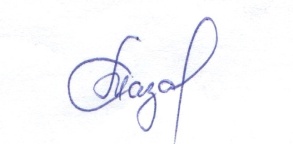 Об итогах исполнения бюджета Приволжского сельского поселенияМариинско-Посадского района Чувашской Республики за 9 месяцев 2022 годаРуководствуясь статьей 264.2 Бюджетного кодекса Российской Федерации и статьей 60 Положения о регулировании бюджетных правоотношений в Приволжском сельском поселении Мариинско-Посадского района Чувашской Республики, утвержденного решением Собрания депутатов Приволжского сельского поселения Мариинско-Посадского района Чувашской Республики от 27.12.2013 № С-57/2 администрация Приволжского сельского поселения постановляет:Утвердить прилагаемый отчет об исполнении бюджета Приволжского сельского поселения Мариинско-Посадского района Чувашской Республики за 9 месяцев 2022 года (далее-отчет). 2. Настоящее постановление вступает в силу с момента его официального опубликования в печатном средстве массовой информации «Посадский вестник».Глава Приволжскогосельского поселения Э.В. Чернов Об итогах исполнения бюджета Карабашского сельского поселенияМариинско-Посадского района Чувашской Республики за 9 месяцев 2022 годаРуководствуясь статьей 264.2 Бюджетного кодекса Российской Федерации и статьей 60 Положения о регулировании бюджетных правоотношений в Карабашском сельском поселении Мариинско-Посадского района Чувашской Республики, утвержденного решением Собрания депутатов Карабашского сельского поселения Мариинско-Посадского района Чувашской Республики от 18.12.2013 № С-53/1 администрация Карабашского сельского поселения постановляет:Утвердить прилагаемый отчет об исполнении бюджета Карабашского сельского поселения Мариинско-Посадского района Чувашской Республики за 9 месяцев 2022 года (далее-отчет). 2. Направить вышеуказанный отчет Карабашского сельского поселения Мариинско-Посадского района Чувашской Республики Собранию депутатов Мариинско-Посадского муниципального округа Чувашской Республики.Глава Карабашскогосельского поселения О.Н. МартьяноваОб утверждении условий и порядка оказания поддержки субъектам малого и среднего предпринимательства, физическим лицам, не являющимся индивидуальными предпринимателями и применяющим специальный налоговый режим «Налог на профессиональный доход» и организациям, образующим инфраструктуру поддержки субъектов малого и среднего предпринимательства, в Карабашском сельском поселении Мариинско-Посадского районаВ соответствии с Федеральными законами от 6 октября 2003 года N 131-ФЗ "Об общих принципах организации местного самоуправления в Российской Федерации" и Федерального Закона от 24 июля 2007 года N 209-ФЗ "О развитии малого и среднего предпринимательства в Российской Федерации", постановляю:1. Утвердить условия и порядок оказания поддержки субъектам малого и среднего предпринимательства, физическим лицам, не являющимся индивидуальными предпринимателями и применяющим специальный налоговый режим "Налог на профессиональный доход" и организациям, образующим инфраструктуру поддержки субъектов малого и среднего предпринимательства, в Карабашском сельском поселении Мариинско-Посадского района (приложение).2. Настоящее постановление вступает в силу после его официального опубликования.Положение об утверждении условий и порядка оказания поддержки субъектам малого и среднего предпринимательства, физическим лицам, не являющимся индивидуальными предпринимателями и применяющим специальный налоговый режим «Налог на профессиональный доход» и организациям, образующим инфраструктуру поддержки субъектов малого и среднего предпринимательства, в Карабашском сельском поселении Мариинско-Посадского районаI. Общее положениеНастоящее Положение разработано в соответствии с Федеральным законом от 24 июля 2007 года N 209-ФЗ "О развитии малого и среднего предпринимательства в Российской Федерации" в целях обеспечения благоприятных условий для развития малого и среднего предпринимательства на территории Карабашского сельского поселения Мариинско-Посадского района.Настоящее положение определяет порядок реализации отдельных полномочий органов местного самоуправления по вопросам развития малого и среднего предпринимательства.II. Условия и порядок оказания поддержки субъектам малого и среднего предпринимательства, физическим лицам, не являющимся индивидуальными предпринимателями и применяющим специальный налоговый режим "Налог на профессиональный доход" и организациям, образующим инфраструктуру поддержки субъектов малого и среднего предпринимательства, в Карабашском сельском поселении Мариинско-Посадского района2.1. На территории Карабашского сельского поселения Мариинско-Посадского района субъектам малого и среднего предпринимательства, физическим лицам, не являющимся индивидуальными предпринимателями и применяющим специальный налоговый режим "Налог на профессиональный доход" и организациям, образующим инфраструктуру поддержки субъектов малого и среднего предпринимательства, может осуществляться поддержка в следующих формах:- консультационная;- имущественная;- информационная;- финансовая.2.2. Основными принципами поддержки являются:- заявительный порядок обращения субъектов малого и среднего предпринимательства, физических лиц, не являющихся индивидуальными предпринимателями и применяющих специальный налоговый режим "Налог на профессиональный доход";- доступность инфраструктуры поддержки субъектов малого и среднего предпринимательства, физических лиц, не являющихся индивидуальными предпринимателями и применяющих специальный налоговый режим "Налог на профессиональный доход";- равный доступ субъектов малого и среднего предпринимательства, физических лиц, не являющихся индивидуальными предпринимателями и применяющих специальный налоговый режим "Налог на профессиональный доход" к мероприятиям действующей программы;- оказание поддержки с соблюдением требований действующего законодательства;- открытость процедур оказания поддержки.При обращении субъектов малого и среднего предпринимательства, физических лиц, не являющихся индивидуальными предпринимателями и применяющих специальный налоговый режим "Налог на профессиональный доход" за оказанием поддержки, обращение рассматривается в соответствии с Порядком оказания поддержки субъектам малого и среднего предпринимательства, физическим лицам, не являющимся индивидуальными предпринимателями и применяющим специальный налоговый режим "Налог на профессиональный доход" и организациям, образующим инфраструктуру поддержки субъектов малого и среднего предпринимательства, в Карабашском сельском поселении Мариинско-Посадского района.2.3. Субъектами малого и среднего предпринимательства, физическими лицами, не являющимися индивидуальными предпринимателями и применяющими специальный налоговый режим "Налог на профессиональный доход", претендующими на получение поддержки, должны быть предоставлены следующие документы:- заявление на получение поддержки;- копии регистрационных, учредительных документов со всеми действующими изменениями и дополнениями;- копии лицензии на заявленную деятельность;- справки из налогового органа об отсутствии задолженности по платежам в бюджет;- документ, подтверждающий правоспособность представителя заявителя заключать договор от имени юридического лица;- обоснование формы и размер необходимой поддержки с указанием целей использования и расходования испрашиваемых ресурсов.2.4. Документы, подтверждающие их соответствие условиям, которые установлены статьей 4 Федерального закона от 24 июля 2007 года N 209-ФЗ:- выписку из Единого государственного реестра юридических лиц;- налоговую декларацию за предшествующий отчетный период;- справку о средней численности работников за предшествующий календарный год;- бухгалтерский баланс за предшествующий отчетный период.2.5. Сроки рассмотрения обращений субъектов малого и среднего предпринимательства устанавливаются в соответствии с Порядком рассмотрения обращений субъектов малого и среднего предпринимательства, физических лиц, не являющихся индивидуальными предпринимателями и применяющих специальный налоговый режим "Налог на профессиональный доход" и организаций, образующих инфраструктуру поддержки субъектов малого и среднего предпринимательства, в Карабашском сельском поселении Мариинско-Посадского района согласно приложению N 2 к настоящему положению.2.6. Поддержка не может оказываться в отношении субъектов малого и среднего предпринимательства:- являющихся кредитными организациями, страховыми организациями (за исключением потребительских кооперативов), инвестиционными фондами, негосударственными пенсионными фондами, профессиональными участниками рынка ценных бумаг;- являющихся участниками соглашений о разделе продукции;- осуществляющих предпринимательскую деятельность в сфере игорного бизнеса;- являющихся в порядке, установленном законодательством Российской Федерации о валютном регулировании и валютном контроле, нерезидентами Российской Федерации, за исключением случаев, предусмотренных международными договорами Российской Федерации.2.7. В оказании поддержки должно быть отказано в случае, если:1) не представлены необходимые документы или представлены недостоверные сведения и документы;2) имеются невыполненные обязательства перед бюджетом любого уровня;3) ранее в отношении заявителя - субъекта малого и среднего предпринимательства было принято решение об оказании аналогичной поддержки и сроки ее оказания не истекли;4) заявитель признан в установленном законодательством РФ порядке банкротом, находится в стадии банкротства, либо в процессе ликвидации или реорганизации (для юридических лиц)5) с момента признания субъекта малого и среднего предпринимательства допустившим нарушение порядка и условий оказания поддержки, в том числе не обеспечившим целевого использования средств поддержки, прошло менее чем три года.Поддержка субъектам малого и среднего предпринимательства осуществляется в рамках средств, предусмотренных на данные цели в бюджете поселения на очередной финансовый год.III. Порядок оказания консультационной и информационной поддержки субъектам малого и среднего предпринимательства, физическим лицам, не являющиеся индивидуальными предпринимателями и применяющим специальный налоговый режим "Налог на профессиональный доход" и организациям, образующим инфраструктуру поддержки субъектов малого и среднего предпринимательства, в Карабашском сельском поселении Мариинско-Посадского района3.1. Консультационная и информационная поддержка оказывается субъектам малого и среднего предпринимательства, физическим лицам, не являющимся индивидуальными предпринимателями и применяющим специальный налоговый режим "Налог на профессиональный доход" и организациям, образующим инфраструктуру поддержки субъектов малого и среднего предпринимательства, в соответствии с действующим законодательством и зарегистрированным на территории Карабашского сельского поселения.3.2. Консультационная поддержка оказывается в виде проведения консультаций:- по вопросам применения действующего законодательства, регулирующего деятельность субъектов малого и среднего предпринимательства;- по вопросам организации торговли и бытового обслуживания;- по вопросам предоставления в аренду муниципального имущества;- по вопросам предоставления в аренду земельных участков;- по вопросам размещения заказов на поставки товаров, выполнение работ, оказание услуг для муниципальных нужд.Оказание консультационной поддержки субъектам малого и среднего предпринимательства может осуществляться в виде:1) создания организаций, образующих инфраструктуру поддержки субъектов малого и среднего предпринимательства и оказывающих консультационные услуги субъектам малого и среднего предпринимательства, и обеспечения деятельности таких организаций;2) компенсации затрат, произведенных и документально подтвержденных субъектами малого и среднего предпринимательства, на оплату консультационных услуг.3.3. Информационная поддержка субъектам малого и среднего предпринимательства, физическим лицам, не являющимся индивидуальными предпринимателями и применяющим специальный налоговый режим "Налог на профессиональный доход" и организациям, образующим инфраструктуру поддержки субъектов малого и среднего предпринимательства, оказывается в виде предоставления информации об организации обучающих семинаров для субъектов малого и среднего предпринимательства, направленных на подготовку, переподготовку и повышение квалификации кадров, об организации форумов, круглых столов, ярмарок, выставок и других мероприятий, направленных на повышение деловой активности субъектов малого и среднего предпринимательства.Информационная поддержка осуществляется на официальном сайте Карабашского сельского поселения в сети "Интернет" http://gov.cap.ru/?gov_id=410 в разделе «Малое и среднее предпринимательство» с целью обеспечения субъектов малого и среднего предпринимательства и организаций, образующих инфраструктуру поддержки субъектов малого и среднего предпринимательства, информацией:1) о реализации государственных программ (подпрограмм) Российской Федерации, государственных программ (подпрограмм) субъектов Российской Федерации, муниципальных программ (подпрограмм);2) о количестве субъектов малого и среднего предпринимательства и об их классификации по видам экономической деятельности;3) о числе замещенных рабочих мест в субъектах малого и среднего предпринимательства в соответствии с их классификацией по видам экономической деятельности;4) об обороте товаров (работ, услуг), производимых субъектами малого и среднего предпринимательства, в соответствии с их классификацией по видам экономической деятельности;5) о финансово-экономическом состоянии субъектов малого и среднего предпринимательства;6) об организациях, образующих инфраструктуру поддержки субъектов малого и среднего предпринимательства, условиях и о порядке оказания такими организациями поддержки субъектам малого и среднего предпринимательства;7) о государственном и муниципальном имуществе, включенном в перечни, указанные в части 4 статьи 18 настоящего Федерального закона;8) об объявленных конкурсах на оказание финансовой поддержки субъектам малого и среднего предпринимательства и организациям, образующим инфраструктуру поддержки субъектов малого и среднего предпринимательства;9) иной необходимой для развития субъектов малого и среднего предпринимательства информацией (экономической, правовой, статистической, производственно-технологической информацией, информацией в области маркетинга), в том числе информацией в сфере деятельности корпорации развития малого и среднего предпринимательства, действующей в соответствии с настоящим Федеральным законом.3.4. Формы и методы консультационной и информационной поддержки могут изменяться и дополняться.3.5. Консультационная и информационная поддержки оказываются должностными лицами в соответствии с их компетенцией в следующих формах:- в устной форме - лицам, обратившимся посредством телефонной связи или лично;- в письменной форме по запросам.- путем размещения информации в средствах массовой информации: печатных изданиях, теле- и радио программах.IV. Порядок оказания имущественной поддержки субъектам малого и среднего предпринимательства, физическим лицам, не являющиеся индивидуальными предпринимателями и применяющим специальный налоговый режим "Налог на профессиональный доход" и организациям, образующим инфраструктуру поддержки субъектов малого и среднего предпринимательства, в Карабашском сельском поселении Мариинско-Посадского районаИмущественная поддержка оказывается субъектам малого и среднего предпринимательства, физическим лицам, не являющимся индивидуальными предпринимателями и применяющим специальный налоговый режим "Налог на профессиональный доход" и организациям, образующим инфраструктуру поддержки субъектов малого и среднего предпринимательства, в соответствии с действующим законодательством и зарегистрированным на территории Карабашского сельского поселения.V. Порядок оказания финансовой поддержки субъектам малого и среднего предпринимательства, физическим лицам, не являющиеся индивидуальными предпринимателями и применяющим специальный налоговый режим "Налог на профессиональный доход" и организациям, образующим инфраструктуру поддержки субъектов малого и среднего предпринимательства, в Карабашском сельском поселении Мариинско-Посадского районаФинансовая поддержка оказывается субъектам малого и среднего предпринимательства, физическим лицам, не являющимся индивидуальными предпринимателями и применяющим специальный налоговый режим "Налог на профессиональный доход" и организациям, образующим инфраструктуру поддержки субъектов малого и среднего предпринимательства, в соответствии с действующим законодательством и зарегистрированным на территории Карабашского сельского поселения, в соответствии постановлением администрации Карабашского сельского поселения Мариинско-Посадского района «Об утверждении Порядка предоставления субсидий юридическим лицам (за исключением субсидий государственным (муниципальным) учреждениям), индивидуальным предпринимателям, а также физическим лицам-производителям товаров, работ, услуг из бюджета Карабашского сельского поселения Мариинско-Посадского района».VI. Ведение реестра субъектов малого и среднего предпринимательства, физических лиц, не являющихся индивидуальными предпринимателями и применяющим специальный налоговый режим "Налог на профессиональный доход" и организациям, образующим инфраструктуру поддержки субъектов малого и среднего предпринимательства- получателей поддержки на территории Карабашского сельского поселения Мариинско-Посадского района6.1. Администрация Карабашского сельского поселения, оказывающая поддержку, ведет реестр субъектов субъектам малого и среднего предпринимательства, физических лиц, не являющихся индивидуальными предпринимателями и применяющих специальный налоговый режим "Налог на профессиональный доход" и организациям, образующим инфраструктуру поддержки субъектов малого и среднего предпринимательства - получателей поддержки на территории поселения по форме согласно приложению 1 к настоящему положению.6.2. Информация, содержащаяся в реестре субъектов субъектам малого и среднего предпринимательства, физических лиц, не являющихся индивидуальными предпринимателями и применяющих специальный налоговый режим "Налог на профессиональный доход" и организациям, образующим инфраструктуру поддержки субъектов малого и среднего предпринимательства - получателей поддержки, является открытой для ознакомления с ней физических и юридических лиц.Реестр субъектов субъектам малого и среднего предпринимательства, физических лиц, не являющихся индивидуальными предпринимателями и применяющих специальный налоговый режим "Налог на профессиональный доход" и организациям, образующим инфраструктуру поддержки субъектов малого и среднего предпринимательства - получателей поддержки на территории Карабашского сельского поселения Мариинско-Посадского районаПорядок рассмотрения обращений субъектов малого и среднего предпринимательства, физических лиц, не являющихся индивидуальными предпринимателями и применяющих специальный налоговый режим "Налог на профессиональный доход" и организаций, образующих инфраструктуру поддержки субъектов малого и среднего предпринимательства, в администрации Карабашского сельского поселения Мариинско-Посадского районаI. Общие положения1.1. Настоящий Порядок рассмотрения обращений субъектов малого и среднего предпринимательства, физических лиц, не являющихся индивидуальными предпринимателями и применяющих специальный налоговый режим «Налог на профессиональный доход» и организаций, образующих инфраструктуру поддержки субъектов малого и среднего предпринимательства, в администрации поселения (далее - Порядок) в рамках информационной и консультационной поддержки субъектов малого и среднего предпринимательства определяет сроки и последовательность действий Администрации Карабашского сельского поселения.1.2. Рассмотрение обращений субъектов малого и среднего предпринимательства осуществляется в соответствии с:- Федеральным законом от 06.10.2003 года N 131-ФЗ "Об общих принципах организации местного самоуправления в Российской Федерации";- Федеральным законом от 24.06.2007 года N 209-ФЗ "О развитии малого и среднего предпринимательства в Российской Федерации";- Федеральным законом от 02.05.2006 N 59-ФЗ "О порядке рассмотрения обращений граждан Российской Федерации"- Уставом Карабашского сельского поселения Мариинско-Посадского района;1.3. Рассмотрение обращений субъектов малого и среднего предпринимательства по поручению главы Карабашского сельского поселения осуществляется должностными лицами в соответствии с их компетенцией.1.4. Учет, регистрация обращений субъектов малого и среднего предпринимательства возлагается на администрацию Карабашского сельского поселения.II. Сроки рассмотрения обращений субъектов малого и среднего предпринимательства, физических лиц, не являющихся индивидуальными предпринимателями и применяющих специальный налоговый режим "Налог на профессиональный доход" и организаций, образующих инфраструктуру поддержки субъектов малого и среднего предпринимательства2.1. Рассмотрение обращения заявителя осуществляется в течение 30 дней со дня его регистрации, если не установлен более короткий срок исполнения обращения.В исключительных случаях глава Карабашского сельского поселения вправе продлить срок рассмотрения обращения не более чем на 30 дней, уведомив о продлении срока его рассмотрения заявителя, направившего обращение.Запрос о продлении срока рассмотрения обращения должен быть оформлен не менее чем за 2 - 3 дня до истечения срока исполнения.2.2. В случае если окончание срока рассмотрения обращения приходится на нерабочий день, днем окончания срока считается предшествующий ему рабочий день.III. Требования к письменному обращению субъектов малого и среднего предпринимательства, физических лиц, не являющихся индивидуальными предпринимателями и применяющих специальный налоговый режим "Налог на профессиональный доход" и организаций, образующих инфраструктуру поддержки субъектов малого и среднего предпринимательства3.1. Письменное обращение заявителя в обязательном порядке должно содержать фамилию, имя, отчество (для юридических лиц: наименование субъекта малого или среднего предпринимательства), почтовый адрес, по которому должен быть направлен ответ, изложение сути обращения, личную подпись заявителя и дату.Субъект малого или среднего предпринимательства прилагает к письменному обращению необходимые документы, предусмотренные положением о порядке оказания поддержки субъектам малого и среднего предпринимательства на территории Карабашского сельского поселения.3.2. Регистрации и учету подлежат все обращения субъектов малого и среднего предпринимательства, включая и те, которые не соответствуют требованиям, установленным законодательством для письменных обращений.IV. Обеспечение условий для реализации прав субъектов малого и среднего предпринимательства, физических лиц, не являющихся индивидуальными предпринимателями и применяющих специальный налоговый режим "Налог на профессиональный доход" и организаций, образующих инфраструктуру поддержки субъектов малого и среднего предпринимательства, при рассмотрении обращений4.1. Субъекты малого и среднего предпринимательства, физические лица, не являющиеся индивидуальными предпринимателями и применяющие специальный налоговый режим "Налог на профессиональный доход" и организации, образующие инфраструктуру поддержки субъектов малого и среднего предпринимательства при рассмотрении обращений, имеют право:- запрашивать информацию о дате и номере регистрации обращения;- представлять дополнительные документы и материалы по рассматриваемому обращению либо обращаться с просьбой об их истребовании;- знакомиться с документами и материалами, касающимися рассмотрения обращения, если это не затрагивает права, свободы и законные интересы других лиц и если в указанных документах и материалах не содержатся сведения, составляющие государственную или иную охраняемую федеральным законом тайну;- получать письменный мотивированный ответ по существу поставленных в обращении вопросов, за исключением случаев, указанных в разделе VII Порядка, получать уведомление о переадресации обращения в государственный орган, орган местного самоуправления или должностному лицу, в компетенцию которых входит разрешение поставленных в обращении вопросов;- обращаться с жалобой на принятое по обращению решение или на действие (бездействие) в связи с рассмотрением обращения, в административном и (или) судебном порядке в соответствии с законодательством Российской Федерации;- обращаться с заявлением о прекращении рассмотрения обращения.4.2. Глава Карабашского сельского поселения и должностные лица в соответствии с их компетенцией обеспечивают объективное, всестороннее и своевременное рассмотрение обращения, в случае необходимости - с участием представителя заявителя, направившего обращение;- запрашивают необходимые для рассмотрения обращения, документы и материалы в государственных органах, органах местного самоуправления и у иных должностных лиц, за исключением судов, органов дознания и органов предварительного следствия;- обеспечивают необходимые условия для осуществления субъектами малого и среднего предпринимательства права обращаться с предложениями, заявлениями, жалобами для своевременного и эффективного рассмотрения обращений должностными лицами, правомочными принимать решения;- информируют представителей субъектов малого и среднего предпринимательства о порядке реализации их права на обращение;- принимают меры по разрешению поставленных в обращениях вопросов и устранению выявленных нарушений;- принимают меры, направленные на восстановление или защиту нарушенных прав, свобод и законных интересов субъектов малого и среднего предпринимательства;- направляют субъектам малого и среднего предпринимательства письменные ответы по существу поставленных в обращении вопросов, с подлинниками документов, прилагавшихся к обращению, за исключением случаев, указанных в разделе VII Порядка;- уведомляют субъектов малого и среднего предпринимательства о направлении его обращения на рассмотрение в государственный орган, другой орган местного самоуправления или иному должностному лицу в соответствии с их компетенцией;- проверяют исполнение ранее принятых ими решений по обращениям;4.3. При рассмотрении повторных обращений тщательно выясняются причины их поступления. В случае установления фактов неполного рассмотрения ранее поставленных субъектами малого и среднего предпринимательства вопросов принимаются меры к их всестороннему рассмотрению.V. Результат исполнения рассмотрения обращений субъектов малого и среднего предпринимательства, физических лиц, не являющихся индивидуальными предпринимателями и применяющих специальный налоговый режим "Налог на профессиональный доход" и организаций, образующих инфраструктуру поддержки субъектов малого и среднего предпринимательства5.1. Конечным результатом исполнения рассмотрения обращений субъектов малого и среднего предпринимательства, физических лиц, не являющихся индивидуальными предпринимателями и применяющих специальный налоговый режим "Налог на профессиональный доход" и организаций, образующих инфраструктуру поддержки субъектов малого и среднего предпринимательства, является:- направление заявителю письменного ответа по существу поставленных в обращении вопросов, за исключением случаев, указанных в разделе VII Порядка;- направление письменного обращения, содержащего вопросы, решение которых не входит в компетенцию администрации поселения, в течение 7 дней со дня регистрации, в соответствующий орган или соответствующемудолжностному лицу, в компетенцию которых входит решение поставленных в обращении вопросов, с уведомлением заявителя, направившего обращение о переадресации обращения, за исключением случая, когда текст письменного обращения не поддается прочтению, ответ на обращение не дается, и оно не подлежит направлению на рассмотрение в государственный орган, орган местного самоуправления или должностному лицу в соответствии с их компетенцией, о чем сообщается заявителю.5.2. Обращения субъектов малого и среднего предпринимательства, физических лиц, не являющихся индивидуальными предпринимателями и применяющих специальный налоговый режим "Налог на профессиональный доход" и организаций, образующих инфраструктуру поддержки субъектов малого и среднего предпринимательства, считаются разрешенными, если все поставленные в них вопросы рассмотрены, приняты необходимые меры и заявителям даны письменные мотивированные ответы.5.3 Субъект малого и среднего предпринимательства, физическое лицо, не являющееся индивидуальным предпринимателем и применяющее специальный налоговый режим "Налог на профессиональный доход" и организация, образующая инфраструктуру поддержки субъектов малого и среднего предпринимательства, должны быть проинформированы о решении, принятом по их обращению, в течение пяти дней со дня его принятия.VI. Перечень оснований для отказа в рассмотрении обращений субъектов малого и среднего предпринимательства, физических лиц, не являющихся индивидуальными предпринимателями и применяющих специальный налоговый режим "Налог на профессиональный доход" и организаций, образующих инфраструктуру поддержки субъектов малого и среднего предпринимательства6.1. Обращение заявителя не подлежит рассмотрению, если:- в письменном обращении не указаны наименование организации, фамилия индивидуального предпринимателя, физического лица, не являющегося индивидуальным предпринимателем и применяющего специальный налоговый режим "Налог на профессиональный доход" и организации, образующей инфраструктуру поддержки субъектов малого и среднего предпринимательства, или их представителей, почтовый адрес, по которому должен быть направлен ответ. Если в указанном обращении содержатся сведения о подготавливаемом, совершаемом или совершенном противоправном деянии, а также о лице, его подготавливающем, совершающем или совершившем, обращение подлежит направлению в государственный орган в соответствии с компетенцией;- текст письменного обращения не поддается прочтению;- ответ по существу поставленного в обращении вопроса не может быть дан без разглашения сведений, составляющих государственную или иную охраняемую федеральным законом тайну;- в обращении обжалуется судебный акт;- от заявителя поступило заявление о прекращении рассмотрения обращения;- в период рассмотрения обращения поступило официальное сообщение о ликвидации юридического лица или прекращении деятельности индивидуального предпринимателя;- обращение подано через представителя, полномочия которого не удостоверены в установленном действующем законодательством порядке.6.2. Обращение заявителя по решению главы поселения не рассматривается, если в обращении содержатся нецензурные либо оскорбительные выражения, угрозы жизни, здоровью и имуществу должностного лица, а также членов его семьи.6.3. Прекращение переписки с заявителем осуществляется в случае, если в письменном обращении содержится вопрос, на который многократно давались письменные ответы по существу в связи с ранее направляемыми обращениями и при этом в обращении не приводятся новые доводы и обстоятельства. Глава Карабашского сельского поселения вправе принять решение о безосновательности очередного обращения и прекращения переписки с заявителем по данному вопросу при условии, что указанное обращение и ранее направляемые обращения направлялись в один и тот же орган местного самоуправления или одному и тому же должностному лицу. О данном решении уведомляется заявитель, направивший обращение.VII. Оформление ответов на обращения субъектов малого и среднего предпринимательства, физических лиц, не являющихся индивидуальными предпринимателями и применяющих специальный налоговый режим "Налог на профессиональный доход" и организаций, образующих инфраструктуру поддержки субъектов малого и среднего предпринимательства7.1. Текст ответа на обращение должен излагаться четко, последовательно, кратко, давать исчерпывающие разъяснения на все поставленные в обращении вопросы. При подтверждении фактов о ненадлежащем исполнении должностных обязанностей, изложенных в обращении, в ответе следует указывать, какие меры приняты к виновным должностным лицам.7.2. После регистрации ответ отправляется заявителю самостоятельно должностными лицами, рассматривающими обращение.VIII. Обжалование решений, действий (бездействия) в связи с рассмотрением обращений субъектов малого и среднего предпринимательства, физических лиц, не являющихся индивидуальными предпринимателями и применяющих специальный налоговый режим "Налог на профессиональный доход" и организаций, образующих инфраструктуру поддержки субъектов малого и среднего предпринимательстваСубъекты малого и среднего предпринимательства, физические лица, не являющиеся индивидуальными предпринимателями и применяющие специальный налоговый режим "Налог на профессиональный доход" и организации, образующие инфраструктуру поддержки субъектов малого и среднего предпринимательства, вправе обращаться с жалобой на принятое по обращению решение или на действие (бездействие) в связи с рассмотрением обращения в административном и (или) судебном порядке в соответствии с законодательством Российской Федерации.О назначении и проведении публичных слушаний по проекту планировки и межевания территории линейного объекта «Улично-дорожная сеть в д. Нижеры Аксаринского сельского поселения Мариинско-Посадского района Чувашской Республики», «Улично-дорожная сеть д. Тузи Аксаринского сельского поселения Мариинско-Посадского района Чувашской Республики», «Улично-дорожная сеть д. Мертень Аксаринского сельского поселения Мариинско-Посадского района Чувашской Республики»В соответствии со ст. 45, 46 Градостроительного кодекса Российской Федерации, Федеральным законом «Об общих принципах организации местного самоуправления в Российской Федерации», Правилами землепользования и застройки Аксаринского сельского поселения, Уставом Аксаринского сельского поселения, администрация Аксаринского сельского поселения постановляет:1. Назначить публичные слушания по проекту планировки и межевания территории линейного объекта :1.1. Улично-дорожная сеть в д. Нижеры Аксаринского сельского поселения Мариинско-Посадского района Чувашской Республики.1.2. Улично-дорожная сеть д. Тузи Аксаринского сельского поселения Мариинско-Посадского района Чувашской Республики.1.3 Улично-дорожная сеть д. Мертень Аксаринского сельского поселения Мариинско-Посадского района Чувашской Республики.2. Установить срок проведения публичных слушаний 15 ноября 2022 года.3. Установить место проведения публичных слушаний: д. Аксарино, ул. Центральная усадьба, д. 11, здание администрации Аксаринского сельского поселения в 10 час. 30 мин.4. Установить, что предварительное ознакомление с документацией возможно в рабочие дни с 9.00 до 16.00 в администрации Аксаринского сельского поселения по адресу: д. Аксарино, ул. Центральная усадьба, д. 11 и на официальном сайте администрации Аксаринского сельского поселения Мариинско-Посадского района.5. Специалисту администрации Аксаринского сельского поселения Семеновой О.Н:1) обеспечить сбор и обобщение предложений, поступивших в ходе проведения публичных слушаний;2) подготовить протокол публичных слушаний;3) подготовить заключение о результатах публичных слушаний.6. Установить, что сбор и обобщение письменных предложений и замечаний граждан по документации осуществляется в течение всего периода размещения проекта.7. Опубликовать на официальном сайте администрации Аксаринского сельского поселения Мариинско-Посадского района настоящее постановление и заключение о результатах публичных слушаний. 8. Контроль за исполнением настоящего постановления оставляю за собой.Кадастровый инженер Е.В.Кутаркина Заказчик: Администрация Аксаринскогосельского поселения Мариинско-Посадского района Чувашской РеспубликиПРОЕКТ ПЛАНИРОВКИ И МЕЖЕВАНИЯ ТЕРРИТОРИИ линейного объекта: «Улично-дорожная сеть д.НижерыАксаринского сельского поселенияМариинско-Посадского районаЧувашской Республики» (утверждаемая часть) 03.ППМТ.2022Содержание ПРОЕКТ ПЛАНИРОВКИ ТЕРРИТОРИИ1.Общие положенияПроектная документация на формирование земельного участка линейного объекта: «Улично-дорожная сеть д.Нижеры Аксаринского сельского поселения Мариинско-Посадского района Чувашской Республики» разработана ООО «Альфа» согласно постановления администрации Аксаринского сельского поселения Мариинско-Посадского района от 19.07.2022г. № 28.В соответствии со ст.43 Градостроительного кодекса Российской Федерации подготовка проекта межевания территории осуществляется в целях определения местоположения границ образуемых и изменяемых земельных участков.При утверждении проекта планировки территории утверждаются: красные линии; предложения по трассировке дорог, улиц; места размещения объектов инженерной и транспортной инфраструктуры; предложения по установлению границ зон планируемого размещения объектов капитального строительства и реконструкции.Настоящим проектом планировки территории предусматриваются действия по определению местоположения границ образуемого земельного участка с целью его использования под улично-дорожной сетью деревни Нижеры. Границы земельного участка определяются в соответствии с территориальным зонированием с учĂтом существующей улично-дорожной сети населĂнного пункта.Проект планировки территории выполнен в системе координат МСК-21, используемой при ведении Единого государственного реестра недвижимости в Чувашской Республике.Проект планировки территории разрабатывается в целях формирования земельного участка под улично-дорожной сетью д.Нижеры.  Местоположение объекта: Чувашская Республика, Мариинско-Посадский район, Аксаринское сельское поселение, д.Нижеры, ул.Солнечная, ул.ОзĂрная, ул.Первомайская, ул.Полевая в границах кадастровых кварталов 21:16:220701, 21:16:220702, 21:16:220703, 21:16:221201.Нормативные правовые и нормативно-технические документы:1.Земельный кодекс Российской Федерации от 25.10.2001 № 136-ФЗ (с изменениями).2.Градостроительный кодекс Российской Федерации от 29.12.2004 №190-ФЗ(с изменениями).3.Федеральный закон «О землеустройстве» от 18.06.2001 № 78-ФЗ.4.Федеральный закон «О кадастровой деятельности» от 28.07.2007 № 221-ФЗ.5.Федеральный закон «О государственной регистрации недвижимости» от 13 июля 2015 года N 218-ФЗ6.Постановление Правительства РФ от 12 мая 2017 г. N 564 "Об утверждении Положения о составе и содержании документации по планировке территории, предусматривающей размещение одного или нескольких линейных объектов". 7.СП 42.13330.2011 Градостроительство. Планировка и застройка городских и сельских поселений. Актуализированная редакция СНИП 2.07.01-89.8.РДС 30-201-98 Инструкция о порядке проектирования и установления красных линий в городах и других поселениях Российской Федерации.9.СНиП 11-04-2003 Инструкция о порядке разработки, согласования, экспертизы и утверждения градостроительной документации.В качестве исходных материалов и документов использовались:-правила землепользования и застройки Аксаринского сельского поселения Мариинско-Посадского района Чувашской Республики;-техническое задание на разработку проекта планировки и межевания территории;-сведения Государственного кадастра недвижимости: кадастровые планы территории кадастровых кварталов 21:16:220701, 21:16:220702, 21:16:220703, 21:16:221201, 21:16:000000.2.Сведения о планируемой территорииПланируемая территория расположена в д.Нижеры Аксаринского сельского поселения Мариинско-Посадского района Чувашской Республики.В соответствии со сведениями ЕГРН в границах проектируемой территории установлены публичные сервитуты в виде охранных зон линий электропередачи и газопроводов. Установление новых границ зон действия публичных сервитутов проектом не предусмотрены.Объекты культурного наследия в границах проектируемой территории отсутствуют.В границах проектируемой территории не предусматривается размещение общественно-деловой и жилой застройки.Проектируемую территорию затрагивают существующие инженерные коммуникации: газопровод низкого давления, ЛЭП 0.4 кВ, ЛЭП10кВ. Обеспечение сохранности и функционирования инженерных коммуникаций решается рабочими проектами строительства объектов в соответствии с техническими условиями служб, осуществляющих обслуживание данных коммуникаций.Существующая дорожная сеть имеет щебĂночное и гравийное покрытие, а также без покрытия (грунтовые). В местах пересечения существующей дорожной сети с водными объектами (река Кинерка и еĂ притоки) имеются ранее возведĂнные водопропускные сооружения (трубы), с целью обеспечения защиты от загрязнения водного объекта.3.Предложения по установлению линий градостроительного регулированияЗадачей разработки проекта планировки территории является установление красных линий, составляющих внутренний каркас проектируемой территории с целью ее устойчивого развития, а также выделения территории общего пользования (территории, которой беспрепятственно может пользоваться неограниченный круг лиц, в том числе площади, улицы, проезды и т.д.), которая также является местом размещения линий электропередачи, линий связи, трубопроводов и иных линейных сооружений.На проектируемой территории отсутствуют Утвержденные красные линии, поэтому в проекте планировки территории даются предложения по установлению красных линий на проектируемом участке. Красные линии разработаны исходя из сложившейся градостроительной ситуации в разработанных границах проектирования территории.Основным принципом установления красных линий в данном проекте является сохранение существующих земельных участков, стоящих на кадастровом учĂте и обеспечение максимальной ширины профиля улицы на тех местах, где это возможно. Красные линии определены границами проектируемой территории с учĂтом существующих и проектируемых пересечений и примыканий автодороги.Координаты точек устанавливаемых красных линий представлены в таблице:КАТАЛОГ КООРДИНАТкрасных линий4.Предложения по установлению границ земельных участков, на которых расположены объекты строительстваВ границах проекта планировки не предусматривается размещение общественно-деловой и жилой застройки. Проектируемая территория пересекает границы охранных зон, установленных для охраны газопровода низкого давления и линий электропередачи. 5.Предложения по установлению границ и разрешенного использования образуемых земельных участков Проектируемая территория, согласно Правилам землепользования и застройки Аксаринского сельского поселения, расположена в территориальной зоне Ж-1 «Жилая зона» (зона застройки индивидуальными жилыми домами), затрагивает водоохранные зоны реки Кинерка и ее притоков.Для выполнения проектного задания образуется один земельный участок с разрешĂнным использованием «улично-дорожная сеть» в границах деревни Нижеры на общей площади 55628 кв.м. (земли наразграниченной государственной собственности), участок ограничен земельными участками с кадастровыми номерами 21:16:221201:208(1), 21:16:221201:208(2), 21:16:000000:8300(4), а также существующими земельными участками граждан и других лиц, границей населенного пункта Нижеры.При проектировании и строительстве проезжей части уличной сети в границах образуемого земельного участка следует предусмотреть устройство новых водопропускных сооружений в местах пересечения с водными объектами и природоохранные мероприятия, не допускающие загрязнение водных объектов. ПРОЕКТ МЕЖЕВАНИЯ ТЕРРИТОРИИ1.Основания для проектированияПроект межевания территории линейного объекта: «Улично-дорожная сеть д.Нижеры Аксаринского сельского поселения Мариинско-Посадского района Чувашской Республики» разработан согласно договору между ООО «Альфа» и Администрацией Аксаринского сельского поселения Мариинско-Посадского района Чувашской Республики от 29.03.2022 г. № 03.Основанием для разработки проектной документации является постановление администрации Аксаринского сельского поселения Мариинско-Посадского района от 19.07.2022г. № 28 «О разработке проекта планировки и межевания территории линейного объекта». 2.Предложения по установлению границ и разрешенного использования проектируемых земельных участковДля размещения улично-дорожной сети деревни Нижеры проектом предусмотрено образование одного земельного участка в границах населенного пункта Нижеры.Границы образуемого земельного участка принимаются с учетом ранее сложившихся границ земельных участков граждан и других участков. Образуемый в границах населенного пункта земельный участок относится к землям общего пользования, в связи с этим не требуется установление сервитутов на данный участок для обеспечения доступа к объектам социального и общественного назначения и земельным участками граждан. Проектом межевания не предусматривается изменение существующих границ земельных участков. В восточной части населенного пункта граница земельного участка обусловлена наличием ранее образованного земельного участка: 21:16:221201:208 с разрешенным использованием «предоставление коммунальных услуг». Данный земельный участок расположен на улицах населенного пункта Нижеры и в связи с этим необходимо изменение их разрешенного использования на «улично-дорожная сеть» с целью возможности размещения в их границах объектов общественной инфраструктуры: дорожной сети, объектов инженерных сетей.Земельный участок улично-дорожной сети заканчивается в восточной части населенного пункта примыканием к границе земельного участка 21:16:000000:8300(4).Общая протяженность улично-дорожной сети д.Нижеры составляет 3820 м. В таблице 1 приведены сведения об образуемом земельном участке.Таблица 1.Сведения об образуемом земельном участкеВ таблице 2 приведĂн каталог координат характерных точек образуемого земельного участка.3.Заключение о соответствии разработанной документации требованиям законодательства о градостроительной деятельности.Документация по межеванию территории линейного объекта «Улично-дорожная сеть д.Нижеры Аксаринского сельского поселения Мариинско-Посадского района Чувашской Республики» выполнена на основании правил землепользования и застройки в соответствии с требованиями технических регламентов, нормативов градостроительного проектирования, градостроительных регламентов с учĂтом границ территорий объектов культурного наследия, границ зон с особыми условиями использования территорий, а также с требованиями Федерального закона «384-ФЗ «Технический регламент о безопасности зданий и сооружений», обеспечивающих безопасную эксплуатацию зданий, строений и сооружений и безопасное использование прилегающих к ним территорий с соблюдением технических условий.Графический материал к основной частиКадастровый инженер Е.В.Кутаркина Заказчик: Администрация Аксаринскогосельского поселения Мариинско-Посадского района Чувашской РеспубликиПРОЕКТ ПЛАНИРОВКИ И МЕЖЕВАНИЯ ТЕРРИТОРИИ линейного объекта: «Улично-дорожная сеть д.МертеньАксаринского сельского поселенияМариинско-Посадского районаЧувашской Республики» (утверждаемая часть) 07.ППМТ.2022Содержание ПРОЕКТ ПЛАНИРОВКИ ТЕРРИТОРИИ1.Общие положенияПроектная документация на формирование земельного участка линейного объекта: «Улично-дорожная сеть д.Мертень Аксаринского сельского поселения Мариинско-Посадского района Чувашской Республики» разработана ООО «Альфа» согласно договора № 35-ю от 26 августа 2022 г. с Администрацией Аксаринского сельского поселения Мариинско-Посадского района Чувашской Республики, технического задания и постановления администрации Аксаринского сельского поселения Мариинско-Посадского района № 40 от 07.09.2022г.В соответствии со ст.43 Градостроительного кодекса Российской Федерации подготовка проекта межевания территории осуществляется в целях определения местоположения границ образуемых и изменяемых земельных участков.При утверждении проекта планировки территории утверждаются: красные линии; предложения по трассировке дорог, улиц; места размещения объектов инженерной и транспортной инфраструктуры; предложения по установлению границ зон планируемого размещения объектов капитального строительства и реконструкции.Настоящим проектом планировки территории предусматриваются действия по определению местоположения границ образуемого земельного участка с целью его использования под улично-дорожной сетью деревни Мертень. Границы земельного участка определяются в соответствии с территориальным зонированием с учетом существующей улично-дорожной сети населенного пункта.Проект планировки территории выполнен в системе координат МСК-21, используемой при ведении Единого государственного реестра недвижимости в Чувашской Республике.Проект планировки территории разрабатывается в целях формирования земельного участка под улично-дорожной сетью д.Мертень.  Местоположение объекта: Чувашская Республика, Мариинско-Посадский район, Аксаринское сельское поселение, д.Мертень, ул.Лесная в границах кадастрового квартала 21:16:221101.Нормативные правовые и нормативно-технические документы:1.Земельный кодекс Российской Федерации от 25.10.2001 № 136-ФЗ (с изменениями).2.Градостроительный кодекс Российской Федерации от 29.12.2004 №190-ФЗ(с изменениями).3.Федеральный закон «О землеустройстве» от 18.06.2001 № 78-ФЗ.4.Федеральный закон «О кадастровой деятельности» от 28.07.2007 № 221-ФЗ.5.Федеральный закон «О государственной регистрации недвижимости» от 13 июля 2015 года N 218-ФЗ6.Постановление Правительства РФ от 12 мая 2017 г. N 564 "Об утверждении Положения о составе и содержании документации по планировке территории, предусматривающей размещение одного или нескольких линейных объектов". 7.СП 42.13330.2011 Градостроительство. Планировка и застройка городских и сельских поселений. Актуализированная редакция СНИП 2.07.01-89.8.РДС 30-201-98 Инструкция о порядке проектирования и установления красных линий в городах и других поселениях Российской Федерации.9.СНиП 11-04-2003 Инструкция о порядке разработки, согласования, экспертизы и утверждения градостроительной документации.В качестве исходных материалов и документов использовались:-правила землепользования и застройки Аксаринского сельского поселения Мариинско-Посадского района Чувашской Республики;-техническое задание на разработку проекта планировки и межевания территории;-сведения Государственного кадастра недвижимости: кадастровый план территории кадастрового квартала 21:16:221101.2.Сведения о планируемой территорииПланируемая территория расположена в д.Мертень Аксаринского сельского поселения Мариинско-Посадского района Чувашской Республики.В соответствии со сведениями ЕГРН в границах проектируемой территории установлен публичный сервитут в виде охранной зоны линии электропередачи. Установление новых границ зон действия публичных сервитутов проектом не предусмотрены.Объекты культурного наследия в границах проектируемой территории отсутствуют.В границах проектируемой территории не предусматривается размещение общественно-деловой и жилой застройки.Проектируемую территорию затрагивают существующие инженерные коммуникации: ЛЭП 10кВ. Обеспечение сохранности и функционирования инженерных коммуникаций решается рабочими проектами строительства объектов в соответствии с техническими условиями служб, осуществляющих обслуживание данных коммуникаций.Существующая дорожная сеть имеет щебеночное и гравийное покрытие, а также без покрытия (грунтовые). 3.Предложения по установлению линий градостроительного регулированияЗадачей разработки проекта планировки территории является установление красных линий, составляющих внутренний каркас проектируемой территории с целью ее устойчивого развития, а также выделения территории общего пользования (территории, которой беспрепятственно может пользоваться неограниченный круг лиц, в том числе улицы, проезды и т.д.), которая также является местом размещения линий электропередачи, линий связи, трубопроводов и иных сооружений.На проектируемой территории отсутствуют Утвержденные красные линии, поэтому в проекте планировки территории даются предложения по установлению красных линий на проектируемом участке. Красные линии разработаны исходя из сложившейся градостроительной ситуации в разработанных границах проектирования территории.Основным принципом установления красных линий в данном проекте является сохранение существующих земельных участков, стоящих на кадастровом учете и обеспечение максимальной ширины профиля улицы на тех местах, где это возможно. Красные линии определены границами проектируемой территории с учетом существующих и проектируемых пересечений и примыканий автодороги.Координаты точек устанавливаемых красных линий представлены в таблице:КАТАЛОГ КООРДИНАТкрасных линий4.Предложения по установлению границ земельных участков, на которых расположены объекты строительстваВ границах проекта планировки не предусматривается размещение общественно-деловой и жилой застройки. Проектируемая территория пересекает границы охранных зон, установленных для линий электропередачи. 5.Предложения по установлению границ и разрешенного использования образуемых земельных участков Проектируемая территория, согласно Правилам землепользования и застройки Аксаринского сельского поселения, расположена в территориальной зоне Ж-1 «Жилая зона» (зона застройки индивидуальными жилыми домами).Для выполнения проектного задания образуется один земельный участок с разрешĂнным использованием «улично-дорожная сеть» в границах деревни Мертень на общей площади 5750 кв.м. (земли наразграниченной государственной собственности»), участок берет начало от границы населенного пункта в северо-западной его части и заканчивается границей населенного пункта в юго-восточной части. Образуемый земельный участок предназначен для размещения проезжей части уличной сети, тротуаров, линий электропередачи, линий связи, трубопроводов и иных сооружений общественной инфраструктуры.ПРОЕКТ МЕЖЕВАНИЯ ТЕРРИТОРИИ1.Основания для проектированияПроект межевания территории линейного объекта: «Улично-дорожная сеть д.Мертень Аксаринского сельского поселения Мариинско-Посадского района Чувашской Республики» разработан согласно договору между ООО «Альфа» и Администрацией Аксаринского сельского поселения Мариинско-Посадского района Чувашской Республики от 26 августа 2022 г. № 35-ю.Основанием для разработки проектной документации является постановление администрации Аксаринского сельского поселения Мариинско-Посадского района от 07 сентября 2022 г. № 40 «О разработке проекта планировки и межевания территории линейного объекта». 2.Предложения по установлению границ и разрешенного использования проектируемых земельных участковДля размещения улично-дорожной сети деревни Мертень проектом предусмотрено образование одного земельного участка в границах населенного пункта Мертень.Границы образуемого земельного участка принимаются с учĂтом ранее сложившихся границ земельных участков граждан и других участков. Образуемый в границах населенного пункта земельный участок относится к землям общего пользования, в связи с этим не требуется установление сервитутов на данный участок для обеспечения доступа к объектам социального и общественного назначения и земельным участками граждан. Проектом межевания не предусматривается изменение существующих границ земельных участков. Общая протяженность улично-дорожной сети д.Мертень составляет 582 м. В таблице 1 приведены сведения об образуемом земельном участке.Таблица 1.Сведения об образуемых земельных участкахВ таблице 2 приведĂн каталог координат характерных точек образуемого земельного участка.3.Заключение о соответствии разработанной документации требованиям законодательства о градостроительной деятельности.Документация по межеванию территории линейного объекта «Улично-дорожная сеть д.Мертень Аксаринского сельского поселения Мариинско-Посадского района Чувашской Республики» выполнена на основании правил землепользования и застройки в соответствии с требованиями технических регламентов, нормативов градостроительного проектирования, градостроительных регламентов с учĂтом границ территорий объектов культурного наследия, границ зон с особыми условиями использования территорий, а также с требованиями Федерального закона «384-ФЗ «Технический регламент о безопасности зданий и сооружений», обеспечивающих безопасную эксплуатацию зданий, строений и сооружений и безопасное использование прилегающих к ним территорий с соблюдением технических условий.Графический материал к основной частиКадастровый инженер Е.В.Кутаркина Заказчик: Администрация Аксаринскогосельского поселения Мариинско-Посадского района Чувашской РеспубликиПРОЕКТ ПЛАНИРОВКИ И МЕЖЕВАНИЯ ТЕРРИТОРИИ линейного объекта: «Улично-дорожная сеть д.ТузиАксаринского сельского поселенияМариинско-Посадского районаЧувашской Республики» (утверждаемая часть) 08.ППМТ.2022Содержание ПРОЕКТ ПЛАНИРОВКИ ТЕРРИТОРИИ1.Общие положенияПроектная документация на формирование земельного участка линейного объекта: «Улично-дорожная сеть д.Тузи Аксаринского сельского поселения Мариинско-Посадского района Чувашской Республики» разработана ООО «Альфа» согласно договора № 32-ю от 26 августа 2022 г. с Администрацией Аксаринского сельского поселения Мариинско-Посадского района Чувашской Республики, технического задания и постановления администрации Аксаринского сельского поселения Мариинско-Посадского района № 40 от 07 сентября 2022г. «О разработке проекта планировки и межевания территории линейного объекта». В соответствии со ст.43 Градостроительного кодекса Российской Федерации подготовка проекта межевания территории осуществляется в целях определения местоположения границ образуемых и изменяемых земельных участков.При утверждении проекта планировки территории утверждаются: красные линии; предложения по трассировке дорог, улиц; места размещения объектов инженерной и транспортной инфраструктуры; предложения по установлению границ зон планируемого размещения объектов капитального строительства и реконструкции.Настоящим проектом планировки территории предусматриваются действия по определению местоположения границ образуемого земельного участка с целью его использования под улично-дорожной сетью деревни Тузи. Границы земельного участка определяются в соответствии с территориальным зонированием с учетом существующей улично-дорожной сети населенного пункта.Проект планировки территории выполнен в системе координат МСК-21, используемой при ведении Единого государственного реестра недвижимости в Чувашской Республике.Проект планировки территории разрабатывается в целях формирования земельного участка под улично-дорожной сетью д.Тузи.  Местоположение объекта: Чувашская Республика, Мариинско-Посадский район, Аксаринское сельское поселение, д.Тузи, ул.Нагорная в границах кадастрового квартала 21:16:221001.Нормативные правовые и нормативно-технические документы:1.Земельный кодекс Российской Федерации от 25.10.2001 № 136-ФЗ (с изменениями).2.Градостроительный кодекс Российской Федерации от 29.12.2004 №190-ФЗ(с изменениями).3.Федеральный закон «О землеустройстве» от 18.06.2001 № 78-ФЗ.4.Федеральный закон «О кадастровой деятельности» от 28.07.2007 № 221-ФЗ.5.Федеральный закон «О государственной регистрации недвижимости» от 13 июля 2015 года N 218-ФЗ6.Постановление Правительства РФ от 12 мая 2017 г. N 564 "Об утверждении Положения о составе и содержании документации по планировке территории, предусматривающей размещение одного или нескольких линейных объектов". 7.СП 42.13330.2011 Градостроительство. Планировка и застройка городских и сельских поселений. Актуализированная редакция СНИП 2.07.01-89.8.РДС 30-201-98 Инструкция о порядке проектирования и установления красных линий в городах и других поселениях Российской Федерации.9.СНиП 11-04-2003 Инструкция о порядке разработки, согласования, экспертизы и утверждения градостроительной документации.В качестве исходных материалов и документов использовались:-правила землепользования и застройки Аксаринского сельского поселения Мариинско-Посадского района Чувашской Республики;-техническое задание на разработку проекта планировки и межевания территории;-сведения Государственного кадастра недвижимости: кадастровый план территории кадастрового квартала 21:16:221001.2.Сведения о планируемой территорииПланируемая территория расположена в д.Тузи Аксаринского сельского поселения Мариинско-Посадского района Чувашской Республики.В соответствии со сведениями ЕГРН в границах проектируемой территории установлены публичные сервитуты в виде охранных зон линий электропередачи и газопроводов. Установление границ зон действия публичных сервитутов проектом не предусмотрены.Объекты культурного наследия в границах проектируемой территории отсутствуют.В границах проектируемой территории не предусматривается размещение общественно-деловой и жилой застройки.Проектируемую территорию затрагивают существующие инженерные коммуникации: газопровод низкого давления, ЛЭП 0.4 кВ, водопровод. Обеспечение сохранности и функционирования инженерных коммуникаций решается рабочими проектами строительства объектов в соответствии с техническими условиями служб, осуществляющих обслуживание данных коммуникаций.Существующая дорожная сеть имеет щебеночное и гравийное покрытие, а также без покрытия (грунтовые). 3.Предложения по установлению линий градостроительного регулированияЗадачей разработки проекта планировки территории является установление красных линий, составляющих внутренний каркас проектируемой территории с целью ее устойчивого развития, а также выделения территории общего пользования (территории, которой беспрепятственно может пользоваться неограниченный круг лиц, в том числе площади, улицы, проезды и т.д.), которая также является местом размещения линий электропередачи, линий связи, трубопроводов и иных сооружений.На проектируемой территории отсутствуют Утвержденные красные линии, поэтому в проекте планировки территории даются предложения по установлению красных линий на проектируемом участке. Красные линии разработаны исходя из сложившейся градостроительной ситуации в разработанных границах проектирования территории.Основным принципом установления красных линий в данном проекте является сохранение существующих земельных участков, стоящих на кадастровом учĂте и обеспечение максимальной ширины профиля улицы на тех местах, где это возможно. Красные линии определены границами проектируемой территории с учĂтом существующих и проектируемых пересечений и примыканий автодороги.Координаты точек устанавливаемых красных линий представлены в таблице:КАТАЛОГ КООРДИНАТкрасных линий4.Предложения по установлению границ земельных участков, на которых расположены объекты строительстваВ границах проекта планировки не предусматривается размещение общественно-деловой и жилой застройки. Проектируемая территория пересекает границы охранных зон, установленных для охраны газопровода низкого давления и линий электропередачи. 5.Предложения по установлению границ и разрешенного использования образуемых земельных участков Проектируемая территория, согласно Правилам землепользования и застройки Аксаринского сельского поселения, расположена в территориальной зоне Ж-1 «Жилая зона» (зона застройки индивидуальными жилыми домами).Для выполнения проектного задания образуется один земельный участок с разрешĂнным использованием «улично-дорожная сеть» в границах деревни Тузи на общей площади 11380 кв.м. (земли наразграниченной государственной собственности»), участок берет начало от северо-западной границы населенного пункта и заканчивается границей населĂнного пункта в юго-восточной части. Образуемый земельный участок предназначен для размещения линий электропередачи, линий связи, трубопроводов и иных сооружений общественной инфраструктуры.ПРОЕКТ МЕЖЕВАНИЯ ТЕРРИТОРИИ1.Основания для проектированияПроект межевания территории линейного объекта: «Улично-дорожная сеть д.Тузи Аксаринского сельского поселения Мариинско-Посадского района Чувашской Республики» разработан согласно договору между ООО «Альфа» и Администрацией Аксаринского сельского поселения Мариинско-Посадского района Чувашской Республики № 32-ю от 26 августа 2022 г.Основанием для разработки проектной документации является постановление администрации Аксаринского сельского поселения Мариинско-Посадского района от 07 сентября 2022 г. № 40 «О разработке проекта планировки и межевания территории линейного объекта». 2.Предложения по установлению границ и разрешĂнного использования проектируемых земельных участковДля размещения улично-дорожной сети деревни Тузи проектом предусмотрено образование одного земельного участка в границах населенного пункта Тузи, разрешенное использование земельного участка «улично-дорожная сеть».Границы образуемого земельного участка принимаются с учетом ранее сложившихся границ земельных участков граждан и других участков. Образуемый в границах населенного пункта земельный участок относится к землям общего пользования, в связи с этим не требуется установление сервитутов на данный участок для обеспечения доступа к объектам социального и общественного назначения и земельным участками граждан. Проектом межевания не предусматривается изменение существующих границ земельных участков. Общая протяженность улично-дорожной сети д.Тузи составляет 1090м. В таблице 1 приведены сведения об образуемом земельном участке.Таблица 1.Сведения об образуемых земельных участкахВ таблице 2 приведĂн каталог координат характерных точек образуемого земельного участка.3.Заключение о соответствии разработанной документации требованиям законодательства о градостроительной деятельности.Документация по межеванию территории линейного объекта «Улично-дорожная сеть д.Тузи Аксаринского сельского поселения Мариинско-Посадского района Чувашской Республики» выполнена на основании правил землепользования и застройки в соответствии с требованиями технических регламентов, нормативов градостроительного проектирования, градостроительных регламентов с учĂтом границ территорий объектов культурного наследия, границ зон с особыми условиями использования территорий, а также с требованиями Федерального закона «384-ФЗ «Технический регламент о безопасности зданий и сооружений», обеспечивающих безопасную эксплуатацию зданий, строений и сооружений и безопасное использование прилегающих к ним территорий с соблюдением технических условий.Графический материал к основной части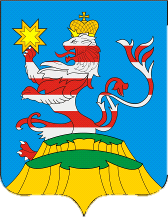 ПОСАДСКИЙВЕСТНИК2022октябрь, 17,понедельник,№ 43 п/пНаименование территориальных зон1Утвердить проект планировки и межевания территории линейного объекта «Строительство дороги по улице Полевой до улицы Курчатова г. Мариинский Посад Мариинско-Посадского района Чувашской Республики » (утверждаемая часть)Внести в зону застройки индивидуальными жилыми домами (Ж-1) в основные виды разрешенного использования – «рынки» – (код (числовое обозначение) -4.3 с минимальными )максимальными)в с 0,005 га до 0,30 гап/пНаименование территориальных зон1Утвердить проект планировки и межевания территории линейного объекта «Строительство дороги по улице Полевой до улицы Курчатова г. Мариинский Посад Мариинско-Посадского района Чувашской Республики » (утверждаемая часть)Внести в зону застройки индивидуальными жилыми домами (Ж-1) в основные виды разрешенного использования – «рынки» – (код (числовое обозначение) -4.3 с минимальными )максимальными)в с 0,005 га до 0,30 гаЧĂВАШ РЕСПУБЛИКИСĔНТĔРВĂРРИ РАЙОНĚЧУВАШСКАЯ РЕСПУБЛИКА МАРИИНСКО-ПОСАДСКИЙ РАЙОН  СĚНТĚРПУÇ ПОСЕЛЕНИЙĚН ЯЛ ХУТЛĂХĚ ЙЫШĂНУ2022.10.11 № 70Сентерпуç ялĕ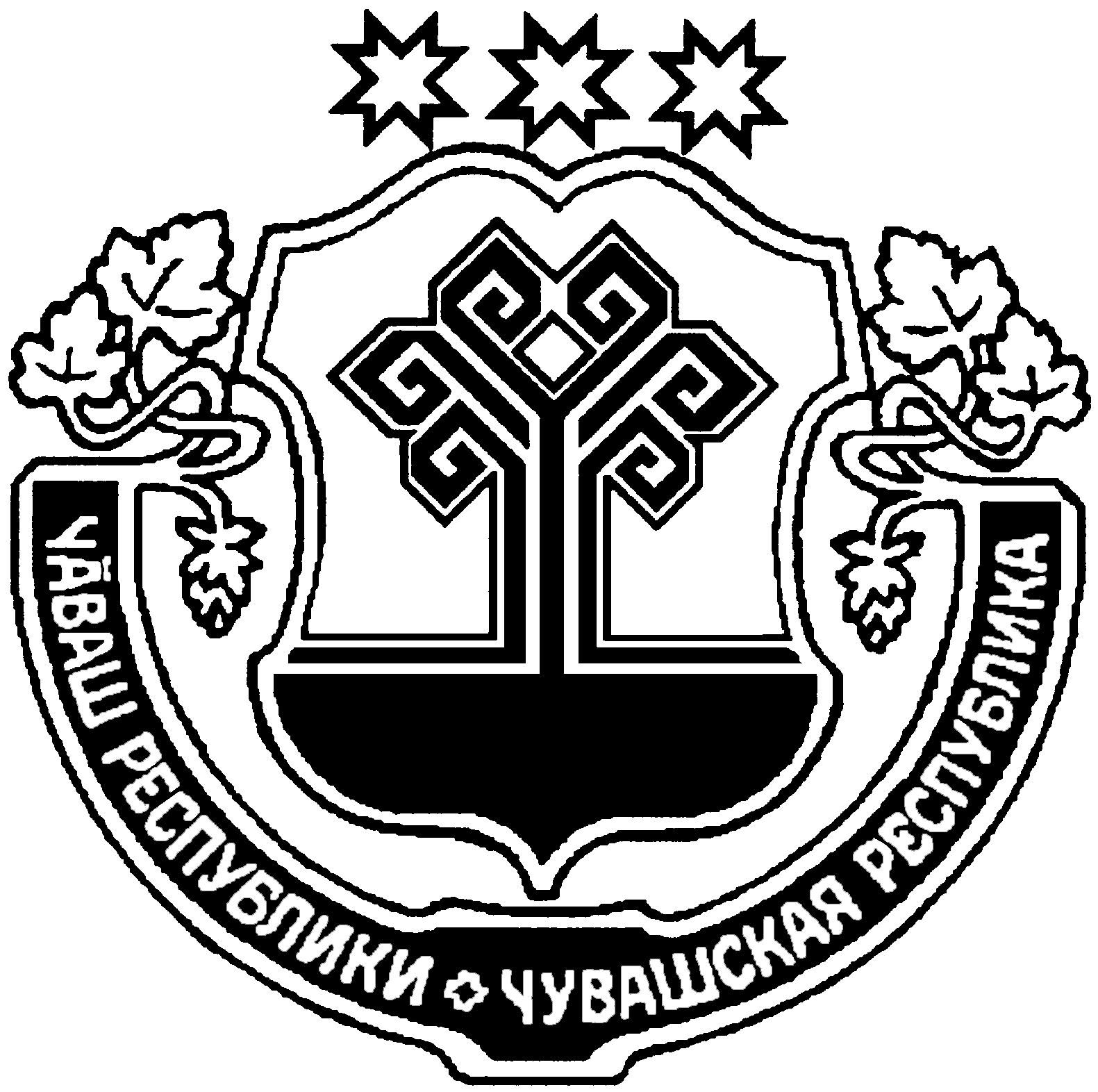 АДМИНИСТРАЦИЯБОЛЬШЕШИГАЕВСКОГО СЕЛЬСКОГО ПОСЕЛЕНИЯПОСТАНОВЛЕНИЕ11.10.2022 № 70д. Большое ШигаевоОТЧЕТ ОБ ИСПОЛНЕНИИ БЮДЖЕТА БОЛЬШЕШИГАЕВСКОГО СЕЛЬСКОГО ОТЧЕТ ОБ ИСПОЛНЕНИИ БЮДЖЕТА БОЛЬШЕШИГАЕВСКОГО СЕЛЬСКОГО ОТЧЕТ ОБ ИСПОЛНЕНИИ БЮДЖЕТА БОЛЬШЕШИГАЕВСКОГО СЕЛЬСКОГО ОТЧЕТ ОБ ИСПОЛНЕНИИ БЮДЖЕТА БОЛЬШЕШИГАЕВСКОГО СЕЛЬСКОГО ОТЧЕТ ОБ ИСПОЛНЕНИИ БЮДЖЕТА БОЛЬШЕШИГАЕВСКОГО СЕЛЬСКОГО ОТЧЕТ ОБ ИСПОЛНЕНИИ БЮДЖЕТА БОЛЬШЕШИГАЕВСКОГО СЕЛЬСКОГО ОТЧЕТ ОБ ИСПОЛНЕНИИ БЮДЖЕТА БОЛЬШЕШИГАЕВСКОГО СЕЛЬСКОГО ПОСЕЛЕНИЯ МАРИИНСКО-ПОСАДСКОГО РАЙОНА ЧУВАШСКОЙ РЕСПУБЛИКИПОСЕЛЕНИЯ МАРИИНСКО-ПОСАДСКОГО РАЙОНА ЧУВАШСКОЙ РЕСПУБЛИКИПОСЕЛЕНИЯ МАРИИНСКО-ПОСАДСКОГО РАЙОНА ЧУВАШСКОЙ РЕСПУБЛИКИПОСЕЛЕНИЯ МАРИИНСКО-ПОСАДСКОГО РАЙОНА ЧУВАШСКОЙ РЕСПУБЛИКИПОСЕЛЕНИЯ МАРИИНСКО-ПОСАДСКОГО РАЙОНА ЧУВАШСКОЙ РЕСПУБЛИКИПОСЕЛЕНИЯ МАРИИНСКО-ПОСАДСКОГО РАЙОНА ЧУВАШСКОЙ РЕСПУБЛИКИПОСЕЛЕНИЯ МАРИИНСКО-ПОСАДСКОГО РАЙОНА ЧУВАШСКОЙ РЕСПУБЛИКИза 9 месяцев 2022 г.за 9 месяцев 2022 г.за 9 месяцев 2022 г.за 9 месяцев 2022 г.за 9 месяцев 2022 г.за 9 месяцев 2022 г.за 9 месяцев 2022 г.КОДЫФорма по ОКУДФорма по ОКУД0503117 Дата Дата01.10.2022Наименование по ОКПО по ОКПОфинансового органаБольшешигаевское сельское поселение Мариинско-Посадского районаБольшешигаевское сельское поселение Мариинско-Посадского районаБольшешигаевское сельское поселение Мариинско-Посадского районаБольшешигаевское сельское поселение Мариинско-Посадского районаГлава по БКГлава по БК993Наименование публично-правового образования Бюджет сельских поселенийБюджет сельских поселенийБюджет сельских поселенийБюджет сельских поселений по ОКТМО по ОКТМО97629465Периодичность: месячная, квартальная, годоваяЕдиница измерения: рубпо ОКЕИпо ОКЕИ383 1. Доходы бюджета 1. Доходы бюджета 1. Доходы бюджета 1. Доходы бюджета 1. Доходы бюджета 1. Доходы бюджета 1. Доходы бюджета 1. Доходы бюджета Наименование показателяКод строкиКод дохода по бюджетной классификацииКод дохода по бюджетной классификацииУтвержденные бюджетные назначенияИсполненоНеисполненные назначенияНеисполненные назначения Наименование показателяКод строкиКод дохода по бюджетной классификацииКод дохода по бюджетной классификацииУтвержденные бюджетные назначенияИсполненоНеисполненные назначенияНеисполненные назначения Наименование показателяКод строкиКод дохода по бюджетной классификацииКод дохода по бюджетной классификацииУтвержденные бюджетные назначенияИсполненоНеисполненные назначенияНеисполненные назначения12334566Доходы бюджета - всего010xx13 214 054,686 740 199,856 473 854,836 473 854,83в том числе: НАЛОГОВЫЕ И НЕНАЛОГОВЫЕ ДОХОДЫ010100 1 00 00000 00 0000 000100 1 00 00000 00 0000 000700 900,00608 071,4978 237,9378 237,93 НАЛОГИ НА ТОВАРЫ (РАБОТЫ, УСЛУГИ), РЕАЛИЗУЕМЫЕ НА ТЕРРИТОРИИ РОССИЙСКОЙ ФЕДЕРАЦИИ010100 1 03 00000 00 0000 000100 1 03 00000 00 0000 000700 900,00608 071,4978 237,9378 237,93 Акцизы по подакцизным товарам (продукции), производимым на территории Российской Федерации010100 1 03 02000 01 0000 110100 1 03 02000 01 0000 110700 900,00608 071,4978 237,9378 237,93 Доходы от уплаты акцизов на дизельное топливо, подлежащие распределению между бюджетами субъектов Российской Федерации и местными бюджетами с учетом установленных дифференцированных нормативов отчислений в местные бюджеты010100 1 03 02230 01 0000 110100 1 03 02230 01 0000 110280 400,00297 317,11-- Доходы от уплаты акцизов на дизельное топливо, подлежащие распределению между бюджетами субъектов Российской Федерации и местными бюджетами с учетом установленных дифференцированных нормативов отчислений в местные бюджеты (по нормативам, установленным федеральным законом о федеральном бюджете в целях формирования дорожных фондов субъектов Российской Федерации)010100 1 03 02231 01 0000 110100 1 03 02231 01 0000 110280 400,00297 317,11-- Доходы от уплаты акцизов на моторные масла для дизельных и (или) карбюраторных (инжекторных) двигателей, подлежащие распределению между бюджетами субъектов Российской Федерации и местными бюджетами с учетом установленных дифференцированных нормативов отчислений в местные бюджеты010100 1 03 02240 01 0000 110100 1 03 02240 01 0000 110-1 681,97-- Доходы от уплаты акцизов на моторные масла для дизельных и (или) карбюраторных (инжекторных) двигателей, подлежащие распределению между бюджетами субъектов Российской Федерации и местными бюджетами с учетом установленных дифференцированных нормативов отчислений в местные бюджеты (по нормативам, установленным федеральным законом о федеральном бюджете в целях формирования дорожных фондов субъектов Российской Федерации)010100 1 03 02241 01 0000 110100 1 03 02241 01 0000 110-1 681,97-- Доходы от уплаты акцизов на автомобильный бензин, подлежащие распределению между бюджетами субъектов Российской Федерации и местными бюджетами с учетом установленных дифференцированных нормативов отчислений в местные бюджеты010100 1 03 02250 01 0000 110100 1 03 02250 01 0000 110420 500,00342 262,0778 237,9378 237,93 Доходы от уплаты акцизов на автомобильный бензин, подлежащие распределению между бюджетами субъектов Российской Федерации и местными бюджетами с учетом установленных дифференцированных нормативов отчислений в местные бюджеты (по нормативам, установленным федеральным законом о федеральном бюджете в целях формирования дорожных фондов субъектов Российской Федерации)010100 1 03 02251 01 0000 110100 1 03 02251 01 0000 110420 500,00342 262,0778 237,9378 237,93 Доходы от уплаты акцизов на прямогонный бензин, подлежащие распределению между бюджетами субъектов Российской Федерации и местными бюджетами с учетом установленных дифференцированных нормативов отчислений в местные бюджеты010100 1 03 02260 01 0000 110100 1 03 02260 01 0000 110--33 189,66-- Доходы от уплаты акцизов на прямогонный бензин, подлежащие распределению между бюджетами субъектов Российской Федерации и местными бюджетами с учетом установленных дифференцированных нормативов отчислений в местные бюджеты (по нормативам, установленным федеральным законом о федеральном бюджете в целях формирования дорожных фондов субъектов Российской Федерации)010100 1 03 02261 01 0000 110100 1 03 02261 01 0000 110--33 189,66-- НАЛОГОВЫЕ И НЕНАЛОГОВЫЕ ДОХОДЫ010182 1 00 00000 00 0000 000182 1 00 00000 00 0000 000746 000,00219 667,07565 167,35565 167,35 НАЛОГИ НА ПРИБЫЛЬ, ДОХОДЫ010182 1 01 00000 00 0000 000182 1 01 00000 00 0000 00064 000,0069 626,97-- Налог на доходы физических лиц010182 1 01 02000 01 0000 110182 1 01 02000 01 0000 11064 000,0069 626,97-- Налог на доходы физических лиц с доходов, источником которых является налоговый агент, за исключением доходов, в отношении которых исчисление и уплата налога осуществляются в соответствии со статьями 227, 227.1 и 228 Налогового кодекса Российской Федерации010182 1 01 02010 01 0000 110182 1 01 02010 01 0000 11064 000,0067 767,12-- Налог на доходы физических лиц с доходов, источником которых является налоговый агент, за исключением доходов, в отношении которых исчисление и уплата налога осуществляются в соответствии со статьями 227, 227.1 и 228 Налогового кодекса Российской Федерации (сумма платежа (перерасчеты, недоимка и задолженность по соответствующему платежу, в том числе по отмененному)010182 1 01 02010 01 1000 110182 1 01 02010 01 1000 11064 000,0067 765,90-- Налог на доходы физических лиц с доходов, источником которых является налоговый агент, за исключением доходов, в отношении которых исчисление и уплата налога осуществляются в соответствии со статьями 227, 227.1 и 228 Налогового кодекса Российской Федерации (пени по соответствующему платежу)010182 1 01 02010 01 2100 110182 1 01 02010 01 2100 110-1,22-- Налог на доходы физических лиц с доходов, полученных физическими лицами в соответствии со статьей 228 Налогового кодекса Российской Федерации010182 1 01 02030 01 0000 110182 1 01 02030 01 0000 110-1 859,85-- Налог на доходы физических лиц с доходов, полученных физическими лицами в соответствии со статьей 228 Налогового кодекса Российской Федерации (сумма платежа (перерасчеты, недоимка и задолженность по соответствующему платежу, в том числе по отмененному)010182 1 01 02030 01 1000 110182 1 01 02030 01 1000 110-1 743,36-- Налог на доходы физических лиц с доходов, полученных физическими лицами в соответствии со статьей 228 Налогового кодекса Российской Федерации (пени по соответствующему платежу)010182 1 01 02030 01 2100 110182 1 01 02030 01 2100 110-116,49-- НАЛОГИ НА СОВОКУПНЫЙ ДОХОД010182 1 05 00000 00 0000 000182 1 05 00000 00 0000 00014 800,006 203,408 614,308 614,30 Единый сельскохозяйственный налог010182 1 05 03000 01 0000 110182 1 05 03000 01 0000 11014 800,006 203,408 614,308 614,30 Единый сельскохозяйственный налог010182 1 05 03010 01 0000 110182 1 05 03010 01 0000 11014 800,006 203,408 614,308 614,30 Единый сельскохозяйственный налог (сумма платежа (перерасчеты, недоимка и задолженность по соответствующему платежу, в том числе по отмененному)010182 1 05 03010 01 1000 110182 1 05 03010 01 1000 11014 800,006 185,708 614,308 614,30 Единый сельскохозяйственный налог (пени по соответствующему платежу)010182 1 05 03010 01 2100 110182 1 05 03010 01 2100 110-17,70-- НАЛОГИ НА ИМУЩЕСТВО010182 1 06 00000 00 0000 000182 1 06 00000 00 0000 000667 200,00143 836,70556 553,05556 553,05 Налог на имущество физических лиц010182 1 06 01000 00 0000 110182 1 06 01000 00 0000 11080 600,00112 100,43-- Налог на имущество физических лиц, взимаемый по ставкам, применяемым к объектам налогообложения, расположенным в границах сельских поселений010182 1 06 01030 10 0000 110182 1 06 01030 10 0000 11080 600,00112 100,43-- Налог на имущество физических лиц, взимаемый по ставкам, применяемым к объектам налогообложения, расположенным в границах сельских поселений (сумма платежа (перерасчеты, недоимка и задолженность по соответствующему платежу, в том числе по отмененному)010182 1 06 01030 10 1000 110182 1 06 01030 10 1000 11080 600,00107 273,39-- Налог на имущество физических лиц, взимаемый по ставкам, применяемым к объектам налогообложения, расположенным в границах сельских поселений (пени по соответствующему платежу)010182 1 06 01030 10 2100 110182 1 06 01030 10 2100 110-4 827,04-- Земельный налог010182 1 06 06000 00 0000 110182 1 06 06000 00 0000 110586 600,0031 736,27556 553,05556 553,05 Земельный налог с организаций010182 1 06 06030 00 0000 110182 1 06 06030 00 0000 110176 000,00-26 401,90202 523,25202 523,25 Земельный налог с организаций, обладающих земельным участком, расположенным в границах сельских поселений010182 1 06 06033 10 0000 110182 1 06 06033 10 0000 110176 000,00-26 401,90202 523,25202 523,25 Земельный налог с организаций, обладающих земельным участком, расположенным в границах сельских поселений (сумма платежа (перерасчеты, недоимка и задолженность по соответствующему платежу, в том числе по отмененному)010182 1 06 06033 10 1000 110182 1 06 06033 10 1000 110176 000,00-26 523,25202 523,25202 523,25 Земельный налог с организаций, обладающих земельным участком, расположенным в границах сельских поселений (пени по соответствующему платежу)010182 1 06 06033 10 2100 110182 1 06 06033 10 2100 110-87,95-- Земельный налог с организаций, обладающих земельным участком, расположенным в границах сельских поселений (суммы денежных взысканий (штрафов) по соответствующему платежу согласно законодательству Российской Федерации)010182 1 06 06033 10 3000 110182 1 06 06033 10 3000 110-33,40-- Земельный налог с физических лиц010182 1 06 06040 00 0000 110182 1 06 06040 00 0000 110410 600,0058 138,17354 029,80354 029,80 Земельный налог с физических лиц, обладающих земельным участком, расположенным в границах сельских поселений010182 1 06 06043 10 0000 110182 1 06 06043 10 0000 110410 600,0058 138,17354 029,80354 029,80 Земельный налог с физических лиц, обладающих земельным участком, расположенным в границах сельских поселений (сумма платежа (перерасчеты, недоимка и задолженность по соответствующему платежу, в том числе по отмененному)010182 1 06 06043 10 1000 110182 1 06 06043 10 1000 110410 600,0056 570,20354 029,80354 029,80 Земельный налог с физических лиц, обладающих земельным участком, расположенным в границах сельских поселений (пени по соответствующему платежу)010182 1 06 06043 10 2100 110182 1 06 06043 10 2100 110-1 567,97-- НАЛОГОВЫЕ И НЕНАЛОГОВЫЕ ДОХОДЫ010993 1 00 00000 00 0000 000993 1 00 00000 00 0000 000464 600,00503 503,89139 400,00139 400,00 ГОСУДАРСТВЕННАЯ ПОШЛИНА010993 1 08 00000 00 0000 000993 1 08 00000 00 0000 0003 000,001 200,001 800,001 800,00 Государственная пошлина за совершение нотариальных действий (за исключением действий, совершаемых консульскими учреждениями Российской Федерации)010993 1 08 04000 01 0000 110993 1 08 04000 01 0000 1103 000,001 200,001 800,001 800,00 Государственная пошлина за совершение нотариальных действий должностными лицами органов местного самоуправления, уполномоченными в соответствии с законодательными актами Российской Федерации на совершение нотариальных действий010993 1 08 04020 01 0000 110993 1 08 04020 01 0000 1103 000,001 200,001 800,001 800,00010993 1 08 04020 01 1000 110993 1 08 04020 01 1000 1103 000,001 200,001 800,001 800,00 ДОХОДЫ ОТ ИСПОЛЬЗОВАНИЯ ИМУЩЕСТВА, НАХОДЯЩЕГОСЯ В ГОСУДАРСТВЕННОЙ И МУНИЦИПАЛЬНОЙ СОБСТВЕННОСТИ010993 1 11 00000 00 0000 000993 1 11 00000 00 0000 000208 000,00373 826,248 000,008 000,00 Доходы, получаемые в виде арендной либо иной платы за передачу в возмездное пользование государственного и муниципального имущества (за исключением имущества бюджетных и автономных учреждений, а также имущества государственных и муниципальных унитарных предприятий, в том числе казенных)010993 1 11 05000 00 0000 120993 1 11 05000 00 0000 120200 000,00373 826,24-- Доходы, получаемые в виде арендной платы за земли после разграничения государственной собственности на землю, а также средства от продажи права на заключение договоров аренды указанных земельных участков (за исключением земельных участков бюджетных и автономных учреждений)010993 1 11 05020 00 0000 120993 1 11 05020 00 0000 120200 000,00373 826,24-- Доходы, получаемые в виде арендной платы, а также средства от продажи права на заключение договоров аренды за земли, находящиеся в собственности сельских поселений (за исключением земельных участков муниципальных бюджетных и автономных учреждений)010993 1 11 05025 10 0000 120993 1 11 05025 10 0000 120200 000,00373 826,24-- Прочие доходы от использования имущества и прав, находящихся в государственной и муниципальной собственности (за исключением имущества бюджетных и автономных учреждений, а также имущества государственных и муниципальных унитарных предприятий, в том числе казенных)010993 1 11 09000 00 0000 120993 1 11 09000 00 0000 1208 000,00-8 000,008 000,00 Прочие поступления от использования имущества, находящегося в государственной и муниципальной собственности (за исключением имущества бюджетных и автономных учреждений, а также имущества государственных и муниципальных унитарных предприятий, в том числе казенных)010993 1 11 09040 00 0000 120993 1 11 09040 00 0000 1208 000,00-8 000,008 000,00 Прочие поступления от использования имущества, находящегося в собственности сельских поселений (за исключением имущества муниципальных бюджетных и автономных учреждений, а также имущества муниципальных унитарных предприятий, в том числе казенных)010993 1 11 09045 10 0000 120993 1 11 09045 10 0000 1208 000,00-8 000,008 000,00 ШТРАФЫ, САНКЦИИ, ВОЗМЕЩЕНИЕ УЩЕРБА010993 1 16 00000 00 0000 000993 1 16 00000 00 0000 000-4 477,65-- Штрафы, неустойки, пени, уплаченные в соответствии с законом или договором в случае неисполнения или ненадлежащего исполнения обязательств перед государственным (муниципальным) органом, органом управления государственным внебюджетным фондом, казенным учреждением, Центральным банком Российской Федерации, иной организацией, действующей от имени Российской Федерации010993 1 16 07000 00 0000 140993 1 16 07000 00 0000 140-4 477,65-- Штрафы, неустойки, пени, уплаченные в случае просрочки исполнения поставщиком (подрядчиком, исполнителем) обязательств, предусмотренных государственным (муниципальным) контрактом010993 1 16 07010 00 0000 140993 1 16 07010 00 0000 140-342,48-- Штрафы, неустойки, пени, уплаченные в случае просрочки исполнения поставщиком (подрядчиком, исполнителем) обязательств, предусмотренных муниципальным контрактом, заключенным муниципальным органом, казенным учреждением сельского поселения010993 1 16 07010 10 0000 140993 1 16 07010 10 0000 140-342,48-- Иные штрафы, неустойки, пени, уплаченные в соответствии с законом или договором в случае неисполнения или ненадлежащего исполнения обязательств перед государственным (муниципальным) органом, казенным учреждением, Центральным банком Российской Федерации, государственной корпорацией010993 1 16 07090 00 0000 140993 1 16 07090 00 0000 140-4 135,17-- Иные штрафы, неустойки, пени, уплаченные в соответствии с законом или договором в случае неисполнения или ненадлежащего исполнения обязательств перед муниципальным органом, (муниципальным казенным учреждением) сельского поселения010993 1 16 07090 10 0000 140993 1 16 07090 10 0000 140-4 135,17-- ПРОЧИЕ НЕНАЛОГОВЫЕ ДОХОДЫ010993 1 17 00000 00 0000 000993 1 17 00000 00 0000 000253 600,00124 000,00129 600,00129 600,00 Инициативные платежи010993 1 17 15000 00 0000 150993 1 17 15000 00 0000 150253 600,00124 000,00129 600,00129 600,00 Инициативные платежи, зачисляемые в бюджеты сельских поселений010993 1 17 15030 10 0000 150993 1 17 15030 10 0000 150253 600,00124 000,00129 600,00129 600,00 БЕЗВОЗМЕЗДНЫЕ ПОСТУПЛЕНИЯ010993 2 00 00000 00 0000 000993 2 00 00000 00 0000 00011 302 554,685 408 957,405 893 597,285 893 597,28 БЕЗВОЗМЕЗДНЫЕ ПОСТУПЛЕНИЯ ОТ ДРУГИХ БЮДЖЕТОВ БЮДЖЕТНОЙ СИСТЕМЫ РОССИЙСКОЙ ФЕДЕРАЦИИ010993 2 02 00000 00 0000 000993 2 02 00000 00 0000 00011 292 554,685 398 957,405 893 597,285 893 597,28 Дотации бюджетам бюджетной системы Российской Федерации010993 2 02 10000 00 0000 150993 2 02 10000 00 0000 1502 685 700,002 014 242,00671 458,00671 458,00 Дотации на выравнивание бюджетной обеспеченности010993 2 02 15001 00 0000 150993 2 02 15001 00 0000 1502 685 700,002 014 242,00671 458,00671 458,00 Дотации бюджетам сельских поселений на выравнивание бюджетной обеспеченности из бюджета субъекта Российской Федерации010993 2 02 15001 10 0000 150993 2 02 15001 10 0000 1502 685 700,002 014 242,00671 458,00671 458,00 Субсидии бюджетам бюджетной системы Российской Федерации (межбюджетные субсидии)010993 2 02 20000 00 0000 150993 2 02 20000 00 0000 1508 455 538,683 255 558,405 199 980,285 199 980,28 Субсидии бюджетам на осуществление дорожной деятельности в отношении автомобильных дорог общего пользования, а также капитального ремонта и ремонта дворовых территорий многоквартирных домов, проездов к дворовым территориям многоквартирных домов населенных пунктов010993 2 02 20216 00 0000 150993 2 02 20216 00 0000 1501 015 900,00991 351,6024 548,4024 548,40 Субсидии бюджетам сельских поселений на осуществление дорожной деятельности в отношении автомобильных дорог общего пользования, а также капитального ремонта и ремонта дворовых территорий многоквартирных домов, проездов к дворовым территориям многоквартирных домов населенных пунктов010993 2 02 20216 10 0000 150993 2 02 20216 10 0000 1501 015 900,00991 351,6024 548,4024 548,40 Прочие субсидии010993 2 02 29999 00 0000 150993 2 02 29999 00 0000 1507 439 638,682 264 206,805 175 431,885 175 431,88 Прочие субсидии бюджетам сельских поселений010993 2 02 29999 10 0000 150993 2 02 29999 10 0000 1507 439 638,682 264 206,805 175 431,885 175 431,88 Субвенции бюджетам бюджетной системы Российской Федерации010993 2 02 30000 00 0000 150993 2 02 30000 00 0000 150103 906,0081 747,0022 159,0022 159,00 Субвенции бюджетам на осуществление первичного воинского учета органами местного самоуправления поселений, муниципальных и городских округов010993 2 02 35118 00 0000 150993 2 02 35118 00 0000 150103 906,0081 747,0022 159,0022 159,00 Субвенции бюджетам сельских поселений на осуществление первичного воинского учета органами местного самоуправления поселений, муниципальных и городских округов010993 2 02 35118 10 0000 150993 2 02 35118 10 0000 150103 906,0081 747,0022 159,0022 159,00 Иные межбюджетные трансферты010993 2 02 40000 00 0000 150993 2 02 40000 00 0000 15047 410,0047 410,00-- Прочие межбюджетные трансферты, передаваемые бюджетам010993 2 02 49999 00 0000 150993 2 02 49999 00 0000 15047 410,0047 410,00-- Прочие межбюджетные трансферты, передаваемые бюджетам сельских поселений010993 2 02 49999 10 0000 150993 2 02 49999 10 0000 15047 410,0047 410,00-- ПРОЧИЕ БЕЗВОЗМЕЗДНЫЕ ПОСТУПЛЕНИЯ010993 2 07 00000 00 0000 000993 2 07 00000 00 0000 00010 000,0010 000,00-- Прочие безвозмездные поступления в бюджеты сельских поселений010993 2 07 05000 10 0000 150993 2 07 05000 10 0000 15010 000,0010 000,00-- Прочие безвозмездные поступления в бюджеты сельских поселений010993 2 07 05030 10 0000 150993 2 07 05030 10 0000 15010 000,0010 000,00--Чăваш РеспубликинСĕнтĕрвăрри районĕн администрацийĕЙ Ы Ш Ǎ Н У №Сĕнтĕрвăрри хули 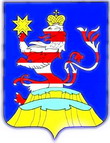 Чувашская РеспубликаАдминистрацияМариинско-Посадского районаП О С Т А Н О В Л Е Н И Е14.10.2022 № 820г. Мариинский Посад«Должности, отнесенные к профессиональной квалификационной группе «Должности технических исполнителей и артистов вспомогательного состава»4997рублейДолжности, отнесенные к профессиональной квалификационной группе «Должности работников культуры, искусства и кинематографии среднего звена»Должности, отнесенные к профессиональной квалификационной группе «Должности работников культуры, искусства и кинематографии ведущего звена»Должности, отнесенные к профессиональной квалификационной группе «Должности руководящего состава учреждений культуры, искусства и кинематографии »6447рублей8550рублей11100рублейДолжности, отнесенные к профессиональной квалификационной группе «Общеотраслевые должности служащих первого уровня»4764рублейДолжности, отнесенные к профессиональной квалификационной группе «Общеотраслевые должности служащих второго уровня»5812рублейДолжности, отнесенные к профессиональной квалификационной группе «Общеотраслевые должности служащих третьего уровня»8550рублейДолжности, отнесенные к профессиональной квалификационной группе «Общеотраслевые должности служащих четвертого уровня»11100рублей»1 разряд –4129 рубля;2 разряд –4330 рубль;3 разряд –4535 рубля;4 разряд –5037 рубль;5 разряд –5587 рублей;6 разряд –6139 рублей;7 разряд –6746 рублей;8 разряд –7409 рублей.«Должности, отнесенные к профессиональной квалификационной группе «Должности технических исполнителей и артистов вспомогательного состава»4997рублейДолжности, отнесенные к профессиональной квалификационной группе «Должности работников культуры, искусства и кинематографии среднего звена»Должности, отнесенные к профессиональной квалификационной группе «Должности работников культуры, искусства и кинематографии ведущего звена»Должности, отнесенные к профессиональной квалификационной группе «Должности руководящего состава учреждений культуры, искусства и кинематографии »6447рублей8550рублей11100рублейДолжности, отнесенные к профессиональной квалификационной группе «Общеотраслевые должности служащих первого уровня»4764рублейДолжности, отнесенные к профессиональной квалификационной группе «Общеотраслевые должности служащих второго уровня»5812рублейДолжности, отнесенные к профессиональной квалификационной группе «Общеотраслевые должности служащих третьего уровня»8550рублейДолжности, отнесенные к профессиональной квалификационной группе «Общеотраслевые должности служащих четвертого уровня»11100рублей»1 разряд –4129 рубля;2 разряд –4330 рубль;3 разряд –4535 рубля;4 разряд –5037 рубль;5 разряд –5587 рублей;6 разряд –6139 рублей;7 разряд –6746 рублей;8 разряд –7409 рублей.Приложение № 1к Положению об оплате трудаработников бюджетных учрежденийМариинско-Посадского района, занятых в сфере культуры от «____» _____________ №_____Приложение № 2к Положению об оплате трудаработников бюджетных учрежденийМариинско-Посадского района, занятых в сфере культуры от «____» _____________ №_____N п/пПеречень лиц, работающих в государственных учреждениях культуры, кинематографии и средств массовой информации Чувашской РеспубликиРекомендуемые размеры надбавок от оклада (должностного оклада)1231.Уборщики помещений, использующие дезинфицирующие средства, а также занятые уборкой общественных туалетов10 процентов2.Газооператоры, обслуживающие средства измерений, элементы систем контроля и управления (автоматические устройства и регуляторы, устройства технологической защиты, блокировки сигнализаций и т.п.) в котельных, а также осуществляющие ремонт устройств автоматики, чистку котлов в холодном состоянии, уборку полов, площадок в котельных, обслуживание теплосетевых бойлерных установок в котельных;рабочие по обслуживанию и текущему ремонту зданий и сооружений, осуществляющие ремонт и очистку вентиляционных систем15 процентовЧĂВАШ РЕСПУБЛИКИСĔнтĔрвĂрри РАЙОНĚШĚНЕРПУÇ ПОСЕЛЕНИЙĚНАДМИНИСТРАЦИЙĔЙЫШАНУ2022.10.11. 72 № Шĕнерпус ялě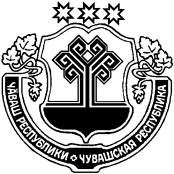 ЧУВАШСКАЯ РЕСПУБЛИКА
МАРИИНСКО-ПОСАДСКИЙ РАЙОНАДМИНИСТРАЦИЯБИЧУРИНСКОГО СЕЛЬСКОГОПОСЕЛЕНИЯПОСТАНОВЛЕНИЕ11.10.2022 № 72село БичуриноУтверждёнУтверждёнУтверждёнПостановлением администрации Постановлением администрации Постановлением администрации Бичуринского сельского поселенияБичуринского сельского поселенияБичуринского сельского поселенияМариинско-Посадского районаМариинско-Посадского районаМариинско-Посадского районаЧувашской РеспубликиЧувашской РеспубликиЧувашской Республикиот __________2022 г. № _______от __________2022 г. № _______от __________2022 г. № _______ОТЧЕТ ОБ ИСПОЛНЕНИИ БЮДЖЕТА БИЧУРИНСКОГО СЕЛЬСКОГО ОТЧЕТ ОБ ИСПОЛНЕНИИ БЮДЖЕТА БИЧУРИНСКОГО СЕЛЬСКОГО ОТЧЕТ ОБ ИСПОЛНЕНИИ БЮДЖЕТА БИЧУРИНСКОГО СЕЛЬСКОГО ОТЧЕТ ОБ ИСПОЛНЕНИИ БЮДЖЕТА БИЧУРИНСКОГО СЕЛЬСКОГО ОТЧЕТ ОБ ИСПОЛНЕНИИ БЮДЖЕТА БИЧУРИНСКОГО СЕЛЬСКОГО ПОСЕЛЕНИЯ МАРИИНСКО-ПОСАДСКОГО РАЙОНА ЧУВАШСКОЙ РЕСПУБЛИКИПОСЕЛЕНИЯ МАРИИНСКО-ПОСАДСКОГО РАЙОНА ЧУВАШСКОЙ РЕСПУБЛИКИПОСЕЛЕНИЯ МАРИИНСКО-ПОСАДСКОГО РАЙОНА ЧУВАШСКОЙ РЕСПУБЛИКИПОСЕЛЕНИЯ МАРИИНСКО-ПОСАДСКОГО РАЙОНА ЧУВАШСКОЙ РЕСПУБЛИКИПОСЕЛЕНИЯ МАРИИНСКО-ПОСАДСКОГО РАЙОНА ЧУВАШСКОЙ РЕСПУБЛИКИза 9 месяцев 2022 г.за 9 месяцев 2022 г.за 9 месяцев 2022 г.за 9 месяцев 2022 г.за 9 месяцев 2022 г.КОДЫФорма по ОКУД0503117            Дата01.10.2022Наименование       по ОКПО04321304финансового органаБичуринское сельское поселение Мариинско-Посадского районаБичуринское сельское поселение Мариинско-Посадского районаБичуринское сельское поселение Мариинско-Посадского районаГлава по БК993Наименование публично-правового образования Бюджет сельских поселенийБюджет сельских поселенийБюджет сельских поселений         по ОКТМО97629410Периодичность: месячная, квартальная, годоваяЕдиница измерения:  рубпо ОКЕИ383                                 1. Доходы бюджета                                 1. Доходы бюджета                                 1. Доходы бюджета                                 1. Доходы бюджета                                 1. Доходы бюджета                                 1. Доходы бюджета Наименование показателяКод строкиКод дохода по бюджетной классификацииУтвержденные бюджетные назначенияИсполненоНеисполненные назначения Наименование показателяКод строкиКод дохода по бюджетной классификацииУтвержденные бюджетные назначенияИсполненоНеисполненные назначения Наименование показателяКод строкиКод дохода по бюджетной классификацииУтвержденные бюджетные назначенияИсполненоНеисполненные назначения123456Доходы бюджета - всего010x5 883 655,534 625 191,331 258 464,20в том числе:  НАЛОГОВЫЕ И НЕНАЛОГОВЫЕ ДОХОДЫ010100 1 00 00000 00 0000 000683 500,00593 057,2876 288,86  НАЛОГИ НА ТОВАРЫ (РАБОТЫ, УСЛУГИ), РЕАЛИЗУЕМЫЕ НА ТЕРРИТОРИИ РОССИЙСКОЙ ФЕДЕРАЦИИ010100 1 03 00000 00 0000 000683 500,00593 057,2876 288,86  Акцизы по подакцизным товарам (продукции), производимым на территории Российской Федерации010100 1 03 02000 01 0000 110683 500,00593 057,2876 288,86  Доходы от уплаты акцизов на дизельное топливо, подлежащие распределению между бюджетами субъектов Российской Федерации и местными бюджетами с учетом установленных дифференцированных нормативов отчислений в местные бюджеты010100 1 03 02230 01 0000 110273 400,00289 975,95-  Доходы от уплаты акцизов на дизельное топливо, подлежащие распределению между бюджетами субъектов Российской Федерации и местными бюджетами с учетом установленных дифференцированных нормативов отчислений в местные бюджеты (по нормативам, установленным федеральным законом о федеральном бюджете в целях формирования дорожных фондов субъектов Российской Федерации)010100 1 03 02231 01 0000 110273 400,00289 975,95-  Доходы от уплаты акцизов на моторные масла для дизельных и (или) карбюраторных (инжекторных) двигателей, подлежащие распределению между бюджетами субъектов Российской Федерации и местными бюджетами с учетом установленных дифференцированных нормативов отчислений в местные бюджеты010100 1 03 02240 01 0000 110-1 640,35-  Доходы от уплаты акцизов на моторные масла для дизельных и (или) карбюраторных (инжекторных) двигателей, подлежащие распределению между бюджетами субъектов Российской Федерации и местными бюджетами с учетом установленных дифференцированных нормативов отчислений в местные бюджеты (по нормативам, установленным федеральным законом о федеральном бюджете в целях формирования дорожных фондов субъектов Российской Федерации)010100 1 03 02241 01 0000 110-1 640,35-  Доходы от уплаты акцизов на автомобильный бензин, подлежащие распределению между бюджетами субъектов Российской Федерации и местными бюджетами с учетом установленных дифференцированных нормативов отчислений в местные бюджеты010100 1 03 02250 01 0000 110410 100,00333 811,1476 288,86  Доходы от уплаты акцизов на автомобильный бензин, подлежащие распределению между бюджетами субъектов Российской Федерации и местными бюджетами с учетом установленных дифференцированных нормативов отчислений в местные бюджеты (по нормативам, установленным федеральным законом о федеральном бюджете в целях формирования дорожных фондов субъектов Российской Федерации)010100 1 03 02251 01 0000 110410 100,00333 811,1476 288,86  Доходы от уплаты акцизов на прямогонный бензин, подлежащие распределению между бюджетами субъектов Российской Федерации и местными бюджетами с учетом установленных дифференцированных нормативов отчислений в местные бюджеты010100 1 03 02260 01 0000 110--32 370,16-  Доходы от уплаты акцизов на прямогонный бензин, подлежащие распределению между бюджетами субъектов Российской Федерации и местными бюджетами с учетом установленных дифференцированных нормативов отчислений в местные бюджеты (по нормативам, установленным федеральным законом о федеральном бюджете в целях формирования дорожных фондов субъектов Российской Федерации)010100 1 03 02261 01 0000 110--32 370,16-  НАЛОГОВЫЕ И НЕНАЛОГОВЫЕ ДОХОДЫ010182 1 00 00000 00 0000 000310 000,00117 287,03204 297,41  НАЛОГИ НА ПРИБЫЛЬ, ДОХОДЫ010182 1 01 00000 00 0000 00030 300,0025 851,207 442,34  Налог на доходы физических лиц010182 1 01 02000 01 0000 11030 300,0025 851,207 442,34  Налог на доходы физических лиц с доходов, источником которых является налоговый агент, за исключением доходов, в отношении которых исчисление и уплата налога осуществляются в соответствии со статьями 227, 227.1 и 228 Налогового кодекса Российской Федерации010182 1 01 02010 01 0000 11030 300,0022 862,167 442,34  Налог на доходы физических лиц с доходов, источником которых является налоговый агент, за исключением доходов, в отношении которых исчисление и уплата налога осуществляются в соответствии со статьями 227, 227.1 и 228 Налогового кодекса Российской Федерации (сумма платежа (перерасчеты, недоимка и задолженность по соответствующему платежу, в том числе по отмененному)010182 1 01 02010 01 1000 11030 300,0022 857,667 442,34  Налог на доходы физических лиц с доходов, источником которых является налоговый агент, за исключением доходов, в отношении которых исчисление и уплата налога осуществляются в соответствии со статьями 227, 227.1 и 228 Налогового кодекса Российской Федерации (пени по соответствующему платежу)010182 1 01 02010 01 2100 110-4,50-  Налог на доходы физических лиц с доходов, полученных физическими лицами в соответствии со статьей 228 Налогового кодекса Российской Федерации010182 1 01 02030 01 0000 110-2 989,04-  Налог на доходы физических лиц с доходов, полученных физическими лицами в соответствии со статьей 228 Налогового кодекса Российской Федерации (сумма платежа (перерасчеты, недоимка и задолженность по соответствующему платежу, в том числе по отмененному)010182 1 01 02030 01 1000 110-2 988,72-  Налог на доходы физических лиц с доходов, полученных физическими лицами в соответствии со статьей 228 Налогового кодекса Российской Федерации (пени по соответствующему платежу)010182 1 01 02030 01 2100 110-0,32-  НАЛОГИ НА СОВОКУПНЫЙ ДОХОД010182 1 05 00000 00 0000 00029 600,0037 419,30-  Единый сельскохозяйственный налог010182 1 05 03000 01 0000 11029 600,0037 419,30-  Единый сельскохозяйственный налог010182 1 05 03010 01 0000 11029 600,0037 419,30-  Единый сельскохозяйственный налог (сумма платежа (перерасчеты, недоимка и задолженность по соответствующему платежу, в том числе по отмененному)010182 1 05 03010 01 1000 11029 600,0037 359,30-  Единый сельскохозяйственный налог (пени по соответствующему платежу)010182 1 05 03010 01 2100 110-60,00-  НАЛОГИ НА ИМУЩЕСТВО010182 1 06 00000 00 0000 000250 100,0054 016,53196 855,07  Налог на имущество физических лиц010182 1 06 01000 00 0000 11067 500,004 207,8363 263,23  Налог на имущество физических лиц, взимаемый по ставкам, применяемым к объектам налогообложения, расположенным в границах сельских поселений010182 1 06 01030 10 0000 11067 500,004 207,8363 263,23  Налог на имущество физических лиц, взимаемый по ставкам, применяемым к объектам налогообложения, расположенным в границах сельских поселений (сумма платежа (перерасчеты, недоимка и задолженность по соответствующему платежу, в том числе по отмененному)010182 1 06 01030 10 1000 11067 500,004 236,7763 263,23  Налог на имущество физических лиц, взимаемый по ставкам, применяемым к объектам налогообложения, расположенным в границах сельских поселений (пени по соответствующему платежу)010182 1 06 01030 10 2100 110--28,94-  Земельный налог010182 1 06 06000 00 0000 110182 600,0049 808,70133 591,84  Земельный налог с организаций010182 1 06 06030 00 0000 11054 800,0033 173,9821 742,00  Земельный налог с организаций, обладающих земельным участком, расположенным в границах сельских поселений010182 1 06 06033 10 0000 11054 800,0033 173,9821 742,00  Земельный налог с организаций, обладающих земельным участком, расположенным в границах сельских поселений  (сумма платежа (перерасчеты, недоимка и задолженность по соответствующему платежу, в том числе по отмененному)010182 1 06 06033 10 1000 11054 800,0033 058,0021 742,00  Земельный налог с организаций, обладающих земельным участком, расположенным в границах  сельских  поселений  (пени по соответствующему платежу)010182 1 06 06033 10 2100 110-115,98-  Земельный налог с физических лиц010182 1 06 06040 00 0000 110127 800,0016 634,72111 849,84  Земельный налог с физических лиц, обладающих земельным участком, расположенным в границах сельских поселений010182 1 06 06043 10 0000 110127 800,0016 634,72111 849,84  Земельный налог с физических лиц, обладающих земельным участком, расположенным в границах сельских поселений  (сумма платежа (перерасчеты, недоимка и задолженность по соответствующему платежу, в том числе по отмененному)010182 1 06 06043 10 1000 110127 800,0015 950,16111 849,84  Земельный налог с физических лиц, обладающих земельным участком, расположенным в границах сельских поселений  (пени по соответствующему платежу)010182 1 06 06043 10 2100 110-684,56-  НАЛОГОВЫЕ И НЕНАЛОГОВЫЕ ДОХОДЫ010993 1 00 00000 00 0000 000509 242,07579 977,5748 957,07  ГОСУДАРСТВЕННАЯ ПОШЛИНА010993 1 08 00000 00 0000 000-2 450,00-  Государственная пошлина за совершение нотариальных действий (за исключением действий, совершаемых консульскими учреждениями Российской Федерации)010993 1 08 04000 01 0000 110-2 450,00-  Государственная пошлина за совершение нотариальных действий должностными лицами органов местного самоуправления, уполномоченными в соответствии с законодательными актами Российской Федерации на совершение нотариальных действий010993 1 08 04020 01 0000 110-2 450,00-010993 1 08 04020 01 1000 110-2 450,00-  ДОХОДЫ ОТ ИСПОЛЬЗОВАНИЯ ИМУЩЕСТВА, НАХОДЯЩЕГОСЯ В ГОСУДАРСТВЕННОЙ И МУНИЦИПАЛЬНОЙ СОБСТВЕННОСТИ010993 1 11 00000 00 0000 000276 285,00392 251,90-  Доходы, получаемые в виде арендной либо иной платы за передачу в возмездное пользование государственного и муниципального имущества (за исключением имущества бюджетных и автономных учреждений, а также имущества государственных и муниципальных унитарных предприятий, в том числе казенных)010993 1 11 05000 00 0000 120249 985,00302 605,90-  Доходы, получаемые в виде арендной платы за земли после разграничения государственной собственности на землю, а также средства от продажи права на заключение договоров аренды указанных земельных участков (за исключением земельных участков бюджетных и автономных учреждений)010993 1 11 05020 00 0000 120249 985,00302 605,90-  Доходы, получаемые в виде арендной платы, а также средства от продажи права на заключение договоров аренды за земли, находящиеся в собственности сельских поселений (за исключением земельных участков муниципальных бюджетных и автономных учреждений)010993 1 11 05025 10 0000 120249 985,00302 605,90-  Прочие доходы от использования имущества и прав, находящихся в государственной и муниципальной собственности (за исключением имущества бюджетных и автономных учреждений, а также имущества государственных и муниципальных унитарных предприятий, в том числе казенных)010993 1 11 09000 00 0000 12026 300,0089 646,00-  Прочие поступления от использования имущества, находящегося в государственной и муниципальной собственности (за исключением имущества бюджетных и автономных учреждений, а также имущества государственных и муниципальных унитарных предприятий, в том числе казенных)010993 1 11 09040 00 0000 12026 300,0089 646,00-  Прочие поступления от использования имущества, находящегося в собственности сельских поселений (за исключением имущества муниципальных бюджетных и автономных учреждений, а также имущества муниципальных унитарных предприятий, в том числе казенных)010993 1 11 09045 10 0000 12026 300,0089 646,00-  ШТРАФЫ, САНКЦИИ, ВОЗМЕЩЕНИЕ УЩЕРБА010993 1 16 00000 00 0000 000-1 275,67-  Штрафы, неустойки, пени, уплаченные в соответствии с законом или договором в случае неисполнения или ненадлежащего исполнения обязательств перед государственным (муниципальным) органом, органом управления государственным внебюджетным фондом, казенным учреждением, Центральным банком Российской Федерации, иной организацией, действующей от имени Российской Федерации010993 1 16 07000 00 0000 140-1 275,67-  Штрафы, неустойки, пени, уплаченные в случае просрочки исполнения поставщиком (подрядчиком, исполнителем) обязательств, предусмотренных государственным (муниципальным) контрактом010993 1 16 07010 00 0000 140-1 275,67-  Штрафы, неустойки, пени, уплаченные в случае просрочки исполнения поставщиком (подрядчиком, исполнителем) обязательств, предусмотренных муниципальным контрактом, заключенным муниципальным органом, казенным учреждением сельского поселения010993 1 16 07010 10 0000 140-1 275,67-  ПРОЧИЕ НЕНАЛОГОВЫЕ ДОХОДЫ010993 1 17 00000 00 0000 000232 957,07184 000,0048 957,07  Инициативные платежи010993 1 17 15000 00 0000 150232 957,07184 000,0048 957,07  Инициативные платежи, зачисляемые в бюджеты сельских поселений010993 1 17 15030 10 0000 150232 957,07184 000,0048 957,07  БЕЗВОЗМЕЗДНЫЕ ПОСТУПЛЕНИЯ010993 2 00 00000 00 0000 0004 380 913,463 334 869,451 046 044,01  БЕЗВОЗМЕЗДНЫЕ ПОСТУПЛЕНИЯ ОТ ДРУГИХ БЮДЖЕТОВ БЮДЖЕТНОЙ СИСТЕМЫ РОССИЙСКОЙ ФЕДЕРАЦИИ010993 2 02 00000 00 0000 0004 380 913,463 334 869,451 046 044,01  Дотации бюджетам бюджетной системы Российской Федерации010993 2 02 10000 00 0000 1501 804 400,001 353 277,00451 123,00  Дотации на выравнивание бюджетной обеспеченности010993 2 02 15001 00 0000 1501 804 400,001 353 277,00451 123,00  Дотации бюджетам сельских поселений на выравнивание бюджетной обеспеченности из бюджета субъекта Российской Федерации010993 2 02 15001 10 0000 1501 804 400,001 353 277,00451 123,00  Субсидии бюджетам бюджетной системы Российской Федерации (межбюджетные субсидии)010993 2 02 20000 00 0000 1502 363 286,461 790 524,45572 762,01  Субсидии бюджетам на осуществление дорожной деятельности в отношении автомобильных дорог общего пользования, а также капитального ремонта и ремонта дворовых территорий многоквартирных домов, проездов к дворовым территориям многоквартирных домов населенных пунктов010993 2 02 20216 00 0000 150851 800,00400 481,53451 318,47  Субсидии бюджетам сельских поселений на осуществление дорожной деятельности в отношении автомобильных дорог общего пользования, а также капитального ремонта и ремонта дворовых территорий многоквартирных домов, проездов к дворовым территориям многоквартирных домов населенных пунктов010993 2 02 20216 10 0000 150851 800,00400 481,53451 318,47  Прочие субсидии010993 2 02 29999 00 0000 1501 511 486,461 390 042,92121 443,54  Прочие субсидии бюджетам сельских поселений010993 2 02 29999 10 0000 1501 511 486,461 390 042,92121 443,54  Субвенции бюджетам бюджетной системы Российской Федерации010993 2 02 30000 00 0000 150103 906,0081 747,0022 159,00  Субвенции бюджетам на осуществление первичного воинского учета органами местного самоуправления поселений, муниципальных и городских округов010993 2 02 35118 00 0000 150103 906,0081 747,0022 159,00  Субвенции бюджетам сельских поселений на осуществление первичного воинского учета органами местного самоуправления поселений, муниципальных и городских округов010993 2 02 35118 10 0000 150103 906,0081 747,0022 159,00  Иные межбюджетные трансферты010993 2 02 40000 00 0000 150109 321,00109 321,00-  Прочие межбюджетные трансферты, передаваемые бюджетам010993 2 02 49999 00 0000 150109 321,00109 321,00-  Прочие межбюджетные трансферты, передаваемые бюджетам сельских поселений010993 2 02 49999 10 0000 150109 321,00109 321,00-                                              2. Расходы бюджета                                              2. Расходы бюджета                                              2. Расходы бюджета                                              2. Расходы бюджета                                              2. Расходы бюджета              Форма 0503117  с.2 Наименование показателяКод строкиКод расхода по бюджетной классификацииУтвержденные бюджетные назначенияИсполненоНеисполненные назначения Наименование показателяКод строкиКод расхода по бюджетной классификацииУтвержденные бюджетные назначенияИсполненоНеисполненные назначения Наименование показателяКод строкиКод расхода по бюджетной классификацииУтвержденные бюджетные назначенияИсполненоНеисполненные назначения123456Расходы бюджета - всего200x6 528 725,824 998 969,781 529 756,04в том числе:  Поощрение региональной и муниципальных управленческих команд Чувашской Республики за счет средств дотации (гранта) в форме межбюджетного трансферта, предоставляемой из федерального бюджета бюджетам субъектов Российской Федерации за достижение показателей200993 0104 Ч4 1 04 55491 000109 321,00109 321,00-  Расходы на выплаты персоналу в целях обеспечения выполнения функций государственными (муниципальными) органами, казенными учреждениями, органами управления государственными внебюджетными фондами200993 0104 Ч4 1 04 55491 100109 321,00109 321,00-  Расходы на выплаты персоналу государственных (муниципальных) органов200993 0104 Ч4 1 04 55491 120109 321,00109 321,00-  Фонд оплаты труда государственных (муниципальных) органов200993 0104 Ч4 1 04 55491 121-83 964,00-  Взносы по обязательному социальному страхованию на выплаты денежного содержания и иные выплаты работникам государственных (муниципальных) органов200993 0104 Ч4 1 04 55491 129-25 357,00-  Обеспечение функций муниципальных органов200993 0104 Ч5 Э 01 00200 0001 380 521,00884 644,32495 876,68  Расходы на выплаты персоналу в целях обеспечения выполнения функций государственными (муниципальными) органами, казенными учреждениями, органами управления государственными внебюджетными фондами200993 0104 Ч5 Э 01 00200 1001 234 771,00791 110,93443 660,07  Расходы на выплаты персоналу государственных (муниципальных) органов200993 0104 Ч5 Э 01 00200 1201 234 771,00791 110,93443 660,07  Фонд оплаты труда государственных (муниципальных) органов200993 0104 Ч5 Э 01 00200 121-634 043,50-  Взносы по обязательному социальному страхованию на выплаты денежного содержания и иные выплаты работникам государственных (муниципальных) органов200993 0104 Ч5 Э 01 00200 129-157 067,43-  Закупка товаров, работ и услуг для обеспечения государственных (муниципальных) нужд200993 0104 Ч5 Э 01 00200 200135 150,0084 990,3950 159,61  Иные закупки товаров, работ и услуг для обеспечения государственных (муниципальных) нужд200993 0104 Ч5 Э 01 00200 240135 150,0084 990,3950 159,61  Закупка товаров, работ, услуг в сфере информационно-коммуникационных технологий200993 0104 Ч5 Э 01 00200 242-9 858,00-  Прочая закупка товаров, работ и услуг200993 0104 Ч5 Э 01 00200 244-75 132,39-  Иные бюджетные ассигнования200993 0104 Ч5 Э 01 00200 80010 600,008 543,002 057,00  Уплата налогов, сборов и иных платежей200993 0104 Ч5 Э 01 00200 85010 600,008 543,002 057,00  Уплата налога на имущество организаций и земельного налога200993 0104 Ч5 Э 01 00200 851-4 751,00-  Уплата иных платежей200993 0104 Ч5 Э 01 00200 853-3 792,00-  Резервный фонд администрации муниципального образования Чувашской Республики200993 0111 Ч4 1 01 73430 0005 000,00-5 000,00  Иные бюджетные ассигнования200993 0111 Ч4 1 01 73430 8005 000,00-5 000,00  Резервные средства200993 0111 Ч4 1 01 73430 8705 000,00-5 000,00  Субвенции на осуществление первичного воинского учета органами местного самоуправления поселений, муниципальных и городских округов200993 0203 Ч4 1 04 51180 000103 906,0067 112,4136 793,59  Расходы на выплаты персоналу в целях обеспечения выполнения функций государственными (муниципальными) органами, казенными учреждениями, органами управления государственными внебюджетными фондами200993 0203 Ч4 1 04 51180 100102 406,0067 112,4135 293,59  Расходы на выплаты персоналу государственных (муниципальных) органов200993 0203 Ч4 1 04 51180 120102 406,0067 112,4135 293,59  Фонд оплаты труда государственных (муниципальных) органов200993 0203 Ч4 1 04 51180 121-52 335,80-  Иные выплаты персоналу государственных (муниципальных) органов, за исключением фонда оплаты труда200993 0203 Ч4 1 04 51180 122-850,00-  Взносы по обязательному социальному страхованию на выплаты денежного содержания и иные выплаты работникам государственных (муниципальных) органов200993 0203 Ч4 1 04 51180 129-13 926,61-  Закупка товаров, работ и услуг для обеспечения государственных (муниципальных) нужд200993 0203 Ч4 1 04 51180 2001 500,00-1 500,00  Иные закупки товаров, работ и услуг для обеспечения государственных (муниципальных) нужд200993 0203 Ч4 1 04 51180 2401 500,00-1 500,00  Комплексные меры противодействия злоупотреблению наркотическими средствами и их незаконному обороту в Чувашской Республике200993 0309 A3 2 02 72630 0001 000,001 000,00-  Закупка товаров, работ и услуг для обеспечения государственных (муниципальных) нужд200993 0309 A3 2 02 72630 2001 000,001 000,00-  Иные закупки товаров, работ и услуг для обеспечения государственных (муниципальных) нужд200993 0309 A3 2 02 72630 2401 000,001 000,00-  Прочая закупка товаров, работ и услуг200993 0309 A3 2 02 72630 244-1 000,00-  Выполнение мероприятий по обеспечению пожарной безопасности на территории поселений и городских округов200993 0310 Ц8 1 01 70940 0003 000,001 000,002 000,00  Закупка товаров, работ и услуг для обеспечения государственных (муниципальных) нужд200993 0310 Ц8 1 01 70940 2003 000,001 000,002 000,00  Иные закупки товаров, работ и услуг для обеспечения государственных (муниципальных) нужд200993 0310 Ц8 1 01 70940 2403 000,001 000,002 000,00  Прочая закупка товаров, работ и услуг200993 0310 Ц8 1 01 70940 244-1 000,00-  Реализация комплекса мероприятий по борьбе с распространением борщевика Сосновского на территории Чувашской Республики200993 0405 Ц9 И 09 S6810 00072 600,00-72 600,00  Закупка товаров, работ и услуг для обеспечения государственных (муниципальных) нужд200993 0405 Ц9 И 09 S6810 20072 600,00-72 600,00  Иные закупки товаров, работ и услуг для обеспечения государственных (муниципальных) нужд200993 0405 Ц9 И 09 S6810 24072 600,00-72 600,00  Реализация инициативных проектов200993 0409 A6 2 01 S6570 0001 063 392,25995 478,1167 914,14  Закупка товаров, работ и услуг для обеспечения государственных (муниципальных) нужд200993 0409 A6 2 01 S6570 2001 063 392,25995 478,1167 914,14  Иные закупки товаров, работ и услуг для обеспечения государственных (муниципальных) нужд200993 0409 A6 2 01 S6570 2401 063 392,25995 478,1167 914,14  Прочая закупка товаров, работ и услуг200993 0409 A6 2 01 S6570 244-995 478,11-  Осуществление дорожной деятельности, кроме деятельности по строительству, в отношении автомобильных дорог местного значения в границах населенных пунктов поселения200993 0409 Ч2 1 03 74190 000497 963,62497 963,62-  Закупка товаров, работ и услуг для обеспечения государственных (муниципальных) нужд200993 0409 Ч2 1 03 74190 200497 963,62497 963,62-  Иные закупки товаров, работ и услуг для обеспечения государственных (муниципальных) нужд200993 0409 Ч2 1 03 74190 240497 963,62497 963,62-  Прочая закупка товаров, работ и услуг200993 0409 Ч2 1 03 74190 244-497 963,62-  Капитальный ремонт и ремонт автомобильных дорог общего пользования местного значения в границах населенных пунктов поселения200993 0409 Ч2 1 03 S4191 000896 600,00421 527,92475 072,08  Закупка товаров, работ и услуг для обеспечения государственных (муниципальных) нужд200993 0409 Ч2 1 03 S4191 200896 600,00421 527,92475 072,08  Иные закупки товаров, работ и услуг для обеспечения государственных (муниципальных) нужд200993 0409 Ч2 1 03 S4191 240896 600,00421 527,92475 072,08  Прочая закупка товаров, работ и услуг200993 0409 Ч2 1 03 S4191 244-421 527,92-  Содержание автомобильных дорог общего пользования местного значения в границах населенных пунктов поселения200993 0409 Ч2 1 03 S4192 000386 000,00344 950,0041 050,00  Закупка товаров, работ и услуг для обеспечения государственных (муниципальных) нужд200993 0409 Ч2 1 03 S4192 200386 000,00344 950,0041 050,00  Иные закупки товаров, работ и услуг для обеспечения государственных (муниципальных) нужд200993 0409 Ч2 1 03 S4192 240386 000,00344 950,0041 050,00  Прочая закупка товаров, работ и услуг200993 0409 Ч2 1 03 S4192 244-344 950,00-  Обеспечение реализации полномочий по техническому учету, технической инвентаризации и определению кадастровой стоимости объектов недвижимости, а также мониторингу и обработке данных рынка недвижимости200993 0412 A4 1 02 76120 00030 500,0011 000,0019 500,00  Закупка товаров, работ и услуг для обеспечения государственных (муниципальных) нужд200993 0412 A4 1 02 76120 20030 500,0011 000,0019 500,00  Иные закупки товаров, работ и услуг для обеспечения государственных (муниципальных) нужд200993 0412 A4 1 02 76120 24030 500,0011 000,0019 500,00  Прочая закупка товаров, работ и услуг200993 0412 A4 1 02 76120 244-11 000,00-  Проведение землеустроительных (кадастровых) работ по земельным участкам, находящимся в собственности муниципального образования, и внесение сведений в кадастр недвижимости200993 0412 A4 1 02 77590 00020 000,0019 500,00500,00  Закупка товаров, работ и услуг для обеспечения государственных (муниципальных) нужд200993 0412 A4 1 02 77590 20020 000,0019 500,00500,00  Иные закупки товаров, работ и услуг для обеспечения государственных (муниципальных) нужд200993 0412 A4 1 02 77590 24020 000,0019 500,00500,00  Прочая закупка товаров, работ и услуг200993 0412 A4 1 02 77590 244-19 500,00-  Выполнение других обязательств муниципального образования Чувашской Республики200993 0501 Ч5 Э 01 73770 00082 300,0054 190,0028 110,00  Закупка товаров, работ и услуг для обеспечения государственных (муниципальных) нужд200993 0501 Ч5 Э 01 73770 20082 300,0054 190,0028 110,00  Иные закупки товаров, работ и услуг для обеспечения государственных (муниципальных) нужд200993 0501 Ч5 Э 01 73770 24082 300,0054 190,0028 110,00  Прочая закупка товаров, работ и услуг200993 0501 Ч5 Э 01 73770 244-54 190,00-  Уличное освещение200993 0503 A5 1 02 77400 000100 000,0058 984,3941 015,61  Закупка товаров, работ и услуг для обеспечения государственных (муниципальных) нужд200993 0503 A5 1 02 77400 200100 000,0058 984,3941 015,61  Иные закупки товаров, работ и услуг для обеспечения государственных (муниципальных) нужд200993 0503 A5 1 02 77400 240100 000,0058 984,3941 015,61  Закупка энергетических ресурсов200993 0503 A5 1 02 77400 247-58 984,39-  Реализация мероприятий по благоустройству территории200993 0503 A5 1 02 77420 000232 000,00193 704,5938 295,41  Закупка товаров, работ и услуг для обеспечения государственных (муниципальных) нужд200993 0503 A5 1 02 77420 200232 000,00193 704,5938 295,41  Иные закупки товаров, работ и услуг для обеспечения государственных (муниципальных) нужд200993 0503 A5 1 02 77420 240232 000,00193 704,5938 295,41  Прочая закупка товаров, работ и услуг200993 0503 A5 1 02 77420 244-193 704,59-  Реализация инициативных проектов200993 0503 A6 2 01 S6570 000785 821,95765 843,4219 978,53  Закупка товаров, работ и услуг для обеспечения государственных (муниципальных) нужд200993 0503 A6 2 01 S6570 200785 821,95765 843,4219 978,53  Иные закупки товаров, работ и услуг для обеспечения государственных (муниципальных) нужд200993 0503 A6 2 01 S6570 240785 821,95765 843,4219 978,53  Прочая закупка товаров, работ и услуг200993 0503 A6 2 01 S6570 244-765 843,42-  Развитие и совершенствование системы мониторинга окружающей среды200993 0603 Ч3 2 08 73180 00013 300,0013 300,00-  Закупка товаров, работ и услуг для обеспечения государственных (муниципальных) нужд200993 0603 Ч3 2 08 73180 20013 300,0013 300,00-  Иные закупки товаров, работ и услуг для обеспечения государственных (муниципальных) нужд200993 0603 Ч3 2 08 73180 24013 300,0013 300,00-  Прочая закупка товаров, работ и услуг200993 0603 Ч3 2 08 73180 244-13 300,00-  Обеспечение деятельности театров, концертных и других организаций исполнительских искусств200993 0801 Ц4 1 05 70420 000142 000,00106 495,0035 505,00  Межбюджетные трансферты200993 0801 Ц4 1 05 70420 500142 000,00106 495,0035 505,00  Иные межбюджетные трансферты200993 0801 Ц4 1 05 70420 540142 000,00106 495,0035 505,00  Обеспечение деятельности государственных учреждений культурно-досугового типа и народного творчества200993 0801 Ц4 1 07 40390 000568 000,00426 170,00141 830,00  Межбюджетные трансферты200993 0801 Ц4 1 07 40390 500568 000,00426 170,00141 830,00  Иные межбюджетные трансферты200993 0801 Ц4 1 07 40390 540568 000,00426 170,00141 830,00  Обеспечение деятельности централизованных бухгалтерий, учреждений (центров) финансового-производственного обеспечения, служб инженерно-хозяйственного сопровождения муниципальных образований200993 0804 Ц4 1 08 40700 00035 500,0026 785,008 715,00  Межбюджетные трансферты200993 0804 Ц4 1 08 40700 50035 500,0026 785,008 715,00  Иные межбюджетные трансферты200993 0804 Ц4 1 08 40700 54035 500,0026 785,008 715,00Результат исполнения бюджета (дефицит / профицит)450x-645 070,29-373 778,45x                        Форма 0503117  с.3                                  3. Источники финансирования дефицита бюджета                                  3. Источники финансирования дефицита бюджета                                  3. Источники финансирования дефицита бюджета                                  3. Источники финансирования дефицита бюджета                                  3. Источники финансирования дефицита бюджета                                  3. Источники финансирования дефицита бюджета Наименование показателяКод строкиКод источника финансирования дефицита бюджета по бюджетной классификацииУтвержденные бюджетные назначенияИсполненоНеисполненные назначения Наименование показателяКод строкиКод источника финансирования дефицита бюджета по бюджетной классификацииУтвержденные бюджетные назначенияИсполненоНеисполненные назначения Наименование показателяКод строкиКод источника финансирования дефицита бюджета по бюджетной классификацииУтвержденные бюджетные назначенияИсполненоНеисполненные назначения Наименование показателяКод строкиКод источника финансирования дефицита бюджета по бюджетной классификацииУтвержденные бюджетные назначенияИсполненоНеисполненные назначения Наименование показателяКод строкиКод источника финансирования дефицита бюджета по бюджетной классификацииУтвержденные бюджетные назначенияИсполненоНеисполненные назначения123456Источники финансирования дефицита бюджета - всего500x645 070,29373 778,45271 291,84в том числе:источники внутреннего финансирования бюджета520x---из них:источники внешнего финансирования бюджета620x---из них:Изменение остатков средств700645 070,29373 778,45271 291,84  Изменение остатков средств на счетах по учету средств бюджетов700000 01 05 00 00 00 0000 000645 070,29373 778,45271 291,84увеличение остатков средств, всего710--X  Увеличение остатков средств бюджетов710000 01 05 00 00 00 0000 500-5 883 655,53-4 705 564,25X  Увеличение прочих остатков средств бюджетов710993 01 05 02 00 00 0000 500-5 883 655,53-4 705 564,25X  Увеличение прочих остатков денежных средств бюджетов710993 01 05 02 01 00 0000 510-5 883 655,53-4 705 564,25X  Увеличение прочих остатков денежных средств бюджетов сельских поселений710993 01 05 02 01 10 0000 510-5 883 655,53-4 705 564,25Xуменьшение остатков средств, всего720--X  Уменьшение остатков средств бюджетов720000 01 05 00 00 00 0000 6006 528 725,825 079 342,70X  Уменьшение прочих остатков средств бюджетов720993 01 05 02 00 00 0000 6006 528 725,825 079 342,70X  Уменьшение прочих остатков денежных средств бюджетов720993 01 05 02 01 00 0000 6106 528 725,825 079 342,70X  Уменьшение прочих остатков денежных средств бюджетов сельских поселений720993 01 05 02 01 10 0000 6106 528 725,825 079 342,70XЧĂВАШ РЕСПУБЛИКИСĔНТĔРВĂРРИ РАЙОНĚЧУВАШСКАЯ РЕСПУБЛИКАМАРИИНСКО-ПОСАДСКИЙ РАЙОНЧĂНКАССИ ЯЛ ПОСЕЛЕНИЙĚНАДМИНИСТРАЦИЙĚ ЙЫШĂНУ«11» октября 2022 №39Чǎнкасси ялěАДМИНИСТРАЦИЯКУГЕЕВСКОГО СЕЛЬСКОГОПОСЕЛЕНИЯПОСТАНОВЛЕНИЕ«11» октября 2022 №39деревня КугеевоУтвержденУтвержденУтвержденПостановлением администрации Постановлением администрации Постановлением администрации Кугеевского сельского поселенияКугеевского сельского поселенияКугеевского сельского поселенияМариинско-Посадского районаМариинско-Посадского районаМариинско-Посадского районаЧувашской РеспубликиЧувашской РеспубликиЧувашской Республикиот 11.10.2022 г. №39от 11.10.2022 г. №39от 11.10.2022 г. №39ОТЧЕТ ОБ ИСПОЛНЕНИИ БЮДЖЕТА КУГЕЕВСКОГО СЕЛЬСКОГО ОТЧЕТ ОБ ИСПОЛНЕНИИ БЮДЖЕТА КУГЕЕВСКОГО СЕЛЬСКОГО ОТЧЕТ ОБ ИСПОЛНЕНИИ БЮДЖЕТА КУГЕЕВСКОГО СЕЛЬСКОГО ОТЧЕТ ОБ ИСПОЛНЕНИИ БЮДЖЕТА КУГЕЕВСКОГО СЕЛЬСКОГО ОТЧЕТ ОБ ИСПОЛНЕНИИ БЮДЖЕТА КУГЕЕВСКОГО СЕЛЬСКОГО ПОСЕЛЕНИЯ МАРИИНСКО-ПОСАДСКОГО РАЙОНА ЧУВАШСКОЙ РЕСПУБЛИКИПОСЕЛЕНИЯ МАРИИНСКО-ПОСАДСКОГО РАЙОНА ЧУВАШСКОЙ РЕСПУБЛИКИПОСЕЛЕНИЯ МАРИИНСКО-ПОСАДСКОГО РАЙОНА ЧУВАШСКОЙ РЕСПУБЛИКИПОСЕЛЕНИЯ МАРИИНСКО-ПОСАДСКОГО РАЙОНА ЧУВАШСКОЙ РЕСПУБЛИКИПОСЕЛЕНИЯ МАРИИНСКО-ПОСАДСКОГО РАЙОНА ЧУВАШСКОЙ РЕСПУБЛИКИза 9 месяцев 2022 г.за 9 месяцев 2022 г.за 9 месяцев 2022 г.за 9 месяцев 2022 г.за 9 месяцев 2022 г.КОДЫФорма по ОКУД0503117 Дата01.10.2022Наименование по ОКПОфинансового органаКугеевское сельское поселение Мариинско-Посадского районаКугеевское сельское поселение Мариинско-Посадского районаКугеевское сельское поселение Мариинско-Посадского районаГлава по БК993Наименование публично-правового образования Бюджет сельских поселенийБюджет сельских поселенийБюджет сельских поселений по ОКТМО97629420Периодичность: месячная, квартальная, годоваяЕдиница измерения: рубпо ОКЕИ383 1. Доходы бюджета 1. Доходы бюджета 1. Доходы бюджета 1. Доходы бюджета 1. Доходы бюджета 1. Доходы бюджета Наименование показателяКод строкиКод дохода по бюджетной классификацииУтвержденные бюджетные назначенияИсполненоНеисполненные назначения Наименование показателяКод строкиКод дохода по бюджетной классификацииУтвержденные бюджетные назначенияИсполненоНеисполненные назначения Наименование показателяКод строкиКод дохода по бюджетной классификацииУтвержденные бюджетные назначенияИсполненоНеисполненные назначения123456Доходы бюджета - всего010x4 585 585,003 107 835,771 477 749,23в том числе: НАЛОГОВЫЕ И НЕНАЛОГОВЫЕ ДОХОДЫ010100 1 00 00000 00 0000 000464 300,00402 878,6351 833,77 НАЛОГИ НА ТОВАРЫ (РАБОТЫ, УСЛУГИ), РЕАЛИЗУЕМЫЕ НА ТЕРРИТОРИИ РОССИЙСКОЙ ФЕДЕРАЦИИ010100 1 03 00000 00 0000 000464 300,00402 878,6351 833,77 Акцизы по подакцизным товарам (продукции), производимым на территории Российской Федерации010100 1 03 02000 01 0000 110464 300,00402 878,6351 833,77 Доходы от уплаты акцизов на дизельное топливо, подлежащие распределению между бюджетами субъектов Российской Федерации и местными бюджетами с учетом установленных дифференцированных нормативов отчислений в местные бюджеты010100 1 03 02230 01 0000 110185 700,00196 987,88- Доходы от уплаты акцизов на дизельное топливо, подлежащие распределению между бюджетами субъектов Российской Федерации и местными бюджетами с учетом установленных дифференцированных нормативов отчислений в местные бюджеты (по нормативам, установленным федеральным законом о федеральном бюджете в целях формирования дорожных фондов субъектов Российской Федерации)010100 1 03 02231 01 0000 110185 700,00196 987,88- Доходы от уплаты акцизов на моторные масла для дизельных и (или) карбюраторных (инжекторных) двигателей, подлежащие распределению между бюджетами субъектов Российской Федерации и местными бюджетами с учетом установленных дифференцированных нормативов отчислений в местные бюджеты010100 1 03 02240 01 0000 110-1 114,38- Доходы от уплаты акцизов на моторные масла для дизельных и (или) карбюраторных (инжекторных) двигателей, подлежащие распределению между бюджетами субъектов Российской Федерации и местными бюджетами с учетом установленных дифференцированных нормативов отчислений в местные бюджеты (по нормативам, установленным федеральным законом о федеральном бюджете в целях формирования дорожных фондов субъектов Российской Федерации)010100 1 03 02241 01 0000 110-1 114,38- Доходы от уплаты акцизов на автомобильный бензин, подлежащие распределению между бюджетами субъектов Российской Федерации и местными бюджетами с учетом установленных дифференцированных нормативов отчислений в местные бюджеты010100 1 03 02250 01 0000 110278 600,00226 766,2351 833,77 Доходы от уплаты акцизов на автомобильный бензин, подлежащие распределению между бюджетами субъектов Российской Федерации и местными бюджетами с учетом установленных дифференцированных нормативов отчислений в местные бюджеты (по нормативам, установленным федеральным законом о федеральном бюджете в целях формирования дорожных фондов субъектов Российской Федерации)010100 1 03 02251 01 0000 110278 600,00226 766,2351 833,77 Доходы от уплаты акцизов на прямогонный бензин, подлежащие распределению между бюджетами субъектов Российской Федерации и местными бюджетами с учетом установленных дифференцированных нормативов отчислений в местные бюджеты010100 1 03 02260 01 0000 110--21 989,86- Доходы от уплаты акцизов на прямогонный бензин, подлежащие распределению между бюджетами субъектов Российской Федерации и местными бюджетами с учетом установленных дифференцированных нормативов отчислений в местные бюджеты (по нормативам, установленным федеральным законом о федеральном бюджете в целях формирования дорожных фондов субъектов Российской Федерации)010100 1 03 02261 01 0000 110--21 989,86- НАЛОГОВЫЕ И НЕНАЛОГОВЫЕ ДОХОДЫ010182 1 00 00000 00 0000 000344 200,0055 266,12289 751,12 НАЛОГИ НА ПРИБЫЛЬ, ДОХОДЫ010182 1 01 00000 00 0000 00035 700,0025 161,1110 956,69 Налог на доходы физических лиц010182 1 01 02000 01 0000 11035 700,0025 161,1110 956,69 Налог на доходы физических лиц с доходов, источником которых является налоговый агент, за исключением доходов, в отношении которых исчисление и уплата налога осуществляются в соответствии со статьями 227, 227.1 и 228 Налогового кодекса Российской Федерации010182 1 01 02010 01 0000 11035 700,0024 858,0710 956,69 Налог на доходы физических лиц с доходов, источником которых является налоговый агент, за исключением доходов, в отношении которых исчисление и уплата налога осуществляются в соответствии со статьями 227, 227.1 и 228 Налогового кодекса Российской Федерации (сумма платежа (перерасчеты, недоимка и задолженность по соответствующему платежу, в том числе по отмененному)010182 1 01 02010 01 1000 11035 700,0024 743,3110 956,69 Налог на доходы физических лиц с доходов, источником которых является налоговый агент, за исключением доходов, в отношении которых исчисление и уплата налога осуществляются в соответствии со статьями 227, 227.1 и 228 Налогового кодекса Российской Федерации (пени по соответствующему платежу)010182 1 01 02010 01 2100 110-114,76- Налог на доходы физических лиц с доходов, полученных физическими лицами в соответствии со статьей 228 Налогового кодекса Российской Федерации010182 1 01 02030 01 0000 110-303,04- Налог на доходы физических лиц с доходов, полученных физическими лицами в соответствии со статьей 228 Налогового кодекса Российской Федерации (сумма платежа (перерасчеты, недоимка и задолженность по соответствующему платежу, в том числе по отмененному)010182 1 01 02030 01 1000 110-273,00- Налог на доходы физических лиц с доходов, полученных физическими лицами в соответствии со статьей 228 Налогового кодекса Российской Федерации (пени по соответствующему платежу)010182 1 01 02030 01 2100 110-30,04- НАЛОГИ НА СОВОКУПНЫЙ ДОХОД010182 1 05 00000 00 0000 00019 100,002 928,6016 171,40 Единый сельскохозяйственный налог010182 1 05 03000 01 0000 11019 100,002 928,6016 171,40 Единый сельскохозяйственный налог010182 1 05 03010 01 0000 11019 100,002 928,6016 171,40 Единый сельскохозяйственный налог (сумма платежа (перерасчеты, недоимка и задолженность по соответствующему платежу, в том числе по отмененному)010182 1 05 03010 01 1000 11019 100,002 928,6016 171,40 НАЛОГИ НА ИМУЩЕСТВО010182 1 06 00000 00 0000 000289 400,0027 176,41262 623,03 Налог на имущество физических лиц010182 1 06 01000 00 0000 11023 800,001 262,7522 563,81 Налог на имущество физических лиц, взимаемый по ставкам, применяемым к объектам налогообложения, расположенным в границах сельских поселений010182 1 06 01030 10 0000 11023 800,001 262,7522 563,81 Налог на имущество физических лиц, взимаемый по ставкам, применяемым к объектам налогообложения, расположенным в границах сельских поселений (сумма платежа (перерасчеты, недоимка и задолженность по соответствующему платежу, в том числе по отмененному)010182 1 06 01030 10 1000 11023 800,001 236,1922 563,81 Налог на имущество физических лиц, взимаемый по ставкам, применяемым к объектам налогообложения, расположенным в границах сельских поселений (пени по соответствующему платежу)010182 1 06 01030 10 2100 110-26,56- Земельный налог010182 1 06 06000 00 0000 110265 600,0025 913,66240 059,22 Земельный налог с организаций010182 1 06 06030 00 0000 11086 700,006 426,0080 274,00 Земельный налог с организаций, обладающих земельным участком, расположенным в границах сельских поселений010182 1 06 06033 10 0000 11086 700,006 426,0080 274,00 Земельный налог с организаций, обладающих земельным участком, расположенным в границах сельских поселений (сумма платежа (перерасчеты, недоимка и задолженность по соответствующему платежу, в том числе по отмененному)010182 1 06 06033 10 1000 11086 700,006 426,0080 274,00 Земельный налог с физических лиц010182 1 06 06040 00 0000 110178 900,0019 487,66159 785,22 Земельный налог с физических лиц, обладающих земельным участком, расположенным в границах сельских поселений010182 1 06 06043 10 0000 110178 900,0019 487,66159 785,22 Земельный налог с физических лиц, обладающих земельным участком, расположенным в границах сельских поселений (сумма платежа (перерасчеты, недоимка и задолженность по соответствующему платежу, в том числе по отмененному)010182 1 06 06043 10 1000 110178 900,0019 114,78159 785,22 Земельный налог с физических лиц, обладающих земельным участком, расположенным в границах сельских поселений (пени по соответствующему платежу)010182 1 06 06043 10 2100 110-372,88- НАЛОГОВЫЕ И НЕНАЛОГОВЫЕ ДОХОДЫ010993 1 00 00000 00 0000 000690 897,00591 121,02400 000,00 ДОХОДЫ ОТ ИСПОЛЬЗОВАНИЯ ИМУЩЕСТВА, НАХОДЯЩЕГОСЯ В ГОСУДАРСТВЕННОЙ И МУНИЦИПАЛЬНОЙ СОБСТВЕННОСТИ010993 1 11 00000 00 0000 000-288 006,78- Доходы, получаемые в виде арендной либо иной платы за передачу в возмездное пользование государственного и муниципального имущества (за исключением имущества бюджетных и автономных учреждений, а также имущества государственных и муниципальных унитарных предприятий, в том числе казенных)010993 1 11 05000 00 0000 120-288 006,78- Доходы, получаемые в виде арендной платы за земли после разграничения государственной собственности на землю, а также средства от продажи права на заключение договоров аренды указанных земельных участков (за исключением земельных участков бюджетных и автономных учреждений)010993 1 11 05020 00 0000 120-288 006,78- Доходы, получаемые в виде арендной платы, а также средства от продажи права на заключение договоров аренды за земли, находящиеся в собственности сельских поселений (за исключением земельных участков муниципальных бюджетных и автономных учреждений)010993 1 11 05025 10 0000 120-288 006,78- ДОХОДЫ ОТ ПРОДАЖИ МАТЕРИАЛЬНЫХ И НЕМАТЕРИАЛЬНЫХ АКТИВОВ010993 1 14 00000 00 0000 000400 000,00-400 000,00 Доходы от продажи земельных участков, находящихся в государственной и муниципальной собственности010993 1 14 06000 00 0000 430400 000,00-400 000,00 Доходы от продажи земельных участков, государственная собственность на которые разграничена (за исключением земельных участков бюджетных и автономных учреждений)010993 1 14 06020 00 0000 430400 000,00-400 000,00 Доходы от продажи земельных участков, находящихся в собственности сельских поселений (за исключением земельных участков муниципальных бюджетных и автономных учреждений)010993 1 14 06025 10 0000 430400 000,00-400 000,00 ПРОЧИЕ НЕНАЛОГОВЫЕ ДОХОДЫ010993 1 17 00000 00 0000 000290 897,00303 114,24- Инициативные платежи010993 1 17 15000 00 0000 150290 897,00303 114,24- Инициативные платежи, зачисляемые в бюджеты сельских поселений010993 1 17 15030 10 0000 150290 897,00303 114,24- БЕЗВОЗМЕЗДНЫЕ ПОСТУПЛЕНИЯ010993 2 00 00000 00 0000 0003 086 188,002 058 570,001 027 618,00 БЕЗВОЗМЕЗДНЫЕ ПОСТУПЛЕНИЯ ОТ ДРУГИХ БЮДЖЕТОВ БЮДЖЕТНОЙ СИСТЕМЫ РОССИЙСКОЙ ФЕДЕРАЦИИ010993 2 02 00000 00 0000 0003 086 188,002 058 570,001 027 618,00 Дотации бюджетам бюджетной системы Российской Федерации010993 2 02 10000 00 0000 1501 274 100,00955 559,00318 541,00 Дотации на выравнивание бюджетной обеспеченности010993 2 02 15001 00 0000 1501 274 100,00955 559,00318 541,00 Дотации бюджетам сельских поселений на выравнивание бюджетной обеспеченности из бюджета субъекта Российской Федерации010993 2 02 15001 10 0000 1501 274 100,00955 559,00318 541,00 Субсидии бюджетам бюджетной системы Российской Федерации (межбюджетные субсидии)010993 2 02 20000 00 0000 1501 678 157,00994 029,00684 128,00 Субсидии бюджетам на осуществление дорожной деятельности в отношении автомобильных дорог общего пользования, а также капитального ремонта и ремонта дворовых территорий многоквартирных домов, проездов к дворовым территориям многоквартирных домов населенных пунктов010993 2 02 20216 00 0000 150523 500,00-523 500,00 Субсидии бюджетам сельских поселений на осуществление дорожной деятельности в отношении автомобильных дорог общего пользования, а также капитального ремонта и ремонта дворовых территорий многоквартирных домов, проездов к дворовым территориям многоквартирных домов населенных пунктов010993 2 02 20216 10 0000 150523 500,00-523 500,00 Прочие субсидии010993 2 02 29999 00 0000 1501 154 657,00994 029,00160 628,00 Прочие субсидии бюджетам сельских поселений010993 2 02 29999 10 0000 1501 154 657,00994 029,00160 628,00 Субвенции бюджетам бюджетной системы Российской Федерации010993 2 02 30000 00 0000 15099 600,0074 651,0024 949,00 Субвенции бюджетам на осуществление первичного воинского учета органами местного самоуправления поселений, муниципальных и городских округов010993 2 02 35118 00 0000 15099 600,0074 651,0024 949,00 Субвенции бюджетам сельских поселений на осуществление первичного воинского учета органами местного самоуправления поселений, муниципальных и городских округов010993 2 02 35118 10 0000 15099 600,0074 651,0024 949,00 Иные межбюджетные трансферты010993 2 02 40000 00 0000 15034 331,0034 331,00- Прочие межбюджетные трансферты, передаваемые бюджетам010993 2 02 49999 00 0000 15034 331,0034 331,00- Прочие межбюджетные трансферты, передаваемые бюджетам сельских поселений010993 2 02 49999 10 0000 15034 331,0034 331,00- 2. Расходы бюджета 2. Расходы бюджета 2. Расходы бюджета 2. Расходы бюджета 2. Расходы бюджета Форма 0503117 с.2 Наименование показателяКод строкиКод расхода по бюджетной классификацииУтвержденные бюджетные назначенияИсполненоНеисполненные назначения Наименование показателяКод строкиКод расхода по бюджетной классификацииУтвержденные бюджетные назначенияИсполненоНеисполненные назначения Наименование показателяКод строкиКод расхода по бюджетной классификацииУтвержденные бюджетные назначенияИсполненоНеисполненные назначения123456Расходы бюджета - всего200x4 866 181,842 654 145,392 212 036,45в том числе: Поощрение региональной и муниципальных управленческих команд Чувашской Республики за счет средств дотации (гранта) в форме межбюджетного трансферта, предоставляемой из федерального бюджета бюджетам субъектов Российской Федерации за достижение показателей200993 0104 Ч4 1 04 55491 00034 331,0034 331,00- Расходы на выплаты персоналу в целях обеспечения выполнения функций государственными (муниципальными) органами, казенными учреждениями, органами управления государственными внебюджетными фондами200993 0104 Ч4 1 04 55491 10034 331,0034 331,00- Расходы на выплаты персоналу государственных (муниципальных) органов200993 0104 Ч4 1 04 55491 12034 331,0034 331,00- Фонд оплаты труда государственных (муниципальных) органов200993 0104 Ч4 1 04 55491 121-26 368,00- Взносы по обязательному социальному страхованию на выплаты денежного содержания и иные выплаты работникам государственных (муниципальных) органов200993 0104 Ч4 1 04 55491 129-7 963,00- Обеспечение функций муниципальных органов200993 0104 Ч5 Э 01 00200 0001 344 118,00568 145,30775 972,70 Расходы на выплаты персоналу в целях обеспечения выполнения функций государственными (муниципальными) органами, казенными учреждениями, органами управления государственными внебюджетными фондами200993 0104 Ч5 Э 01 00200 1001 209 918,00501 867,32708 050,68 Расходы на выплаты персоналу государственных (муниципальных) органов200993 0104 Ч5 Э 01 00200 1201 209 918,00501 867,32708 050,68 Фонд оплаты труда государственных (муниципальных) органов200993 0104 Ч5 Э 01 00200 121-389 720,75- Взносы по обязательному социальному страхованию на выплаты денежного содержания и иные выплаты работникам государственных (муниципальных) органов200993 0104 Ч5 Э 01 00200 129-112 146,57- Закупка товаров, работ и услуг для обеспечения государственных (муниципальных) нужд200993 0104 Ч5 Э 01 00200 200129 200,0064 063,9865 136,02 Иные закупки товаров, работ и услуг для обеспечения государственных (муниципальных) нужд200993 0104 Ч5 Э 01 00200 240129 200,0064 063,9865 136,02 Закупка товаров, работ, услуг в сфере информационно-коммуникационных технологий200993 0104 Ч5 Э 01 00200 242-19 210,98- Прочая закупка товаров, работ и услуг200993 0104 Ч5 Э 01 00200 244-44 853,00- Иные бюджетные ассигнования200993 0104 Ч5 Э 01 00200 8005 000,002 214,002 786,00 Уплата налогов, сборов и иных платежей200993 0104 Ч5 Э 01 00200 8505 000,002 214,002 786,00 Уплата иных платежей200993 0104 Ч5 Э 01 00200 853-2 214,00- Резервный фонд администрации муниципального образования Чувашской Республики200993 0111 Ч4 1 01 73430 0005 000,00-5 000,00 Иные бюджетные ассигнования200993 0111 Ч4 1 01 73430 8005 000,00-5 000,00 Резервные средства200993 0111 Ч4 1 01 73430 8705 000,00-5 000,00 Субвенции на осуществление первичного воинского учета органами местного самоуправления поселений, муниципальных и городских округов200993 0203 Ч4 1 04 51180 00099 600,0019 044,0180 555,99 Расходы на выплаты персоналу в целях обеспечения выполнения функций государственными (муниципальными) органами, казенными учреждениями, органами управления государственными внебюджетными фондами200993 0203 Ч4 1 04 51180 10098 600,0019 044,0179 555,99 Расходы на выплаты персоналу государственных (муниципальных) органов200993 0203 Ч4 1 04 51180 12098 600,0019 044,0179 555,99 Фонд оплаты труда государственных (муниципальных) органов200993 0203 Ч4 1 04 51180 121-15 090,64- Взносы по обязательному социальному страхованию на выплаты денежного содержания и иные выплаты работникам государственных (муниципальных) органов200993 0203 Ч4 1 04 51180 129-3 953,37- Закупка товаров, работ и услуг для обеспечения государственных (муниципальных) нужд200993 0203 Ч4 1 04 51180 2001 000,00-1 000,00 Иные закупки товаров, работ и услуг для обеспечения государственных (муниципальных) нужд200993 0203 Ч4 1 04 51180 2401 000,00-1 000,00 Обеспечение создания и размещения в средствах массовой информации информационных материалов, направленных на предупреждение отдельных видов преступлений, социальной рекламы200993 0309 A3 1 06 72560 0001 000,001 000,00- Закупка товаров, работ и услуг для обеспечения государственных (муниципальных) нужд200993 0309 A3 1 06 72560 2001 000,001 000,00- Иные закупки товаров, работ и услуг для обеспечения государственных (муниципальных) нужд200993 0309 A3 1 06 72560 2401 000,001 000,00- Прочая закупка товаров, работ и услуг200993 0309 A3 1 06 72560 244-1 000,00- Комплексные меры противодействия злоупотреблению наркотическими средствами и их незаконному обороту в Чувашской Республике200993 0309 A3 2 02 72630 0001 000,001 000,00- Закупка товаров, работ и услуг для обеспечения государственных (муниципальных) нужд200993 0309 A3 2 02 72630 2001 000,001 000,00- Иные закупки товаров, работ и услуг для обеспечения государственных (муниципальных) нужд200993 0309 A3 2 02 72630 2401 000,001 000,00- Прочая закупка товаров, работ и услуг200993 0309 A3 2 02 72630 244-1 000,00- Выполнение мероприятий по обеспечению пожарной безопасности на территории поселений и городских округов200993 0310 Ц8 1 01 70940 0004 754,00-4 754,00 Закупка товаров, работ и услуг для обеспечения государственных (муниципальных) нужд200993 0310 Ц8 1 01 70940 2004 754,00-4 754,00 Иные закупки товаров, работ и услуг для обеспечения государственных (муниципальных) нужд200993 0310 Ц8 1 01 70940 2404 754,00-4 754,00 Реализация комплекса мероприятий по борьбе с распространением борщевика Сосновского на территории Чувашской Республики200993 0405 Ц9 И 09 S6810 00034 898,00-34 898,00 Закупка товаров, работ и услуг для обеспечения государственных (муниципальных) нужд200993 0405 Ц9 И 09 S6810 20034 898,00-34 898,00 Иные закупки товаров, работ и услуг для обеспечения государственных (муниципальных) нужд200993 0405 Ц9 И 09 S6810 24034 898,00-34 898,00 Реализация инициативных проектов200993 0409 A6 2 01 S6570 0001 373 617,041 373 617,04- Закупка товаров, работ и услуг для обеспечения государственных (муниципальных) нужд200993 0409 A6 2 01 S6570 2001 373 617,041 373 617,04- Иные закупки товаров, работ и услуг для обеспечения государственных (муниципальных) нужд200993 0409 A6 2 01 S6570 2401 373 617,041 373 617,04- Прочая закупка товаров, работ и услуг200993 0409 A6 2 01 S6570 244-1 373 617,04- Осуществление дорожной деятельности, кроме деятельности по строительству, в отношении автомобильных дорог местного значения в границах населенных пунктов поселения200993 0409 Ч2 1 03 74190 000210 564,8019 900,00190 664,80 Закупка товаров, работ и услуг для обеспечения государственных (муниципальных) нужд200993 0409 Ч2 1 03 74190 200210 564,8019 900,00190 664,80 Иные закупки товаров, работ и услуг для обеспечения государственных (муниципальных) нужд200993 0409 Ч2 1 03 74190 240210 564,8019 900,00190 664,80 Прочая закупка товаров, работ и услуг200993 0409 Ч2 1 03 74190 244-19 900,00- Капитальный ремонт и ремонт автомобильных дорог общего пользования местного значения в границах населенных пунктов поселения200993 0409 Ч2 1 03 S4191 000551 100,00-551 100,00 Закупка товаров, работ и услуг для обеспечения государственных (муниципальных) нужд200993 0409 Ч2 1 03 S4191 200551 100,00-551 100,00 Иные закупки товаров, работ и услуг для обеспечения государственных (муниципальных) нужд200993 0409 Ч2 1 03 S4191 240551 100,00-551 100,00 Содержание автомобильных дорог общего пользования местного значения в границах населенных пунктов поселения200993 0409 Ч2 1 03 S4192 000262 500,00178 800,0083 700,00 Закупка товаров, работ и услуг для обеспечения государственных (муниципальных) нужд200993 0409 Ч2 1 03 S4192 200262 500,00178 800,0083 700,00 Иные закупки товаров, работ и услуг для обеспечения государственных (муниципальных) нужд200993 0409 Ч2 1 03 S4192 240262 500,00178 800,0083 700,00 Прочая закупка товаров, работ и услуг200993 0409 Ч2 1 03 S4192 244-178 800,00- Проведение землеустроительных (кадастровых) работ по земельным участкам, находящимся в собственности муниципального образования, и внесение сведений в кадастр недвижимости200993 0412 A4 1 02 77590 00066 300,00-66 300,00 Закупка товаров, работ и услуг для обеспечения государственных (муниципальных) нужд200993 0412 A4 1 02 77590 20066 300,00-66 300,00 Иные закупки товаров, работ и услуг для обеспечения государственных (муниципальных) нужд200993 0412 A4 1 02 77590 24066 300,00-66 300,00 Уличное освещение200993 0503 A5 1 02 77400 000100 000,0052 403,5447 596,46 Закупка товаров, работ и услуг для обеспечения государственных (муниципальных) нужд200993 0503 A5 1 02 77400 200100 000,0052 403,5447 596,46 Иные закупки товаров, работ и услуг для обеспечения государственных (муниципальных) нужд200993 0503 A5 1 02 77400 240100 000,0052 403,5447 596,46 Прочая закупка товаров, работ и услуг200993 0503 A5 1 02 77400 244-9 776,00- Закупка энергетических ресурсов200993 0503 A5 1 02 77400 247-42 627,54- Реализация мероприятий по благоустройству территории200993 0503 A5 1 02 77420 000171 381,6610 905,81160 475,85 Закупка товаров, работ и услуг для обеспечения государственных (муниципальных) нужд200993 0503 A5 1 02 77420 200171 381,6610 905,81160 475,85 Иные закупки товаров, работ и услуг для обеспечения государственных (муниципальных) нужд200993 0503 A5 1 02 77420 240171 381,6610 905,81160 475,85 Прочая закупка товаров, работ и услуг200993 0503 A5 1 02 77420 244-10 905,81- Реализация инициативных проектов200993 0503 A6 2 01 S6570 00080 817,34-80 817,34 Закупка товаров, работ и услуг для обеспечения государственных (муниципальных) нужд200993 0503 A6 2 01 S6570 20080 817,34-80 817,34 Иные закупки товаров, работ и услуг для обеспечения государственных (муниципальных) нужд200993 0503 A6 2 01 S6570 24080 817,34-80 817,34 Развитие и совершенствование системы мониторинга окружающей среды200993 0603 Ч3 2 08 73180 0005 200,004 971,69228,31 Закупка товаров, работ и услуг для обеспечения государственных (муниципальных) нужд200993 0603 Ч3 2 08 73180 2005 200,004 971,69228,31 Иные закупки товаров, работ и услуг для обеспечения государственных (муниципальных) нужд200993 0603 Ч3 2 08 73180 2405 200,004 971,69228,31 Прочая закупка товаров, работ и услуг200993 0603 Ч3 2 08 73180 244-4 971,69- Обеспечение деятельности государственных учреждений культурно-досугового типа и народного творчества200993 0801 Ц4 1 07 40390 000520 000,00390 027,00129 973,00 Межбюджетные трансферты200993 0801 Ц4 1 07 40390 500520 000,00390 027,00129 973,00 Иные межбюджетные трансферты200993 0801 Ц4 1 07 40390 540520 000,00390 027,00129 973,00Результат исполнения бюджета (дефицит / профицит)450x-280 596,84453 690,38x Форма 0503117 с.3 3. Источники финансирования дефицита бюджета 3. Источники финансирования дефицита бюджета 3. Источники финансирования дефицита бюджета 3. Источники финансирования дефицита бюджета 3. Источники финансирования дефицита бюджета 3. Источники финансирования дефицита бюджета Наименование показателяКод строкиКод источника финансирования дефицита бюджета по бюджетной классификацииУтвержденные бюджетные назначенияИсполненоНеисполненные назначения Наименование показателяКод строкиКод источника финансирования дефицита бюджета по бюджетной классификацииУтвержденные бюджетные назначенияИсполненоНеисполненные назначения Наименование показателяКод строкиКод источника финансирования дефицита бюджета по бюджетной классификацииУтвержденные бюджетные назначенияИсполненоНеисполненные назначения Наименование показателяКод строкиКод источника финансирования дефицита бюджета по бюджетной классификацииУтвержденные бюджетные назначенияИсполненоНеисполненные назначения Наименование показателяКод строкиКод источника финансирования дефицита бюджета по бюджетной классификацииУтвержденные бюджетные назначенияИсполненоНеисполненные назначения123456Источники финансирования дефицита бюджета - всего500x280 596,84-453 690,38734 287,22в том числе:источники внутреннего финансирования бюджета520x---из них:источники внешнего финансирования бюджета620x---из них:Изменение остатков средств700280 596,84-453 690,38734 287,22 Изменение остатков средств на счетах по учету средств бюджетов700000 01 05 00 00 00 0000 000280 596,84-453 690,38734 287,22увеличение остатков средств, всего710--X Увеличение остатков средств бюджетов710000 01 05 00 00 00 0000 500-4 585 585,00-3 118 900,63X Увеличение прочих остатков средств бюджетов710993 01 05 02 00 00 0000 500-4 585 585,00-3 118 900,63X Увеличение прочих остатков денежных средств бюджетов710993 01 05 02 01 00 0000 510-4 585 585,00-3 118 900,63X Увеличение прочих остатков денежных средств бюджетов сельских поселений710993 01 05 02 01 10 0000 510-4 585 585,00-3 118 900,63Xуменьшение остатков средств, всего720--X Уменьшение остатков средств бюджетов720000 01 05 00 00 00 0000 6004 866 181,842 665 210,25X Уменьшение прочих остатков средств бюджетов720993 01 05 02 00 00 0000 6004 866 181,842 665 210,25X Уменьшение прочих остатков денежных средств бюджетов720993 01 05 02 01 00 0000 6104 866 181,842 665 210,25X Уменьшение прочих остатков денежных средств бюджетов сельских поселений720993 01 05 02 01 10 0000 6104 866 181,842 665 210,25XЧĂВАШ РЕСПУБЛИКИСĔНТĔРВĂРРИ РАЙОНĚЧУВАШСКАЯ РЕСПУБЛИКА МАРИИНСКО-ПОСАДСКИЙ РАЙОН ЧАНКАССИ ПОСЕЛЕНИЙĚН АДМИНИСТРАЦИЙĚ ЙЫШĂНУ11.10.2022 №40Чанкасси ялĕАДМИНИСТРАЦИЯКУГЕЕВСКОГО СЕЛЬСКОГО ПОСЕЛЕНИЯ ПОСТАНОВЛЕНИЕ11.10.2022 №40деревня КугеевоЧĂВАШ РЕСПУБЛИКИСĔНТĔРВĂРРИ РАЙОНĚЧУВАШСКАЯ РЕСПУБЛИКА МАРИИНСКО-ПОСАДСКИЙ РАЙОН ЧАНКАССИ ПОСЕЛЕНИЙĚН АДМИНИСТРАЦИЙĚ ЙЫШĂНУ11.10.2022 №41Чанкасси ялĕАДМИНИСТРАЦИЯКУГЕЕВСКОГО СЕЛЬСКОГО ПОСЕЛЕНИЯ ПОСТАНОВЛЕНИЕ11.10.2022 №41деревня Кугеево№№п/пНаименование мероприятияМесто проведенияГодыОтветственный1Текущий ремонт водопроводных сетей, устранение порывовд. Кугеево, д. Вторые Чекуры, д. Новое Байгулово, д. Шанары2022-2025Администрация Кугеевского сельского поселения2Промывка и дезинфекция действующих водопроводных сетейПо всей территории Кугеевского сельского поселения2022-2025Администрация Кугеевского сельского поселения3Хлорирование артезианских по мере необходимостискважинПо мере необходимости2022-2025Администрация Кугеевского сельского поселения4Обваловка водонапорной башни По всей территории Кугеевского сельского поселения2022-2025Администрация Кугеевского сельского поселения5Привести в соответствие водозаборы и зоны санитарной охраны подземных источников водоснабженияПо всей территории Кугеевского сельского поселения2022-2025Администрация Кугеевского сельского поселения6Текущий ремонт запорной арматуры (вентилей, задвижек) в водопроводных колодцахПо всей территории Кугеевского сельского поселения2022-2025Администрация Кугеевского сельского поселения7Текущий ремонт водопроводных колодцевПо мере необходимости2022-2025Администрация Кугеевского сельского поселения8Приобретение и установка насосов на артезианские скважиныПо мере необходимости2022-2025Администрация Кугеевского сельского поселения9Организация лабораторно-производственного контроля качества питьевой воды, подаваемой населениюПо всей территории Кугеевского сельского поселенияЕжегодноАдминистрация Кугеевского сельского поселения10Капитальный ремонт водонапорных башенПо мере необходимости2022-2025Администрация Кугеевского сельского поселенияЧĂВАШ РЕСПУБЛИКИСентерварри РАЙОНĚЧУВАШСКАЯ РЕСПУБЛИКА МАРИИНСКО-ПОСАДСКИЙ РАЙОНАКСАРИН ПОСЕЛЕНИЙĚНЯЛ ХУТЛĂХĚ ЙЫШĂНУ2022. 10.11. 45 № Аксарин ялěАДМИНИСТРАЦИЯАКСАРИНСКОГО СЕЛЬСКОГОПОСЕЛЕНИЯПОСТАНОВЛЕНИЕ11.10.2022. № 45деревня Аксарино Глава Аксаринского сельского поселенияА.А. ПотемкинаПостановлением администрации Постановлением администрации Постановлением администрации Постановлением администрации Постановлением администрации Постановлением администрации Аксаринского сельского поселенияАксаринского сельского поселенияАксаринского сельского поселенияАксаринского сельского поселенияАксаринского сельского поселенияАксаринского сельского поселенияМариинско-Посадского районаМариинско-Посадского районаМариинско-Посадского районаМариинско-Посадского районаМариинско-Посадского районаМариинско-Посадского районаЧувашской РеспубликиЧувашской РеспубликиЧувашской РеспубликиЧувашской РеспубликиЧувашской РеспубликиЧувашской Республикиот 11.10. 2022 г. № 45от 11.10. 2022 г. № 45от 11.10. 2022 г. № 45от 11.10. 2022 г. № 45от 11.10. 2022 г. № 45от 11.10. 2022 г. № 45ОТЧЕТ ОБ ИСПОЛНЕНИИ БЮДЖЕТА АКСАРИНСКОГО СЕЛЬСКОГО ОТЧЕТ ОБ ИСПОЛНЕНИИ БЮДЖЕТА АКСАРИНСКОГО СЕЛЬСКОГО ОТЧЕТ ОБ ИСПОЛНЕНИИ БЮДЖЕТА АКСАРИНСКОГО СЕЛЬСКОГО ОТЧЕТ ОБ ИСПОЛНЕНИИ БЮДЖЕТА АКСАРИНСКОГО СЕЛЬСКОГО ОТЧЕТ ОБ ИСПОЛНЕНИИ БЮДЖЕТА АКСАРИНСКОГО СЕЛЬСКОГО ОТЧЕТ ОБ ИСПОЛНЕНИИ БЮДЖЕТА АКСАРИНСКОГО СЕЛЬСКОГО ОТЧЕТ ОБ ИСПОЛНЕНИИ БЮДЖЕТА АКСАРИНСКОГО СЕЛЬСКОГО ОТЧЕТ ОБ ИСПОЛНЕНИИ БЮДЖЕТА АКСАРИНСКОГО СЕЛЬСКОГО ОТЧЕТ ОБ ИСПОЛНЕНИИ БЮДЖЕТА АКСАРИНСКОГО СЕЛЬСКОГО ОТЧЕТ ОБ ИСПОЛНЕНИИ БЮДЖЕТА АКСАРИНСКОГО СЕЛЬСКОГО ПОСЕЛЕНИЯ МАРИИНСКО-ПОСАДСКОГО РАЙОНА ЧУВАШСКОЙ РЕСПУБЛИКИПОСЕЛЕНИЯ МАРИИНСКО-ПОСАДСКОГО РАЙОНА ЧУВАШСКОЙ РЕСПУБЛИКИПОСЕЛЕНИЯ МАРИИНСКО-ПОСАДСКОГО РАЙОНА ЧУВАШСКОЙ РЕСПУБЛИКИПОСЕЛЕНИЯ МАРИИНСКО-ПОСАДСКОГО РАЙОНА ЧУВАШСКОЙ РЕСПУБЛИКИПОСЕЛЕНИЯ МАРИИНСКО-ПОСАДСКОГО РАЙОНА ЧУВАШСКОЙ РЕСПУБЛИКИПОСЕЛЕНИЯ МАРИИНСКО-ПОСАДСКОГО РАЙОНА ЧУВАШСКОЙ РЕСПУБЛИКИПОСЕЛЕНИЯ МАРИИНСКО-ПОСАДСКОГО РАЙОНА ЧУВАШСКОЙ РЕСПУБЛИКИПОСЕЛЕНИЯ МАРИИНСКО-ПОСАДСКОГО РАЙОНА ЧУВАШСКОЙ РЕСПУБЛИКИПОСЕЛЕНИЯ МАРИИНСКО-ПОСАДСКОГО РАЙОНА ЧУВАШСКОЙ РЕСПУБЛИКИПОСЕЛЕНИЯ МАРИИНСКО-ПОСАДСКОГО РАЙОНА ЧУВАШСКОЙ РЕСПУБЛИКИза 9 месяцев 2022 г.за 9 месяцев 2022 г.за 9 месяцев 2022 г.за 9 месяцев 2022 г.за 9 месяцев 2022 г.за 9 месяцев 2022 г.за 9 месяцев 2022 г.за 9 месяцев 2022 г.за 9 месяцев 2022 г.за 9 месяцев 2022 г.КОДЫКОДЫКОДЫФорма по ОКУДФорма по ОКУДФорма по ОКУД050311705031170503117 Дата Дата Дата01.10.202201.10.202201.10.2022НаименованиеНаименованиеНаименование по ОКПО по ОКПО по ОКПОфинансового органафинансового органафинансового органаАксаринское сельское поселение Мариинско-Посадского районаАксаринское сельское поселение Мариинско-Посадского районаАксаринское сельское поселение Мариинско-Посадского районаАксаринское сельское поселение Мариинско-Посадского районаАксаринское сельское поселение Мариинско-Посадского районаГлава по БКГлава по БКГлава по БК993993993Наименование публично-правового образования Наименование публично-правового образования Наименование публично-правового образования Бюджет сельских поселенийБюджет сельских поселенийБюджет сельских поселенийБюджет сельских поселенийБюджет сельских поселений по ОКТМО по ОКТМО по ОКТМО976294459762944597629445Периодичность: месячная, квартальная, годоваяПериодичность: месячная, квартальная, годоваяПериодичность: месячная, квартальная, годоваяЕдиница измерения: рубЕдиница измерения: рубЕдиница измерения: рубпо ОКЕИпо ОКЕИпо ОКЕИ3833833831. Доходы бюджета1. Доходы бюджета1. Доходы бюджета1. Доходы бюджета1. Доходы бюджета1. Доходы бюджета1. Доходы бюджета1. Доходы бюджета1. Доходы бюджета1. Доходы бюджета1. Доходы бюджета1. Доходы бюджета1. Доходы бюджета1. Доходы бюджета1. Доходы бюджета Наименование показателя Наименование показателяКод строкиКод строкиКод дохода по бюджетной классификацииКод дохода по бюджетной классификацииУтвержденные бюджетные назначенияУтвержденные бюджетные назначенияУтвержденные бюджетные назначенияИсполненоИсполненоИсполненоНеисполненные назначенияНеисполненные назначенияНеисполненные назначения Наименование показателя Наименование показателяКод строкиКод строкиКод дохода по бюджетной классификацииКод дохода по бюджетной классификацииУтвержденные бюджетные назначенияУтвержденные бюджетные назначенияУтвержденные бюджетные назначенияИсполненоИсполненоИсполненоНеисполненные назначенияНеисполненные назначенияНеисполненные назначения Наименование показателя Наименование показателяКод строкиКод строкиКод дохода по бюджетной классификацииКод дохода по бюджетной классификацииУтвержденные бюджетные назначенияУтвержденные бюджетные назначенияУтвержденные бюджетные назначенияИсполненоИсполненоИсполненоНеисполненные назначенияНеисполненные назначенияНеисполненные назначения112233444555666Доходы бюджета - всегоДоходы бюджета - всего010010xx8 266 238,888 266 238,888 266 238,882 316 370,192 316 370,192 316 370,195 949 868,695 949 868,695 949 868,69в том числе:в том числе: НАЛОГОВЫЕ И НЕНАЛОГОВЫЕ ДОХОДЫ НАЛОГОВЫЕ И НЕНАЛОГОВЫЕ ДОХОДЫ010010100 1 00 00000 00 0000 000100 1 00 00000 00 0000 000597 000,00597 000,00597 000,00517 986,79517 986,79517 986,7966 643,4266 643,4266 643,42 НАЛОГИ НА ТОВАРЫ (РАБОТЫ, УСЛУГИ), РЕАЛИЗУЕМЫЕ НА ТЕРРИТОРИИ РОССИЙСКОЙ ФЕДЕРАЦИИ НАЛОГИ НА ТОВАРЫ (РАБОТЫ, УСЛУГИ), РЕАЛИЗУЕМЫЕ НА ТЕРРИТОРИИ РОССИЙСКОЙ ФЕДЕРАЦИИ010010100 1 03 00000 00 0000 000100 1 03 00000 00 0000 000597 000,00597 000,00597 000,00517 986,79517 986,79517 986,7966 643,4266 643,4266 643,42 Акцизы по подакцизным товарам (продукции), производимым на территории Российской Федерации Акцизы по подакцизным товарам (продукции), производимым на территории Российской Федерации010010100 1 03 02000 01 0000 110100 1 03 02000 01 0000 110597 000,00597 000,00597 000,00517 986,79517 986,79517 986,7966 643,4266 643,4266 643,42 Доходы от уплаты акцизов на дизельное топливо, подлежащие распределению между бюджетами субъектов Российской Федерации и местными бюджетами с учетом установленных дифференцированных нормативов отчислений в местные бюджеты Доходы от уплаты акцизов на дизельное топливо, подлежащие распределению между бюджетами субъектов Российской Федерации и местными бюджетами с учетом установленных дифференцированных нормативов отчислений в местные бюджеты010010100 1 03 02230 01 0000 110100 1 03 02230 01 0000 110238 800,00238 800,00238 800,00253 270,12253 270,12253 270,12--- Доходы от уплаты акцизов на дизельное топливо, подлежащие распределению между бюджетами субъектов Российской Федерации и местными бюджетами с учетом установленных дифференцированных нормативов отчислений в местные бюджеты (по нормативам, установленным федеральным законом о федеральном бюджете в целях формирования дорожных фондов субъектов Российской Федерации) Доходы от уплаты акцизов на дизельное топливо, подлежащие распределению между бюджетами субъектов Российской Федерации и местными бюджетами с учетом установленных дифференцированных нормативов отчислений в местные бюджеты (по нормативам, установленным федеральным законом о федеральном бюджете в целях формирования дорожных фондов субъектов Российской Федерации)010010100 1 03 02231 01 0000 110100 1 03 02231 01 0000 110238 800,00238 800,00238 800,00253 270,12253 270,12253 270,12--- Доходы от уплаты акцизов на моторные масла для дизельных и (или) карбюраторных (инжекторных) двигателей, подлежащие распределению между бюджетами субъектов Российской Федерации и местными бюджетами с учетом установленных дифференцированных нормативов отчислений в местные бюджеты Доходы от уплаты акцизов на моторные масла для дизельных и (или) карбюраторных (инжекторных) двигателей, подлежащие распределению между бюджетами субъектов Российской Федерации и местными бюджетами с учетом установленных дифференцированных нормативов отчислений в местные бюджеты010010100 1 03 02240 01 0000 110100 1 03 02240 01 0000 110---1 432,771 432,771 432,77--- Доходы от уплаты акцизов на моторные масла для дизельных и (или) карбюраторных (инжекторных) двигателей, подлежащие распределению между бюджетами субъектов Российской Федерации и местными бюджетами с учетом установленных дифференцированных нормативов отчислений в местные бюджеты (по нормативам, установленным федеральным законом о федеральном бюджете в целях формирования дорожных фондов субъектов Российской Федерации) Доходы от уплаты акцизов на моторные масла для дизельных и (или) карбюраторных (инжекторных) двигателей, подлежащие распределению между бюджетами субъектов Российской Федерации и местными бюджетами с учетом установленных дифференцированных нормативов отчислений в местные бюджеты (по нормативам, установленным федеральным законом о федеральном бюджете в целях формирования дорожных фондов субъектов Российской Федерации)010010100 1 03 02241 01 0000 110100 1 03 02241 01 0000 110---1 432,771 432,771 432,77--- Доходы от уплаты акцизов на автомобильный бензин, подлежащие распределению между бюджетами субъектов Российской Федерации и местными бюджетами с учетом установленных дифференцированных нормативов отчислений в местные бюджеты Доходы от уплаты акцизов на автомобильный бензин, подлежащие распределению между бюджетами субъектов Российской Федерации и местными бюджетами с учетом установленных дифференцированных нормативов отчислений в местные бюджеты010010100 1 03 02250 01 0000 110100 1 03 02250 01 0000 110358 200,00358 200,00358 200,00291 556,58291 556,58291 556,5866 643,4266 643,4266 643,42 Доходы от уплаты акцизов на автомобильный бензин, подлежащие распределению между бюджетами субъектов Российской Федерации и местными бюджетами с учетом установленных дифференцированных нормативов отчислений в местные бюджеты (по нормативам, установленным федеральным законом о федеральном бюджете в целях формирования дорожных фондов субъектов Российской Федерации) Доходы от уплаты акцизов на автомобильный бензин, подлежащие распределению между бюджетами субъектов Российской Федерации и местными бюджетами с учетом установленных дифференцированных нормативов отчислений в местные бюджеты (по нормативам, установленным федеральным законом о федеральном бюджете в целях формирования дорожных фондов субъектов Российской Федерации)010010100 1 03 02251 01 0000 110100 1 03 02251 01 0000 110358 200,00358 200,00358 200,00291 556,58291 556,58291 556,5866 643,4266 643,4266 643,42 Доходы от уплаты акцизов на прямогонный бензин, подлежащие распределению между бюджетами субъектов Российской Федерации и местными бюджетами с учетом установленных дифференцированных нормативов отчислений в местные бюджеты Доходы от уплаты акцизов на прямогонный бензин, подлежащие распределению между бюджетами субъектов Российской Федерации и местными бюджетами с учетом установленных дифференцированных нормативов отчислений в местные бюджеты010010100 1 03 02260 01 0000 110100 1 03 02260 01 0000 110----28 272,68-28 272,68-28 272,68--- Доходы от уплаты акцизов на прямогонный бензин, подлежащие распределению между бюджетами субъектов Российской Федерации и местными бюджетами с учетом установленных дифференцированных нормативов отчислений в местные бюджеты (по нормативам, установленным федеральным законом о федеральном бюджете в целях формирования дорожных фондов субъектов Российской Федерации) Доходы от уплаты акцизов на прямогонный бензин, подлежащие распределению между бюджетами субъектов Российской Федерации и местными бюджетами с учетом установленных дифференцированных нормативов отчислений в местные бюджеты (по нормативам, установленным федеральным законом о федеральном бюджете в целях формирования дорожных фондов субъектов Российской Федерации)010010100 1 03 02261 01 0000 110100 1 03 02261 01 0000 110----28 272,68-28 272,68-28 272,68--- НАЛОГОВЫЕ И НЕНАЛОГОВЫЕ ДОХОДЫ НАЛОГОВЫЕ И НЕНАЛОГОВЫЕ ДОХОДЫ010010182 1 00 00000 00 0000 000182 1 00 00000 00 0000 000278 700,00278 700,00278 700,0048 383,6448 383,6448 383,64232 226,75232 226,75232 226,75 НАЛОГИ НА ПРИБЫЛЬ, ДОХОДЫ НАЛОГИ НА ПРИБЫЛЬ, ДОХОДЫ010010182 1 01 00000 00 0000 000182 1 01 00000 00 0000 00020 100,0020 100,0020 100,0013 935,2813 935,2813 935,286 228,276 228,276 228,27 Налог на доходы физических лиц Налог на доходы физических лиц010010182 1 01 02000 01 0000 110182 1 01 02000 01 0000 11020 100,0020 100,0020 100,0013 935,2813 935,2813 935,286 228,276 228,276 228,27 Налог на доходы физических лиц с доходов, источником которых является налоговый агент, за исключением доходов, в отношении которых исчисление и уплата налога осуществляются в соответствии со статьями 227, 227.1 и 228 Налогового кодекса Российской Федерации Налог на доходы физических лиц с доходов, источником которых является налоговый агент, за исключением доходов, в отношении которых исчисление и уплата налога осуществляются в соответствии со статьями 227, 227.1 и 228 Налогового кодекса Российской Федерации010010182 1 01 02010 01 0000 110182 1 01 02010 01 0000 11020 100,0020 100,0020 100,0013 871,7313 871,7313 871,736 228,276 228,276 228,27 Налог на доходы физических лиц с доходов, источником которых является налоговый агент, за исключением доходов, в отношении которых исчисление и уплата налога осуществляются в соответствии со статьями 227, 227.1 и 228 Налогового кодекса Российской Федерации (сумма платежа (перерасчеты, недоимка и задолженность по соответствующему платежу, в том числе по отмененному) Налог на доходы физических лиц с доходов, источником которых является налоговый агент, за исключением доходов, в отношении которых исчисление и уплата налога осуществляются в соответствии со статьями 227, 227.1 и 228 Налогового кодекса Российской Федерации (сумма платежа (перерасчеты, недоимка и задолженность по соответствующему платежу, в том числе по отмененному)010010182 1 01 02010 01 1000 110182 1 01 02010 01 1000 11020 100,0020 100,0020 100,0013 871,7313 871,7313 871,736 228,276 228,276 228,27 Налог на доходы физических лиц с доходов, полученных физическими лицами в соответствии со статьей 228 Налогового кодекса Российской Федерации Налог на доходы физических лиц с доходов, полученных физическими лицами в соответствии со статьей 228 Налогового кодекса Российской Федерации010010182 1 01 02030 01 0000 110182 1 01 02030 01 0000 110---63,5563,5563,55--- Налог на доходы физических лиц с доходов, полученных физическими лицами в соответствии со статьей 228 Налогового кодекса Российской Федерации (сумма платежа (перерасчеты, недоимка и задолженность по соответствующему платежу, в том числе по отмененному) Налог на доходы физических лиц с доходов, полученных физическими лицами в соответствии со статьей 228 Налогового кодекса Российской Федерации (сумма платежа (перерасчеты, недоимка и задолженность по соответствующему платежу, в том числе по отмененному)010010182 1 01 02030 01 1000 110182 1 01 02030 01 1000 110---57,2157,2157,21--- Налог на доходы физических лиц с доходов, полученных физическими лицами в соответствии со статьей 228 Налогового кодекса Российской Федерации (пени по соответствующему платежу) Налог на доходы физических лиц с доходов, полученных физическими лицами в соответствии со статьей 228 Налогового кодекса Российской Федерации (пени по соответствующему платежу)010010182 1 01 02030 01 2100 110182 1 01 02030 01 2100 110---6,346,346,34--- НАЛОГИ НА СОВОКУПНЫЙ ДОХОД НАЛОГИ НА СОВОКУПНЫЙ ДОХОД010010182 1 05 00000 00 0000 000182 1 05 00000 00 0000 000---108,00108,00108,00--- Единый сельскохозяйственный налог Единый сельскохозяйственный налог010010182 1 05 03000 01 0000 110182 1 05 03000 01 0000 110---108,00108,00108,00--- Единый сельскохозяйственный налог Единый сельскохозяйственный налог010010182 1 05 03010 01 0000 110182 1 05 03010 01 0000 110---108,00108,00108,00--- Единый сельскохозяйственный налог (сумма платежа (перерасчеты, недоимка и задолженность по соответствующему платежу, в том числе по отмененному) Единый сельскохозяйственный налог (сумма платежа (перерасчеты, недоимка и задолженность по соответствующему платежу, в том числе по отмененному)010010182 1 05 03010 01 1000 110182 1 05 03010 01 1000 110---108,00108,00108,00--- НАЛОГИ НА ИМУЩЕСТВО НАЛОГИ НА ИМУЩЕСТВО010010182 1 06 00000 00 0000 000182 1 06 00000 00 0000 000258 600,00258 600,00258 600,0034 340,3634 340,3634 340,36225 998,48225 998,48225 998,48 Налог на имущество физических лиц Налог на имущество физических лиц010010182 1 06 01000 00 0000 110182 1 06 01000 00 0000 11052 400,0052 400,0052 400,00-895,41-895,41-895,4153 462,8953 462,8953 462,89 Налог на имущество физических лиц, взимаемый по ставкам, применяемым к объектам налогообложения, расположенным в границах сельских поселений Налог на имущество физических лиц, взимаемый по ставкам, применяемым к объектам налогообложения, расположенным в границах сельских поселений010010182 1 06 01030 10 0000 110182 1 06 01030 10 0000 11052 400,0052 400,0052 400,00-895,41-895,41-895,4153 462,8953 462,8953 462,89 Налог на имущество физических лиц, взимаемый по ставкам, применяемым к объектам налогообложения, расположенным в границах сельских поселений (сумма платежа (перерасчеты, недоимка и задолженность по соответствующему платежу, в том числе по отмененному) Налог на имущество физических лиц, взимаемый по ставкам, применяемым к объектам налогообложения, расположенным в границах сельских поселений (сумма платежа (перерасчеты, недоимка и задолженность по соответствующему платежу, в том числе по отмененному)010010182 1 06 01030 10 1000 110182 1 06 01030 10 1000 11052 400,0052 400,0052 400,00-1 062,89-1 062,89-1 062,8953 462,8953 462,8953 462,89 Налог на имущество физических лиц, взимаемый по ставкам, применяемым к объектам налогообложения, расположенным в границах сельских поселений (пени по соответствующему платежу) Налог на имущество физических лиц, взимаемый по ставкам, применяемым к объектам налогообложения, расположенным в границах сельских поселений (пени по соответствующему платежу)010010182 1 06 01030 10 2100 110182 1 06 01030 10 2100 110---167,48167,48167,48--- Земельный налог Земельный налог010010182 1 06 06000 00 0000 110182 1 06 06000 00 0000 110206 200,00206 200,00206 200,0035 235,7735 235,7735 235,77172 535,59172 535,59172 535,59 Земельный налог с организаций Земельный налог с организаций010010182 1 06 06030 00 0000 110182 1 06 06030 00 0000 11061 900,0061 900,0061 900,009 028,009 028,009 028,0052 872,0052 872,0052 872,00 Земельный налог с организаций, обладающих земельным участком, расположенным в границах сельских поселений Земельный налог с организаций, обладающих земельным участком, расположенным в границах сельских поселений010010182 1 06 06033 10 0000 110182 1 06 06033 10 0000 11061 900,0061 900,0061 900,009 028,009 028,009 028,0052 872,0052 872,0052 872,00 Земельный налог с организаций, обладающих земельным участком, расположенным в границах сельских поселений (сумма платежа (перерасчеты, недоимка и задолженность по соответствующему платежу, в том числе по отмененному) Земельный налог с организаций, обладающих земельным участком, расположенным в границах сельских поселений (сумма платежа (перерасчеты, недоимка и задолженность по соответствующему платежу, в том числе по отмененному)010010182 1 06 06033 10 1000 110182 1 06 06033 10 1000 11061 900,0061 900,0061 900,009 028,009 028,009 028,0052 872,0052 872,0052 872,00 Земельный налог с физических лиц Земельный налог с физических лиц010010182 1 06 06040 00 0000 110182 1 06 06040 00 0000 110144 300,00144 300,00144 300,0026 207,7726 207,7726 207,77119 663,59119 663,59119 663,59 Земельный налог с физических лиц, обладающих земельным участком, расположенным в границах сельских поселений Земельный налог с физических лиц, обладающих земельным участком, расположенным в границах сельских поселений010010182 1 06 06043 10 0000 110182 1 06 06043 10 0000 110144 300,00144 300,00144 300,0026 207,7726 207,7726 207,77119 663,59119 663,59119 663,59 Земельный налог с физических лиц, обладающих земельным участком, расположенным в границах сельских поселений (сумма платежа (перерасчеты, недоимка и задолженность по соответствующему платежу, в том числе по отмененному) Земельный налог с физических лиц, обладающих земельным участком, расположенным в границах сельских поселений (сумма платежа (перерасчеты, недоимка и задолженность по соответствующему платежу, в том числе по отмененному)010010182 1 06 06043 10 1000 110182 1 06 06043 10 1000 110144 300,00144 300,00144 300,0024 636,4124 636,4124 636,41119 663,59119 663,59119 663,59 Земельный налог с физических лиц, обладающих земельным участком, расположенным в границах сельских поселений (пени по соответствующему платежу) Земельный налог с физических лиц, обладающих земельным участком, расположенным в границах сельских поселений (пени по соответствующему платежу)010010182 1 06 06043 10 2100 110182 1 06 06043 10 2100 110---1 571,361 571,361 571,36--- НАЛОГОВЫЕ И НЕНАЛОГОВЫЕ ДОХОДЫ НАЛОГОВЫЕ И НЕНАЛОГОВЫЕ ДОХОДЫ010010993 1 00 00000 00 0000 000993 1 00 00000 00 0000 000590 000,00590 000,00590 000,00379 535,76379 535,76379 535,76221 372,91221 372,91221 372,91 ГОСУДАРСТВЕННАЯ ПОШЛИНА ГОСУДАРСТВЕННАЯ ПОШЛИНА010010993 1 08 00000 00 0000 000993 1 08 00000 00 0000 000---100,00100,00100,00--- Государственная пошлина за совершение нотариальных действий (за исключением действий, совершаемых консульскими учреждениями Российской Федерации) Государственная пошлина за совершение нотариальных действий (за исключением действий, совершаемых консульскими учреждениями Российской Федерации)010010993 1 08 04000 01 0000 110993 1 08 04000 01 0000 110---100,00100,00100,00--- Государственная пошлина за совершение нотариальных действий должностными лицами органов местного самоуправления, уполномоченными в соответствии с законодательными актами Российской Федерации на совершение нотариальных действий Государственная пошлина за совершение нотариальных действий должностными лицами органов местного самоуправления, уполномоченными в соответствии с законодательными актами Российской Федерации на совершение нотариальных действий010010993 1 08 04020 01 0000 110993 1 08 04020 01 0000 110---100,00100,00100,00---010010993 1 08 04020 01 1000 110993 1 08 04020 01 1000 110---100,00100,00100,00--- ДОХОДЫ ОТ ИСПОЛЬЗОВАНИЯ ИМУЩЕСТВА, НАХОДЯЩЕГОСЯ В ГОСУДАРСТВЕННОЙ И МУНИЦИПАЛЬНОЙ СОБСТВЕННОСТИ ДОХОДЫ ОТ ИСПОЛЬЗОВАНИЯ ИМУЩЕСТВА, НАХОДЯЩЕГОСЯ В ГОСУДАРСТВЕННОЙ И МУНИЦИПАЛЬНОЙ СОБСТВЕННОСТИ010010993 1 11 00000 00 0000 000993 1 11 00000 00 0000 000590 000,00590 000,00590 000,00373 627,09373 627,09373 627,09221 372,91221 372,91221 372,91 Доходы, получаемые в виде арендной либо иной платы за передачу в возмездное пользование государственного и муниципального имущества (за исключением имущества бюджетных и автономных учреждений, а также имущества государственных и муниципальных унитарных предприятий, в том числе казенных) Доходы, получаемые в виде арендной либо иной платы за передачу в возмездное пользование государственного и муниципального имущества (за исключением имущества бюджетных и автономных учреждений, а также имущества государственных и муниципальных унитарных предприятий, в том числе казенных)010010993 1 11 05000 00 0000 120993 1 11 05000 00 0000 120540 000,00540 000,00540 000,00355 339,49355 339,49355 339,49189 660,51189 660,51189 660,51 Доходы, получаемые в виде арендной платы за земли после разграничения государственной собственности на землю, а также средства от продажи права на заключение договоров аренды указанных земельных участков (за исключением земельных участков бюджетных и автономных учреждений) Доходы, получаемые в виде арендной платы за земли после разграничения государственной собственности на землю, а также средства от продажи права на заключение договоров аренды указанных земельных участков (за исключением земельных участков бюджетных и автономных учреждений)010010993 1 11 05020 00 0000 120993 1 11 05020 00 0000 120500 000,00500 000,00500 000,00310 339,49310 339,49310 339,49189 660,51189 660,51189 660,51 Доходы, получаемые в виде арендной платы, а также средства от продажи права на заключение договоров аренды за земли, находящиеся в собственности сельских поселений (за исключением земельных участков муниципальных бюджетных и автономных учреждений) Доходы, получаемые в виде арендной платы, а также средства от продажи права на заключение договоров аренды за земли, находящиеся в собственности сельских поселений (за исключением земельных участков муниципальных бюджетных и автономных учреждений)010010993 1 11 05025 10 0000 120993 1 11 05025 10 0000 120500 000,00500 000,00500 000,00310 339,49310 339,49310 339,49189 660,51189 660,51189 660,51 Доходы от сдачи в аренду имущества, находящегося в оперативном управлении органов государственной власти, органов местного самоуправления, органов управления государственными внебюджетными фондами и созданных ими учреждений (за исключением имущества бюджетных и автономных учреждений) Доходы от сдачи в аренду имущества, находящегося в оперативном управлении органов государственной власти, органов местного самоуправления, органов управления государственными внебюджетными фондами и созданных ими учреждений (за исключением имущества бюджетных и автономных учреждений)010010993 1 11 05030 00 0000 120993 1 11 05030 00 0000 12040 000,0040 000,0040 000,0045 000,0045 000,0045 000,00--- Доходы от сдачи в аренду имущества, находящегося в оперативном управлении органов управления сельских поселений и созданных ими учреждений (за исключением имущества муниципальных бюджетных и автономных учреждений) Доходы от сдачи в аренду имущества, находящегося в оперативном управлении органов управления сельских поселений и созданных ими учреждений (за исключением имущества муниципальных бюджетных и автономных учреждений)010010993 1 11 05035 10 0000 120993 1 11 05035 10 0000 12040 000,0040 000,0040 000,0045 000,0045 000,0045 000,00--- Прочие доходы от использования имущества и прав, находящихся в государственной и муниципальной собственности (за исключением имущества бюджетных и автономных учреждений, а также имущества государственных и муниципальных унитарных предприятий, в том числе казенных) Прочие доходы от использования имущества и прав, находящихся в государственной и муниципальной собственности (за исключением имущества бюджетных и автономных учреждений, а также имущества государственных и муниципальных унитарных предприятий, в том числе казенных)010010993 1 11 09000 00 0000 120993 1 11 09000 00 0000 12050 000,0050 000,0050 000,0018 287,6018 287,6018 287,6031 712,4031 712,4031 712,40 Прочие поступления от использования имущества, находящегося в государственной и муниципальной собственности (за исключением имущества бюджетных и автономных учреждений, а также имущества государственных и муниципальных унитарных предприятий, в том числе казенных) Прочие поступления от использования имущества, находящегося в государственной и муниципальной собственности (за исключением имущества бюджетных и автономных учреждений, а также имущества государственных и муниципальных унитарных предприятий, в том числе казенных)010010993 1 11 09040 00 0000 120993 1 11 09040 00 0000 12050 000,0050 000,0050 000,0018 287,6018 287,6018 287,6031 712,4031 712,4031 712,40 Прочие поступления от использования имущества, находящегося в собственности сельских поселений (за исключением имущества муниципальных бюджетных и автономных учреждений, а также имущества муниципальных унитарных предприятий, в том числе казенных) Прочие поступления от использования имущества, находящегося в собственности сельских поселений (за исключением имущества муниципальных бюджетных и автономных учреждений, а также имущества муниципальных унитарных предприятий, в том числе казенных)010010993 1 11 09045 10 0000 120993 1 11 09045 10 0000 12050 000,0050 000,0050 000,0018 287,6018 287,6018 287,6031 712,4031 712,4031 712,40 ШТРАФЫ, САНКЦИИ, ВОЗМЕЩЕНИЕ УЩЕРБА ШТРАФЫ, САНКЦИИ, ВОЗМЕЩЕНИЕ УЩЕРБА010010993 1 16 00000 00 0000 000993 1 16 00000 00 0000 000---5 808,675 808,675 808,67--- Штрафы, неустойки, пени, уплаченные в соответствии с законом или договором в случае неисполнения или ненадлежащего исполнения обязательств перед государственным (муниципальным) органом, органом управления государственным внебюджетным фондом, казенным учреждением, Центральным банком Российской Федерации, иной организацией, действующей от имени Российской Федерации Штрафы, неустойки, пени, уплаченные в соответствии с законом или договором в случае неисполнения или ненадлежащего исполнения обязательств перед государственным (муниципальным) органом, органом управления государственным внебюджетным фондом, казенным учреждением, Центральным банком Российской Федерации, иной организацией, действующей от имени Российской Федерации010010993 1 16 07000 00 0000 140993 1 16 07000 00 0000 140---5 808,675 808,675 808,67--- Иные штрафы, неустойки, пени, уплаченные в соответствии с законом или договором в случае неисполнения или ненадлежащего исполнения обязательств перед государственным (муниципальным) органом, казенным учреждением, Центральным банком Российской Федерации, государственной корпорацией Иные штрафы, неустойки, пени, уплаченные в соответствии с законом или договором в случае неисполнения или ненадлежащего исполнения обязательств перед государственным (муниципальным) органом, казенным учреждением, Центральным банком Российской Федерации, государственной корпорацией010010993 1 16 07090 00 0000 140993 1 16 07090 00 0000 140---5 808,675 808,675 808,67--- Иные штрафы, неустойки, пени, уплаченные в соответствии с законом или договором в случае неисполнения или ненадлежащего исполнения обязательств перед муниципальным органом, (муниципальным казенным учреждением) сельского поселения Иные штрафы, неустойки, пени, уплаченные в соответствии с законом или договором в случае неисполнения или ненадлежащего исполнения обязательств перед муниципальным органом, (муниципальным казенным учреждением) сельского поселения010010993 1 16 07090 10 0000 140993 1 16 07090 10 0000 140---5 808,675 808,675 808,67--- БЕЗВОЗМЕЗДНЫЕ ПОСТУПЛЕНИЯ БЕЗВОЗМЕЗДНЫЕ ПОСТУПЛЕНИЯ010010993 2 00 00000 00 0000 000993 2 00 00000 00 0000 0006 800 538,886 800 538,886 800 538,881 370 464,001 370 464,001 370 464,005 430 074,885 430 074,885 430 074,88 БЕЗВОЗМЕЗДНЫЕ ПОСТУПЛЕНИЯ ОТ ДРУГИХ БЮДЖЕТОВ БЮДЖЕТНОЙ СИСТЕМЫ РОССИЙСКОЙ ФЕДЕРАЦИИ БЕЗВОЗМЕЗДНЫЕ ПОСТУПЛЕНИЯ ОТ ДРУГИХ БЮДЖЕТОВ БЮДЖЕТНОЙ СИСТЕМЫ РОССИЙСКОЙ ФЕДЕРАЦИИ010010993 2 02 00000 00 0000 000993 2 02 00000 00 0000 0006 800 538,886 800 538,886 800 538,881 370 464,001 370 464,001 370 464,005 430 074,885 430 074,885 430 074,88 Дотации бюджетам бюджетной системы Российской Федерации Дотации бюджетам бюджетной системы Российской Федерации010010993 2 02 10000 00 0000 150993 2 02 10000 00 0000 1501 255 100,001 255 100,001 255 100,00941 308,00941 308,00941 308,00313 792,00313 792,00313 792,00 Дотации на выравнивание бюджетной обеспеченности Дотации на выравнивание бюджетной обеспеченности010010993 2 02 15001 00 0000 150993 2 02 15001 00 0000 1501 255 100,001 255 100,001 255 100,00941 308,00941 308,00941 308,00313 792,00313 792,00313 792,00 Дотации бюджетам сельских поселений на выравнивание бюджетной обеспеченности из бюджета субъекта Российской Федерации Дотации бюджетам сельских поселений на выравнивание бюджетной обеспеченности из бюджета субъекта Российской Федерации010010993 2 02 15001 10 0000 150993 2 02 15001 10 0000 1501 255 100,001 255 100,001 255 100,00941 308,00941 308,00941 308,00313 792,00313 792,00313 792,00 Субсидии бюджетам бюджетной системы Российской Федерации (межбюджетные субсидии) Субсидии бюджетам бюджетной системы Российской Федерации (межбюджетные субсидии)010010993 2 02 20000 00 0000 150993 2 02 20000 00 0000 1501 228 273,001 228 273,001 228 273,00270 750,00270 750,00270 750,00957 523,00957 523,00957 523,00 Субсидии бюджетам на осуществление дорожной деятельности в отношении автомобильных дорог общего пользования, а также капитального ремонта и ремонта дворовых территорий многоквартирных домов, проездов к дворовым территориям многоквартирных домов населенных пунктов Субсидии бюджетам на осуществление дорожной деятельности в отношении автомобильных дорог общего пользования, а также капитального ремонта и ремонта дворовых территорий многоквартирных домов, проездов к дворовым территориям многоквартирных домов населенных пунктов010010993 2 02 20216 00 0000 150993 2 02 20216 00 0000 150878 400,00878 400,00878 400,00---878 400,00878 400,00878 400,00 Субсидии бюджетам сельских поселений на осуществление дорожной деятельности в отношении автомобильных дорог общего пользования, а также капитального ремонта и ремонта дворовых территорий многоквартирных домов, проездов к дворовым территориям многоквартирных домов населенных пунктов Субсидии бюджетам сельских поселений на осуществление дорожной деятельности в отношении автомобильных дорог общего пользования, а также капитального ремонта и ремонта дворовых территорий многоквартирных домов, проездов к дворовым территориям многоквартирных домов населенных пунктов010010993 2 02 20216 10 0000 150993 2 02 20216 10 0000 150878 400,00878 400,00878 400,00---878 400,00878 400,00878 400,00 Прочие субсидии Прочие субсидии010010993 2 02 29999 00 0000 150993 2 02 29999 00 0000 150349 873,00349 873,00349 873,00270 750,00270 750,00270 750,0079 123,0079 123,0079 123,00 Прочие субсидии бюджетам сельских поселений Прочие субсидии бюджетам сельских поселений010010993 2 02 29999 10 0000 150993 2 02 29999 10 0000 150349 873,00349 873,00349 873,00270 750,00270 750,00270 750,0079 123,0079 123,0079 123,00 Субвенции бюджетам бюджетной системы Российской Федерации Субвенции бюджетам бюджетной системы Российской Федерации010010993 2 02 30000 00 0000 150993 2 02 30000 00 0000 1504 233 410,884 233 410,884 233 410,8874 651,0074 651,0074 651,004 158 759,884 158 759,884 158 759,88 Субвенции местным бюджетам на выполнение передаваемых полномочий субъектов Российской Федерации Субвенции местным бюджетам на выполнение передаваемых полномочий субъектов Российской Федерации010010993 2 02 30024 00 0000 150993 2 02 30024 00 0000 1504 133 810,884 133 810,884 133 810,88---4 133 810,884 133 810,884 133 810,88 Субвенции бюджетам сельских поселений на выполнение передаваемых полномочий субъектов Российской Федерации Субвенции бюджетам сельских поселений на выполнение передаваемых полномочий субъектов Российской Федерации010010993 2 02 30024 10 0000 150993 2 02 30024 10 0000 1504 133 810,884 133 810,884 133 810,88---4 133 810,884 133 810,884 133 810,88 Субвенции бюджетам на осуществление первичного воинского учета органами местного самоуправления поселений, муниципальных и городских округов Субвенции бюджетам на осуществление первичного воинского учета органами местного самоуправления поселений, муниципальных и городских округов010010993 2 02 35118 00 0000 150993 2 02 35118 00 0000 15099 600,0099 600,0099 600,0074 651,0074 651,0074 651,0024 949,0024 949,0024 949,00 Субвенции бюджетам сельских поселений на осуществление первичного воинского учета органами местного самоуправления поселений, муниципальных и городских округов Субвенции бюджетам сельских поселений на осуществление первичного воинского учета органами местного самоуправления поселений, муниципальных и городских округов010010993 2 02 35118 10 0000 150993 2 02 35118 10 0000 15099 600,0099 600,0099 600,0074 651,0074 651,0074 651,0024 949,0024 949,0024 949,00 Иные межбюджетные трансферты Иные межбюджетные трансферты010010993 2 02 40000 00 0000 150993 2 02 40000 00 0000 15083 755,0083 755,0083 755,0083 755,0083 755,0083 755,00--- Прочие межбюджетные трансферты, передаваемые бюджетам Прочие межбюджетные трансферты, передаваемые бюджетам010010993 2 02 49999 00 0000 150993 2 02 49999 00 0000 15083 755,0083 755,0083 755,0083 755,0083 755,0083 755,00--- Прочие межбюджетные трансферты, передаваемые бюджетам сельских поселений Прочие межбюджетные трансферты, передаваемые бюджетам сельских поселений010010993 2 02 49999 10 0000 150993 2 02 49999 10 0000 15083 755,0083 755,0083 755,0083 755,0083 755,0083 755,00---2. Расходы бюджета2. Расходы бюджета2. Расходы бюджета2. Расходы бюджета2. Расходы бюджета Форма 0503117 с.2 Наименование показателяКод строкиКод расхода по бюджетной классификацииУтвержденные бюджетные назначенияИсполненоНеисполненные назначения Наименование показателяКод строкиКод расхода по бюджетной классификацииУтвержденные бюджетные назначенияИсполненоНеисполненные назначения Наименование показателяКод строкиКод расхода по бюджетной классификацииУтвержденные бюджетные назначенияИсполненоНеисполненные назначения123456Расходы бюджета - всего200x9 498 188,882 245 809,967 252 378,92в том числе: Поощрение региональной и муниципальных управленческих команд Чувашской Республики за счет средств дотации (гранта) в форме межбюджетного трансферта, предоставляемой из федерального бюджета бюджетам субъектов Российской Федерации за достижение показателей200993 0104 Ч4 1 04 55491 00083 755,0083 755,00- Расходы на выплаты персоналу в целях обеспечения выполнения функций государственными (муниципальными) органами, казенными учреждениями, органами управления государственными внебюджетными фондами200993 0104 Ч4 1 04 55491 10083 755,0083 755,00- Расходы на выплаты персоналу государственных (муниципальных) органов200993 0104 Ч4 1 04 55491 12083 755,0083 755,00- Фонд оплаты труда государственных (муниципальных) органов200993 0104 Ч4 1 04 55491 121-64 328,00- Взносы по обязательному социальному страхованию на выплаты денежного содержания и иные выплаты работникам государственных (муниципальных) органов200993 0104 Ч4 1 04 55491 129-19 427,00- Обеспечение функций муниципальных органов200993 0104 Ч5 Э 01 00200 0001 468 170,00854 277,38613 892,62 Расходы на выплаты персоналу в целях обеспечения выполнения функций государственными (муниципальными) органами, казенными учреждениями, органами управления государственными внебюджетными фондами200993 0104 Ч5 Э 01 00200 1001 161 200,00645 074,54516 125,46 Расходы на выплаты персоналу государственных (муниципальных) органов200993 0104 Ч5 Э 01 00200 1201 161 200,00645 074,54516 125,46 Фонд оплаты труда государственных (муниципальных) органов200993 0104 Ч5 Э 01 00200 121-503 140,00- Взносы по обязательному социальному страхованию на выплаты денежного содержания и иные выплаты работникам государственных (муниципальных) органов200993 0104 Ч5 Э 01 00200 129-141 934,54- Закупка товаров, работ и услуг для обеспечения государственных (муниципальных) нужд200993 0104 Ч5 Э 01 00200 200300 205,00203 410,1296 794,88 Иные закупки товаров, работ и услуг для обеспечения государственных (муниципальных) нужд200993 0104 Ч5 Э 01 00200 240300 205,00203 410,1296 794,88 Закупка товаров, работ, услуг в сфере информационно-коммуникационных технологий200993 0104 Ч5 Э 01 00200 242-12 730,94- Прочая закупка товаров, работ и услуг200993 0104 Ч5 Э 01 00200 244-190 679,18- Иные бюджетные ассигнования200993 0104 Ч5 Э 01 00200 8006 765,005 792,72972,28 Уплата налогов, сборов и иных платежей200993 0104 Ч5 Э 01 00200 8506 765,005 792,72972,28 Уплата прочих налогов, сборов200993 0104 Ч5 Э 01 00200 852-2 206,72- Уплата иных платежей200993 0104 Ч5 Э 01 00200 853-3 586,00- Резервный фонд администрации муниципального образования Чувашской Республики200993 0111 Ч4 1 01 73430 0005 000,00-5 000,00 Иные бюджетные ассигнования200993 0111 Ч4 1 01 73430 8005 000,00-5 000,00 Резервные средства200993 0111 Ч4 1 01 73430 8705 000,00-5 000,00 Субвенции на осуществление первичного воинского учета органами местного самоуправления поселений, муниципальных и городских округов200993 0203 Ч4 1 04 51180 00099 600,0040 382,6259 217,38 Расходы на выплаты персоналу в целях обеспечения выполнения функций государственными (муниципальными) органами, казенными учреждениями, органами управления государственными внебюджетными фондами200993 0203 Ч4 1 04 51180 10099 600,0040 382,6259 217,38 Расходы на выплаты персоналу государственных (муниципальных) органов200993 0203 Ч4 1 04 51180 12099 600,0040 382,6259 217,38 Фонд оплаты труда государственных (муниципальных) органов200993 0203 Ч4 1 04 51180 121-30 355,32- Иные выплаты персоналу государственных (муниципальных) органов, за исключением фонда оплаты труда200993 0203 Ч4 1 04 51180 122-860,00- Взносы по обязательному социальному страхованию на выплаты денежного содержания и иные выплаты работникам государственных (муниципальных) органов200993 0203 Ч4 1 04 51180 129-9 167,30- Обеспечение создания и размещения в средствах массовой информации информационных материалов, направленных на предупреждение отдельных видов преступлений, социальной рекламы200993 0309 A3 1 06 72560 0002 000,002 000,00- Закупка товаров, работ и услуг для обеспечения государственных (муниципальных) нужд200993 0309 A3 1 06 72560 2002 000,002 000,00- Иные закупки товаров, работ и услуг для обеспечения государственных (муниципальных) нужд200993 0309 A3 1 06 72560 2402 000,002 000,00- Прочая закупка товаров, работ и услуг200993 0309 A3 1 06 72560 244-2 000,00- Комплексные меры противодействия злоупотреблению наркотическими средствами и их незаконному обороту в Чувашской Республике200993 0309 A3 2 02 72630 0001 800,001 800,00- Закупка товаров, работ и услуг для обеспечения государственных (муниципальных) нужд200993 0309 A3 2 02 72630 2001 800,001 800,00- Иные закупки товаров, работ и услуг для обеспечения государственных (муниципальных) нужд200993 0309 A3 2 02 72630 2401 800,001 800,00- Прочая закупка товаров, работ и услуг200993 0309 A3 2 02 72630 244-1 800,00- Выполнение мероприятий по обеспечению пожарной безопасности на территории поселений и городских округов200993 0310 Ц8 1 01 70940 00026 500,003 000,0023 500,00 Закупка товаров, работ и услуг для обеспечения государственных (муниципальных) нужд200993 0310 Ц8 1 01 70940 20026 500,003 000,0023 500,00 Иные закупки товаров, работ и услуг для обеспечения государственных (муниципальных) нужд200993 0310 Ц8 1 01 70940 24026 500,003 000,0023 500,00 Прочая закупка товаров, работ и услуг200993 0310 Ц8 1 01 70940 244-3 000,00- Организация мероприятий при осуществлении деятельности по обращению с животными без владельцев200993 0405 Ц9 7 01 72750 0007 200,00-7 200,00 Закупка товаров, работ и услуг для обеспечения государственных (муниципальных) нужд200993 0405 Ц9 7 01 72750 2007 200,00-7 200,00 Иные закупки товаров, работ и услуг для обеспечения государственных (муниципальных) нужд200993 0405 Ц9 7 01 72750 2407 200,00-7 200,00 Реализация комплекса мероприятий по борьбе с распространением борщевика Сосновского на территории Чувашской Республики200993 0405 Ц9 И 09 S6810 00031 673,00-31 673,00 Закупка товаров, работ и услуг для обеспечения государственных (муниципальных) нужд200993 0405 Ц9 И 09 S6810 20031 673,00-31 673,00 Иные закупки товаров, работ и услуг для обеспечения государственных (муниципальных) нужд200993 0405 Ц9 И 09 S6810 24031 673,00-31 673,00 Осуществление дорожной деятельности, кроме деятельности по строительству, в отношении автомобильных дорог местного значения в границах населенных пунктов поселения200993 0409 Ч2 1 03 74190 000633 910,00-633 910,00 Закупка товаров, работ и услуг для обеспечения государственных (муниципальных) нужд200993 0409 Ч2 1 03 74190 200633 910,00-633 910,00 Иные закупки товаров, работ и услуг для обеспечения государственных (муниципальных) нужд200993 0409 Ч2 1 03 74190 240633 910,00-633 910,00 Капитальный ремонт и ремонт автомобильных дорог общего пользования местного значения в границах населенных пунктов поселения200993 0409 Ч2 1 03 S4191 000924 600,00-924 600,00 Закупка товаров, работ и услуг для обеспечения государственных (муниципальных) нужд200993 0409 Ч2 1 03 S4191 200924 600,00-924 600,00 Иные закупки товаров, работ и услуг для обеспечения государственных (муниципальных) нужд200993 0409 Ч2 1 03 S4191 240924 600,00-924 600,00 Содержание автомобильных дорог общего пользования местного значения в границах населенных пунктов поселения200993 0409 Ч2 1 03 S4192 000337 200,00285 000,0052 200,00 Закупка товаров, работ и услуг для обеспечения государственных (муниципальных) нужд200993 0409 Ч2 1 03 S4192 200337 200,00285 000,0052 200,00 Иные закупки товаров, работ и услуг для обеспечения государственных (муниципальных) нужд200993 0409 Ч2 1 03 S4192 240337 200,00285 000,0052 200,00 Прочая закупка товаров, работ и услуг200993 0409 Ч2 1 03 S4192 244-285 000,00- Обеспечение реализации полномочий по техническому учету, технической инвентаризации и определению кадастровой стоимости объектов недвижимости, а также мониторингу и обработке данных рынка недвижимости200993 0412 A4 1 02 76120 00010 000,003 400,006 600,00 Закупка товаров, работ и услуг для обеспечения государственных (муниципальных) нужд200993 0412 A4 1 02 76120 20010 000,003 400,006 600,00 Иные закупки товаров, работ и услуг для обеспечения государственных (муниципальных) нужд200993 0412 A4 1 02 76120 24010 000,003 400,006 600,00 Прочая закупка товаров, работ и услуг200993 0412 A4 1 02 76120 244-3 400,00- Проведение землеустроительных (кадастровых) работ по земельным участкам, находящимся в собственности муниципального образования, и внесение сведений в кадастр недвижимости200993 0412 A4 1 02 77590 00082 550,0071 150,0011 400,00 Закупка товаров, работ и услуг для обеспечения государственных (муниципальных) нужд200993 0412 A4 1 02 77590 20082 550,0071 150,0011 400,00 Иные закупки товаров, работ и услуг для обеспечения государственных (муниципальных) нужд200993 0412 A4 1 02 77590 24082 550,0071 150,0011 400,00 Прочая закупка товаров, работ и услуг200993 0412 A4 1 02 77590 244-71 150,00- Разработка схем территориального планирования муниципальных районов, генеральных планов поселений, генеральных планов городских округов, а также проектов планировки территории200993 0412 Ч9 1 01 73030 000239 800,00-239 800,00 Закупка товаров, работ и услуг для обеспечения государственных (муниципальных) нужд200993 0412 Ч9 1 01 73030 200239 800,00-239 800,00 Иные закупки товаров, работ и услуг для обеспечения государственных (муниципальных) нужд200993 0412 Ч9 1 01 73030 240239 800,00-239 800,00 Выполнение других обязательств муниципального образования Чувашской Республики200993 0501 Ч5 Э 01 73770 00040 000,0023 738,4016 261,60 Закупка товаров, работ и услуг для обеспечения государственных (муниципальных) нужд200993 0501 Ч5 Э 01 73770 20040 000,0023 738,4016 261,60 Иные закупки товаров, работ и услуг для обеспечения государственных (муниципальных) нужд200993 0501 Ч5 Э 01 73770 24040 000,0023 738,4016 261,60 Прочая закупка товаров, работ и услуг200993 0501 Ч5 Э 01 73770 244-23 738,40- Уличное освещение200993 0503 A5 1 02 77400 000136 630,0081 152,2055 477,80 Закупка товаров, работ и услуг для обеспечения государственных (муниципальных) нужд200993 0503 A5 1 02 77400 200136 630,0081 152,2055 477,80 Иные закупки товаров, работ и услуг для обеспечения государственных (муниципальных) нужд200993 0503 A5 1 02 77400 240136 630,0081 152,2055 477,80 Прочая закупка товаров, работ и услуг200993 0503 A5 1 02 77400 244-13 921,00- Закупка энергетических ресурсов200993 0503 A5 1 02 77400 247-67 231,20- Реализация мероприятий по благоустройству территории200993 0503 A5 1 02 77420 000535 490,00268 965,71266 524,29 Закупка товаров, работ и услуг для обеспечения государственных (муниципальных) нужд200993 0503 A5 1 02 77420 200535 490,00268 965,71266 524,29 Иные закупки товаров, работ и услуг для обеспечения государственных (муниципальных) нужд200993 0503 A5 1 02 77420 240535 490,00268 965,71266 524,29 Прочая закупка товаров, работ и услуг200993 0503 A5 1 02 77420 244-268 965,71- Развитие и совершенствование системы мониторинга окружающей среды200993 0603 Ч3 2 08 73180 00013 000,0012 915,6584,35 Закупка товаров, работ и услуг для обеспечения государственных (муниципальных) нужд200993 0603 Ч3 2 08 73180 20013 000,0012 915,6584,35 Иные закупки товаров, работ и услуг для обеспечения государственных (муниципальных) нужд200993 0603 Ч3 2 08 73180 24013 000,0012 915,6584,35 Прочая закупка товаров, работ и услуг200993 0603 Ч3 2 08 73180 244-12 915,65- Обеспечение деятельности государственных учреждений культурно-досугового типа и народного творчества200993 0801 Ц4 1 07 40390 000650 000,00487 566,00162 434,00 Межбюджетные трансферты200993 0801 Ц4 1 07 40390 500650 000,00487 566,00162 434,00 Иные межбюджетные трансферты200993 0801 Ц4 1 07 40390 540650 000,00487 566,00162 434,00 Обеспечение деятельности централизованных бухгалтерий, учреждений (центров) финансового-производственного обеспечения, служб инженерно-хозяйственного сопровождения муниципальных образований200993 0804 Ц4 1 08 40700 00035 500,0026 707,008 793,00 Межбюджетные трансферты200993 0804 Ц4 1 08 40700 50035 500,0026 707,008 793,00 Иные межбюджетные трансферты200993 0804 Ц4 1 08 40700 54035 500,0026 707,008 793,00 Предоставление многодетным семьям, имеющим пять и более несовершеннолетних детей и состоящим на учете в качестве нуждающихся в жилых помещениях, единовременных денежных выплат на приобретение или строительство жилых помещений200993 1004 A2 1 03 20490 0004 133 810,88-4 133 810,88 Капитальные вложения в объекты государственной (муниципальной) собственности200993 1004 A2 1 03 20490 4004 133 810,88-4 133 810,88 Бюджетные инвестиции200993 1004 A2 1 03 20490 4104 133 810,88-4 133 810,88Результат исполнения бюджета (дефицит / профицит)450x-1 231 950,0070 560,23x Форма 0503117 с.33. Источники финансирования дефицита бюджета3. Источники финансирования дефицита бюджета3. Источники финансирования дефицита бюджета3. Источники финансирования дефицита бюджета3. Источники финансирования дефицита бюджета3. Источники финансирования дефицита бюджета3. Источники финансирования дефицита бюджета3. Источники финансирования дефицита бюджета Наименование показателяКод строкиКод источника финансирования дефицита бюджета по бюджетной классификацииКод источника финансирования дефицита бюджета по бюджетной классификацииУтвержденные бюджетные назначенияИсполненоИсполненоНеисполненные назначения Наименование показателяКод строкиКод источника финансирования дефицита бюджета по бюджетной классификацииКод источника финансирования дефицита бюджета по бюджетной классификацииУтвержденные бюджетные назначенияИсполненоИсполненоНеисполненные назначения Наименование показателяКод строкиКод источника финансирования дефицита бюджета по бюджетной классификацииКод источника финансирования дефицита бюджета по бюджетной классификацииУтвержденные бюджетные назначенияИсполненоИсполненоНеисполненные назначения Наименование показателяКод строкиКод источника финансирования дефицита бюджета по бюджетной классификацииКод источника финансирования дефицита бюджета по бюджетной классификацииУтвержденные бюджетные назначенияИсполненоИсполненоНеисполненные назначения Наименование показателяКод строкиКод источника финансирования дефицита бюджета по бюджетной классификацииКод источника финансирования дефицита бюджета по бюджетной классификацииУтвержденные бюджетные назначенияИсполненоИсполненоНеисполненные назначения12334556Источники финансирования дефицита бюджета - всего500xx1 231 950,00-70 560,23-70 560,231 302 510,23в том числе:источники внутреннего финансирования бюджета520xx----из них:источники внешнего финансирования бюджета620xx----из них:Изменение остатков средств7001 231 950,00-70 560,23-70 560,231 302 510,23 Изменение остатков средств на счетах по учету средств бюджетов700000 01 05 00 00 00 0000 000000 01 05 00 00 00 0000 0001 231 950,00-70 560,23-70 560,231 302 510,23увеличение остатков средств, всего710---X Увеличение остатков средств бюджетов710000 01 05 00 00 00 0000 500000 01 05 00 00 00 0000 500-8 266 238,88-2 319 417,79-2 319 417,79X Увеличение прочих остатков средств бюджетов710993 01 05 02 00 00 0000 500993 01 05 02 00 00 0000 500-8 266 238,88-2 319 417,79-2 319 417,79X Увеличение прочих остатков денежных средств бюджетов710993 01 05 02 01 00 0000 510993 01 05 02 01 00 0000 510-8 266 238,88-2 319 417,79-2 319 417,79X Увеличение прочих остатков денежных средств бюджетов сельских поселений710993 01 05 02 01 10 0000 510993 01 05 02 01 10 0000 510-8 266 238,88-2 319 417,79-2 319 417,79Xуменьшение остатков средств, всего720---X Уменьшение остатков средств бюджетов720000 01 05 00 00 00 0000 600000 01 05 00 00 00 0000 6009 498 188,882 248 857,562 248 857,56X Уменьшение прочих остатков средств бюджетов720993 01 05 02 00 00 0000 600993 01 05 02 00 00 0000 6009 498 188,882 248 857,562 248 857,56X Уменьшение прочих остатков денежных средств бюджетов720993 01 05 02 01 00 0000 610993 01 05 02 01 00 0000 6109 498 188,882 248 857,562 248 857,56X Уменьшение прочих остатков денежных средств бюджетов сельских поселений720993 01 05 02 01 10 0000 610993 01 05 02 01 10 0000 6109 498 188,882 248 857,562 248 857,56XНаименование учрежденияЧисленность муниципальных служащих (человек)Численность муниципальных служащих (человек)Фонд оплаты труда (в тыс. рублях)Фонд оплаты труда (в тыс. рублях)Наименование учрежденияутверждено по штатному расписаниюфактически замещено на отчетную датупланфактАдминистрация Аксаринского сельского поселения Мариинско-Посадского района33552,6503,1Наименование учрежденияЧисленность муниципальных служащих (человек)Численность муниципальных служащих (человек)Фонд оплаты труда (в тыс. рублях)Фонд оплаты труда (в тыс. рублях)Наименование учрежденияутверждено по штатному расписаниюфактически замещено на отчетную датупланфактАдминистрация Бичуринского сельского поселения Мариинско-Посадского района33643,9634,0Наименование учрежденияЧисленность муниципальных служащих (человек)Численность муниципальных служащих (человек)Фонд оплаты труда (в тыс. рублях)Фонд оплаты труда (в тыс. рублях)Наименование учрежденияутверждено по штатному расписаниюфактически замещено на отчетную датупланфактАдминистрация Кугеевского сельского поселения Мариинско-Посадского района33432,8389,7ЧĂВАШ РЕСПУБЛИКИСĔнтĔрвĂрри РАЙОНĚПРИВОЛЖСКИ ЯЛ ПОСЕЛЕНИЙĚН  АДМИНИСТРАЦИЙĚ ЙЫШĂНУ «17» октября 2022ç. №52 Нерядово ялě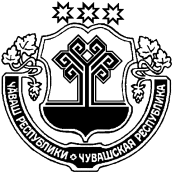 ЧУВАШСКАЯ РЕСПУБЛИКА
МАРИИНСКО-ПОСАДСКИЙ РАЙОН АДМИНИСТРАЦИЯПРИВОЛЖСКОГО СЕЛЬСКОГОПОСЕЛЕНИЯ ПОСТАНОВЛЕНИЕ «17 » октября 2022г. №52 деревня НерядовоУтверждёнУтверждёнУтверждёнПостановлением администрации Постановлением администрации Постановлением администрации Приволжского сельского поселенияПриволжского сельского поселенияПриволжского сельского поселенияМариинско-Посадского районаМариинско-Посадского районаМариинско-Посадского районаЧувашской РеспубликиЧувашской РеспубликиЧувашской Республикиот 17.10.2022 г. № 52от 17.10.2022 г. № 52от 17.10.2022 г. № 52ОТЧЕТ ОБ ИСПОЛНЕНИИ БЮДЖЕТА ПРИВОЛЖСКОГО СЕЛЬСКОГО ОТЧЕТ ОБ ИСПОЛНЕНИИ БЮДЖЕТА ПРИВОЛЖСКОГО СЕЛЬСКОГО ОТЧЕТ ОБ ИСПОЛНЕНИИ БЮДЖЕТА ПРИВОЛЖСКОГО СЕЛЬСКОГО ОТЧЕТ ОБ ИСПОЛНЕНИИ БЮДЖЕТА ПРИВОЛЖСКОГО СЕЛЬСКОГО ОТЧЕТ ОБ ИСПОЛНЕНИИ БЮДЖЕТА ПРИВОЛЖСКОГО СЕЛЬСКОГО ПОСЕЛЕНИЯ МАРИИНСКО-ПОСАДСКОГО РАЙОНА ЧУВАШСКОЙ РЕСПУБЛИКИПОСЕЛЕНИЯ МАРИИНСКО-ПОСАДСКОГО РАЙОНА ЧУВАШСКОЙ РЕСПУБЛИКИПОСЕЛЕНИЯ МАРИИНСКО-ПОСАДСКОГО РАЙОНА ЧУВАШСКОЙ РЕСПУБЛИКИПОСЕЛЕНИЯ МАРИИНСКО-ПОСАДСКОГО РАЙОНА ЧУВАШСКОЙ РЕСПУБЛИКИПОСЕЛЕНИЯ МАРИИНСКО-ПОСАДСКОГО РАЙОНА ЧУВАШСКОЙ РЕСПУБЛИКИза 9 месяцев 2022 г.за 9 месяцев 2022 г.за 9 месяцев 2022 г.за 9 месяцев 2022 г.за 9 месяцев 2022 г.КОДЫФорма по ОКУД0503117            Дата01.10.2022Наименование       по ОКПОфинансового органаПриволжское сельское поселение Мариинско-Посадского районаПриволжское сельское поселение Мариинско-Посадского районаПриволжское сельское поселение Мариинско-Посадского районаГлава по БК993Наименование публично-правового образования Бюджет сельских поселенийБюджет сельских поселенийБюджет сельских поселений         по ОКТМО97629425Периодичность: месячная, квартальная, годоваяЕдиница измерения:  рубпо ОКЕИ383                                 1. Доходы бюджета                                 1. Доходы бюджета                                 1. Доходы бюджета                                 1. Доходы бюджета                                 1. Доходы бюджета                                 1. Доходы бюджета Наименование показателяКод строкиКод дохода по бюджетной классификацииУтвержденные бюджетные назначенияИсполненоНеисполненные назначения Наименование показателяКод строкиКод дохода по бюджетной классификацииУтвержденные бюджетные назначенияИсполненоНеисполненные назначения Наименование показателяКод строкиКод дохода по бюджетной классификацииУтвержденные бюджетные назначенияИсполненоНеисполненные назначения123456Доходы бюджета - всего010x10 903 675,043 449 386,247 454 288,80в том числе:  НАЛОГОВЫЕ И НЕНАЛОГОВЫЕ ДОХОДЫ010100 1 00 00000 00 0000 0001 116 300,00968 410,12124 715,97  НАЛОГИ НА ТОВАРЫ (РАБОТЫ, УСЛУГИ), РЕАЛИЗУЕМЫЕ НА ТЕРРИТОРИИ РОССИЙСКОЙ ФЕДЕРАЦИИ010100 1 03 00000 00 0000 0001 116 300,00968 410,12124 715,97  Акцизы по подакцизным товарам (продукции), производимым на территории Российской Федерации010100 1 03 02000 01 0000 1101 116 300,00968 410,12124 715,97  Доходы от уплаты акцизов на дизельное топливо, подлежащие распределению между бюджетами субъектов Российской Федерации и местными бюджетами с учетом установленных дифференцированных нормативов отчислений в местные бюджеты010100 1 03 02230 01 0000 110446 500,00473 505,02-  Доходы от уплаты акцизов на дизельное топливо, подлежащие распределению между бюджетами субъектов Российской Федерации и местными бюджетами с учетом установленных дифференцированных нормативов отчислений в местные бюджеты (по нормативам, установленным федеральным законом о федеральном бюджете в целях формирования дорожных фондов субъектов Российской Федерации)010100 1 03 02231 01 0000 110446 500,00473 505,02-  Доходы от уплаты акцизов на моторные масла для дизельных и (или) карбюраторных (инжекторных) двигателей, подлежащие распределению между бюджетами субъектов Российской Федерации и местными бюджетами с учетом установленных дифференцированных нормативов отчислений в местные бюджеты010100 1 03 02240 01 0000 110-2 678,68-  Доходы от уплаты акцизов на моторные масла для дизельных и (или) карбюраторных (инжекторных) двигателей, подлежащие распределению между бюджетами субъектов Российской Федерации и местными бюджетами с учетом установленных дифференцированных нормативов отчислений в местные бюджеты (по нормативам, установленным федеральным законом о федеральном бюджете в целях формирования дорожных фондов субъектов Российской Федерации)010100 1 03 02241 01 0000 110-2 678,68-  Доходы от уплаты акцизов на автомобильный бензин, подлежащие распределению между бюджетами субъектов Российской Федерации и местными бюджетами с учетом установленных дифференцированных нормативов отчислений в местные бюджеты010100 1 03 02250 01 0000 110669 800,00545 084,03124 715,97  Доходы от уплаты акцизов на автомобильный бензин, подлежащие распределению между бюджетами субъектов Российской Федерации и местными бюджетами с учетом установленных дифференцированных нормативов отчислений в местные бюджеты (по нормативам, установленным федеральным законом о федеральном бюджете в целях формирования дорожных фондов субъектов Российской Федерации)010100 1 03 02251 01 0000 110669 800,00545 084,03124 715,97  Доходы от уплаты акцизов на прямогонный бензин, подлежащие распределению между бюджетами субъектов Российской Федерации и местными бюджетами с учетом установленных дифференцированных нормативов отчислений в местные бюджеты010100 1 03 02260 01 0000 110--52 857,61-  Доходы от уплаты акцизов на прямогонный бензин, подлежащие распределению между бюджетами субъектов Российской Федерации и местными бюджетами с учетом установленных дифференцированных нормативов отчислений в местные бюджеты (по нормативам, установленным федеральным законом о федеральном бюджете в целях формирования дорожных фондов субъектов Российской Федерации)010100 1 03 02261 01 0000 110--52 857,61-  НАЛОГОВЫЕ И НЕНАЛОГОВЫЕ ДОХОДЫ010182 1 00 00000 00 0000 0001 152 900,00295 287,09867 018,69  НАЛОГИ НА ПРИБЫЛЬ, ДОХОДЫ010182 1 01 00000 00 0000 00020 000,002 658,6617 399,84  Налог на доходы физических лиц010182 1 01 02000 01 0000 11020 000,002 658,6617 399,84  Налог на доходы физических лиц с доходов, источником которых является налоговый агент, за исключением доходов, в отношении которых исчисление и уплата налога осуществляются в соответствии со статьями 227, 227.1 и 228 Налогового кодекса Российской Федерации010182 1 01 02010 01 0000 11020 000,002 600,1617 399,84  Налог на доходы физических лиц с доходов, источником которых является налоговый агент, за исключением доходов, в отношении которых исчисление и уплата налога осуществляются в соответствии со статьями 227, 227.1 и 228 Налогового кодекса Российской Федерации (сумма платежа (перерасчеты, недоимка и задолженность по соответствующему платежу, в том числе по отмененному)010182 1 01 02010 01 1000 11020 000,002 600,1617 399,84  Налог на доходы физических лиц с доходов, полученных физическими лицами в соответствии со статьей 228 Налогового кодекса Российской Федерации010182 1 01 02030 01 0000 110-58,50-  Налог на доходы физических лиц с доходов, полученных физическими лицами в соответствии со статьей 228 Налогового кодекса Российской Федерации (сумма платежа (перерасчеты, недоимка и задолженность по соответствующему платежу, в том числе по отмененному)010182 1 01 02030 01 1000 110-58,50-  НАЛОГИ НА ИМУЩЕСТВО010182 1 06 00000 00 0000 0001 132 900,00292 628,43849 618,85  Налог на имущество физических лиц010182 1 06 01000 00 0000 11065 400,007 626,6458 458,14  Налог на имущество физических лиц, взимаемый по ставкам, применяемым к объектам налогообложения, расположенным в границах сельских поселений010182 1 06 01030 10 0000 11065 400,007 626,6458 458,14  Налог на имущество физических лиц, взимаемый по ставкам, применяемым к объектам налогообложения, расположенным в границах сельских поселений (сумма платежа (перерасчеты, недоимка и задолженность по соответствующему платежу, в том числе по отмененному)010182 1 06 01030 10 1000 11065 400,006 941,8658 458,14  Налог на имущество физических лиц, взимаемый по ставкам, применяемым к объектам налогообложения, расположенным в границах сельских поселений (пени по соответствующему платежу)010182 1 06 01030 10 2100 110-684,78-  Земельный налог010182 1 06 06000 00 0000 1101 067 500,00285 001,79791 160,71  Земельный налог с организаций010182 1 06 06030 00 0000 110320 300,00182 701,87143 253,60  Земельный налог с организаций, обладающих земельным участком, расположенным в границах сельских поселений010182 1 06 06033 10 0000 110320 300,00182 701,87143 253,60  Земельный налог с организаций, обладающих земельным участком, расположенным в границах сельских поселений  (сумма платежа (перерасчеты, недоимка и задолженность по соответствующему платежу, в том числе по отмененному)010182 1 06 06033 10 1000 110320 300,00177 046,40143 253,60  Земельный налог с организаций, обладающих земельным участком, расположенным в границах  сельских  поселений  (пени по соответствующему платежу)010182 1 06 06033 10 2100 110-5 655,47-  Земельный налог с физических лиц010182 1 06 06040 00 0000 110747 200,00102 299,92647 907,11  Земельный налог с физических лиц, обладающих земельным участком, расположенным в границах сельских поселений010182 1 06 06043 10 0000 110747 200,00102 299,92647 907,11  Земельный налог с физических лиц, обладающих земельным участком, расположенным в границах сельских поселений  (сумма платежа (перерасчеты, недоимка и задолженность по соответствующему платежу, в том числе по отмененному)010182 1 06 06043 10 1000 110747 200,0099 292,89647 907,11  Земельный налог с физических лиц, обладающих земельным участком, расположенным в границах сельских поселений  (пени по соответствующему платежу)010182 1 06 06043 10 2100 110-3 007,03-  НАЛОГОВЫЕ И НЕНАЛОГОВЫЕ ДОХОДЫ010993 1 00 00000 00 0000 000554 348,00466 833,26175 743,50  ГОСУДАРСТВЕННАЯ ПОШЛИНА010993 1 08 00000 00 0000 000-500,00-  Государственная пошлина за совершение нотариальных действий (за исключением действий, совершаемых консульскими учреждениями Российской Федерации)010993 1 08 04000 01 0000 110-500,00-  Государственная пошлина за совершение нотариальных действий должностными лицами органов местного самоуправления, уполномоченными в соответствии с законодательными актами Российской Федерации на совершение нотариальных действий010993 1 08 04020 01 0000 110-500,00-010993 1 08 04020 01 1000 110-500,00-  ДОХОДЫ ОТ ИСПОЛЬЗОВАНИЯ ИМУЩЕСТВА, НАХОДЯЩЕГОСЯ В ГОСУДАРСТВЕННОЙ И МУНИЦИПАЛЬНОЙ СОБСТВЕННОСТИ010993 1 11 00000 00 0000 000212 000,00295 973,402 518,50  Доходы, получаемые в виде арендной либо иной платы за передачу в возмездное пользование государственного и муниципального имущества (за исключением имущества бюджетных и автономных учреждений, а также имущества государственных и муниципальных унитарных предприятий, в том числе казенных)010993 1 11 05000 00 0000 120200 000,00286 491,90-  Доходы, получаемые в виде арендной платы за земли после разграничения государственной собственности на землю, а также средства от продажи права на заключение договоров аренды указанных земельных участков (за исключением земельных участков бюджетных и автономных учреждений)010993 1 11 05020 00 0000 120200 000,00286 491,90-  Доходы, получаемые в виде арендной платы, а также средства от продажи права на заключение договоров аренды за земли, находящиеся в собственности сельских поселений (за исключением земельных участков муниципальных бюджетных и автономных учреждений)010993 1 11 05025 10 0000 120200 000,00286 491,90-  Прочие доходы от использования имущества и прав, находящихся в государственной и муниципальной собственности (за исключением имущества бюджетных и автономных учреждений, а также имущества государственных и муниципальных унитарных предприятий, в том числе казенных)010993 1 11 09000 00 0000 12012 000,009 481,502 518,50  Прочие поступления от использования имущества, находящегося в государственной и муниципальной собственности (за исключением имущества бюджетных и автономных учреждений, а также имущества государственных и муниципальных унитарных предприятий, в том числе казенных)010993 1 11 09040 00 0000 12012 000,009 481,502 518,50  Прочие поступления от использования имущества, находящегося в собственности сельских поселений (за исключением имущества муниципальных бюджетных и автономных учреждений, а также имущества муниципальных унитарных предприятий, в том числе казенных)010993 1 11 09045 10 0000 12012 000,009 481,502 518,50  ДОХОДЫ ОТ ПРОДАЖИ МАТЕРИАЛЬНЫХ И НЕМАТЕРИАЛЬНЫХ АКТИВОВ010993 1 14 00000 00 0000 000100 000,00-100 000,00  Доходы от продажи земельных участков, находящихся в государственной и муниципальной собственности010993 1 14 06000 00 0000 430100 000,00-100 000,00  Доходы от продажи земельных участков, государственная собственность на которые разграничена (за исключением земельных участков бюджетных и автономных учреждений)010993 1 14 06020 00 0000 430100 000,00-100 000,00  Доходы от продажи земельных участков, находящихся в собственности сельских поселений (за исключением земельных участков муниципальных бюджетных и автономных учреждений)010993 1 14 06025 10 0000 430100 000,00-100 000,00  ШТРАФЫ, САНКЦИИ, ВОЗМЕЩЕНИЕ УЩЕРБА010993 1 16 00000 00 0000 000-1 236,86-  Штрафы, неустойки, пени, уплаченные в соответствии с законом или договором в случае неисполнения или ненадлежащего исполнения обязательств перед государственным (муниципальным) органом, органом управления государственным внебюджетным фондом, казенным учреждением, Центральным банком Российской Федерации, иной организацией, действующей от имени Российской Федерации010993 1 16 07000 00 0000 140-1 236,86-  Штрафы, неустойки, пени, уплаченные в случае просрочки исполнения поставщиком (подрядчиком, исполнителем) обязательств, предусмотренных государственным (муниципальным) контрактом010993 1 16 07010 00 0000 140-1 236,86-  Штрафы, неустойки, пени, уплаченные в случае просрочки исполнения поставщиком (подрядчиком, исполнителем) обязательств, предусмотренных муниципальным контрактом, заключенным муниципальным органом, казенным учреждением сельского поселения010993 1 16 07010 10 0000 140-1 236,86-  ПРОЧИЕ НЕНАЛОГОВЫЕ ДОХОДЫ010993 1 17 00000 00 0000 000242 348,00169 123,0073 225,00  Инициативные платежи010993 1 17 15000 00 0000 150242 348,00169 123,0073 225,00  Инициативные платежи, зачисляемые в бюджеты сельских поселений010993 1 17 15030 10 0000 150242 348,00169 123,0073 225,00  БЕЗВОЗМЕЗДНЫЕ ПОСТУПЛЕНИЯ010993 2 00 00000 00 0000 0008 080 127,041 718 855,776 361 271,27  БЕЗВОЗМЕЗДНЫЕ ПОСТУПЛЕНИЯ ОТ ДРУГИХ БЮДЖЕТОВ БЮДЖЕТНОЙ СИСТЕМЫ РОССИЙСКОЙ ФЕДЕРАЦИИ010993 2 02 00000 00 0000 0008 080 127,041 718 855,776 361 271,27  Дотации бюджетам бюджетной системы Российской Федерации010993 2 02 10000 00 0000 1501 011 500,00758 612,00252 888,00  Дотации на выравнивание бюджетной обеспеченности010993 2 02 15001 00 0000 1501 011 500,00758 612,00252 888,00  Дотации бюджетам сельских поселений на выравнивание бюджетной обеспеченности из бюджета субъекта Российской Федерации010993 2 02 15001 10 0000 1501 011 500,00758 612,00252 888,00  Субсидии бюджетам бюджетной системы Российской Федерации (межбюджетные субсидии)010993 2 02 20000 00 0000 1502 872 331,77762 978,772 109 353,00  Субсидии бюджетам на осуществление дорожной деятельности в отношении автомобильных дорог общего пользования, а также капитального ремонта и ремонта дворовых территорий многоквартирных домов, проездов к дворовым территориям многоквартирных домов населенных пунктов010993 2 02 20216 00 0000 1501 410 800,00-1 410 800,00  Субсидии бюджетам сельских поселений на осуществление дорожной деятельности в отношении автомобильных дорог общего пользования, а также капитального ремонта и ремонта дворовых территорий многоквартирных домов, проездов к дворовым территориям многоквартирных домов населенных пунктов010993 2 02 20216 10 0000 1501 410 800,00-1 410 800,00  Прочие субсидии010993 2 02 29999 00 0000 1501 461 531,77762 978,77698 553,00  Прочие субсидии бюджетам сельских поселений010993 2 02 29999 10 0000 1501 461 531,77762 978,77698 553,00  Субвенции бюджетам бюджетной системы Российской Федерации010993 2 02 30000 00 0000 1504 080 777,2781 747,003 999 030,27  Субвенции местным бюджетам на выполнение передаваемых полномочий субъектов Российской Федерации010993 2 02 30024 00 0000 1503 976 871,27-3 976 871,27  Субвенции бюджетам сельских поселений на выполнение передаваемых полномочий субъектов Российской Федерации010993 2 02 30024 10 0000 1503 976 871,27-3 976 871,27  Субвенции бюджетам на осуществление первичного воинского учета органами местного самоуправления поселений, муниципальных и городских округов010993 2 02 35118 00 0000 150103 906,0081 747,0022 159,00  Субвенции бюджетам сельских поселений на осуществление первичного воинского учета органами местного самоуправления поселений, муниципальных и городских округов010993 2 02 35118 10 0000 150103 906,0081 747,0022 159,00  Иные межбюджетные трансферты010993 2 02 40000 00 0000 150115 518,00115 518,00-  Прочие межбюджетные трансферты, передаваемые бюджетам010993 2 02 49999 00 0000 150115 518,00115 518,00-  Прочие межбюджетные трансферты, передаваемые бюджетам сельских поселений010993 2 02 49999 10 0000 150115 518,00115 518,00-                                              2. Расходы бюджета                                              2. Расходы бюджета                                              2. Расходы бюджета                                              2. Расходы бюджета                                              2. Расходы бюджета              Форма 0503117  с.2 Наименование показателяКод строкиКод расхода по бюджетной классификацииУтвержденные бюджетные назначенияИсполненоНеисполненные назначения Наименование показателяКод строкиКод расхода по бюджетной классификацииУтвержденные бюджетные назначенияИсполненоНеисполненные назначения Наименование показателяКод строкиКод расхода по бюджетной классификацииУтвержденные бюджетные назначенияИсполненоНеисполненные назначения123456Расходы бюджета - всего200x11 749 685,342 666 348,249 083 337,10в том числе:  Поощрение региональной и муниципальных управленческих команд Чувашской Республики за счет средств дотации (гранта) в форме межбюджетного трансферта, предоставляемой из федерального бюджета бюджетам субъектов Российской Федерации за достижение показателей200993 0104 Ч4 1 04 55491 000115 518,00115 518,00-  Расходы на выплаты персоналу в целях обеспечения выполнения функций государственными (муниципальными) органами, казенными учреждениями, органами управления государственными внебюджетными фондами200993 0104 Ч4 1 04 55491 100115 518,00115 518,00-  Расходы на выплаты персоналу государственных (муниципальных) органов200993 0104 Ч4 1 04 55491 120115 518,00115 518,00-  Фонд оплаты труда государственных (муниципальных) органов200993 0104 Ч4 1 04 55491 121-88 724,00-  Взносы по обязательному социальному страхованию на выплаты денежного содержания и иные выплаты работникам государственных (муниципальных) органов200993 0104 Ч4 1 04 55491 129-26 794,00-  Обеспечение функций муниципальных органов200993 0104 Ч5 Э 01 00200 0001 531 788,00864 985,08666 802,92  Расходы на выплаты персоналу в целях обеспечения выполнения функций государственными (муниципальными) органами, казенными учреждениями, органами управления государственными внебюджетными фондами200993 0104 Ч5 Э 01 00200 1001 245 438,00773 996,44471 441,56  Расходы на выплаты персоналу государственных (муниципальных) органов200993 0104 Ч5 Э 01 00200 1201 245 438,00773 996,44471 441,56  Фонд оплаты труда государственных (муниципальных) органов200993 0104 Ч5 Э 01 00200 121-608 088,49-  Взносы по обязательному социальному страхованию на выплаты денежного содержания и иные выплаты работникам государственных (муниципальных) органов200993 0104 Ч5 Э 01 00200 129-165 907,95-  Закупка товаров, работ и услуг для обеспечения государственных (муниципальных) нужд200993 0104 Ч5 Э 01 00200 200268 250,0079 652,64188 597,36  Иные закупки товаров, работ и услуг для обеспечения государственных (муниципальных) нужд200993 0104 Ч5 Э 01 00200 240268 250,0079 652,64188 597,36  Закупка товаров, работ, услуг в сфере информационно-коммуникационных технологий200993 0104 Ч5 Э 01 00200 242-20 390,87-  Прочая закупка товаров, работ и услуг200993 0104 Ч5 Э 01 00200 244-47 261,77-  Закупка энергетических ресурсов200993 0104 Ч5 Э 01 00200 247-12 000,00-  Иные бюджетные ассигнования200993 0104 Ч5 Э 01 00200 80018 100,0011 336,006 764,00  Уплата налогов, сборов и иных платежей200993 0104 Ч5 Э 01 00200 85018 100,0011 336,006 764,00  Уплата налога на имущество организаций и земельного налога200993 0104 Ч5 Э 01 00200 851-4 000,00-  Уплата прочих налогов, сборов200993 0104 Ч5 Э 01 00200 852-4 300,00-  Уплата иных платежей200993 0104 Ч5 Э 01 00200 853-3 036,00-  Резервный фонд администрации муниципального образования Чувашской Республики200993 0111 Ч4 1 01 73430 0005 000,00-5 000,00  Иные бюджетные ассигнования200993 0111 Ч4 1 01 73430 8005 000,00-5 000,00  Резервные средства200993 0111 Ч4 1 01 73430 8705 000,00-5 000,00  Субвенции на осуществление первичного воинского учета органами местного самоуправления поселений, муниципальных и городских округов200993 0203 Ч4 1 04 51180 000103 906,0065 526,8038 379,20  Расходы на выплаты персоналу в целях обеспечения выполнения функций государственными (муниципальными) органами, казенными учреждениями, органами управления государственными внебюджетными фондами200993 0203 Ч4 1 04 51180 100103 906,0065 526,8038 379,20  Расходы на выплаты персоналу государственных (муниципальных) органов200993 0203 Ч4 1 04 51180 120103 906,0065 526,8038 379,20  Фонд оплаты труда государственных (муниципальных) органов200993 0203 Ч4 1 04 51180 121-49 793,24-  Иные выплаты персоналу государственных (муниципальных) органов, за исключением фонда оплаты труда200993 0203 Ч4 1 04 51180 122-1 300,00-  Взносы по обязательному социальному страхованию на выплаты денежного содержания и иные выплаты работникам государственных (муниципальных) органов200993 0203 Ч4 1 04 51180 129-14 433,56-  Обеспечение создания и размещения в средствах массовой информации информационных материалов, направленных на предупреждение отдельных видов преступлений, социальной рекламы200993 0309 A3 1 06 72560 0001 000,00-1 000,00  Закупка товаров, работ и услуг для обеспечения государственных (муниципальных) нужд200993 0309 A3 1 06 72560 2001 000,00-1 000,00  Иные закупки товаров, работ и услуг для обеспечения государственных (муниципальных) нужд200993 0309 A3 1 06 72560 2401 000,00-1 000,00  Комплексные меры противодействия злоупотреблению наркотическими средствами и их незаконному обороту в Чувашской Республике200993 0309 A3 2 02 72630 0001 000,00-1 000,00  Закупка товаров, работ и услуг для обеспечения государственных (муниципальных) нужд200993 0309 A3 2 02 72630 2001 000,00-1 000,00  Иные закупки товаров, работ и услуг для обеспечения государственных (муниципальных) нужд200993 0309 A3 2 02 72630 2401 000,00-1 000,00  Выполнение мероприятий по обеспечению пожарной безопасности на территории поселений и городских округов200993 0310 Ц8 1 01 70940 00021 000,00658,5020 341,50  Закупка товаров, работ и услуг для обеспечения государственных (муниципальных) нужд200993 0310 Ц8 1 01 70940 20021 000,00658,5020 341,50  Иные закупки товаров, работ и услуг для обеспечения государственных (муниципальных) нужд200993 0310 Ц8 1 01 70940 24021 000,00658,5020 341,50  Прочая закупка товаров, работ и услуг200993 0310 Ц8 1 01 70940 244-658,50-  Реализация инициативных проектов200993 0409 A6 2 01 S6570 0001 463 280,16475 214,84988 065,32  Закупка товаров, работ и услуг для обеспечения государственных (муниципальных) нужд200993 0409 A6 2 01 S6570 2001 463 280,16475 214,84988 065,32  Иные закупки товаров, работ и услуг для обеспечения государственных (муниципальных) нужд200993 0409 A6 2 01 S6570 2401 463 280,16475 214,84988 065,32  Прочая закупка товаров, работ и услуг200993 0409 A6 2 01 S6570 244-475 214,84-  Осуществление дорожной деятельности, кроме деятельности по строительству, в отношении автомобильных дорог местного значения в границах населенных пунктов поселения200993 0409 Ч2 1 03 74190 000650 899,614 935,94645 963,67  Закупка товаров, работ и услуг для обеспечения государственных (муниципальных) нужд200993 0409 Ч2 1 03 74190 200650 899,614 935,94645 963,67  Иные закупки товаров, работ и услуг для обеспечения государственных (муниципальных) нужд200993 0409 Ч2 1 03 74190 240650 899,614 935,94645 963,67  Прочая закупка товаров, работ и услуг200993 0409 Ч2 1 03 74190 244-4 935,94-  Капитальный ремонт и ремонт автомобильных дорог общего пользования местного значения в границах населенных пунктов поселения200993 0409 Ч2 1 03 S4191 0001 485 100,00-1 485 100,00  Закупка товаров, работ и услуг для обеспечения государственных (муниципальных) нужд200993 0409 Ч2 1 03 S4191 2001 485 100,00-1 485 100,00  Иные закупки товаров, работ и услуг для обеспечения государственных (муниципальных) нужд200993 0409 Ч2 1 03 S4191 2401 485 100,00-1 485 100,00  Содержание автомобильных дорог общего пользования местного значения в границах населенных пунктов поселения200993 0409 Ч2 1 03 S4192 000631 700,00503 000,00128 700,00  Закупка товаров, работ и услуг для обеспечения государственных (муниципальных) нужд200993 0409 Ч2 1 03 S4192 200631 700,00503 000,00128 700,00  Иные закупки товаров, работ и услуг для обеспечения государственных (муниципальных) нужд200993 0409 Ч2 1 03 S4192 240631 700,00503 000,00128 700,00  Прочая закупка товаров, работ и услуг200993 0409 Ч2 1 03 S4192 244-503 000,00-  Актуализация документов территориального планирования с использованием цифровой картографической основы и внесение изменений в правила землепользования и застройки200993 0412 Ч9 1 01 73020 00025 600,0025 000,00600,00  Закупка товаров, работ и услуг для обеспечения государственных (муниципальных) нужд200993 0412 Ч9 1 01 73020 20025 600,0025 000,00600,00  Иные закупки товаров, работ и услуг для обеспечения государственных (муниципальных) нужд200993 0412 Ч9 1 01 73020 24025 600,0025 000,00600,00  Прочая закупка товаров, работ и услуг200993 0412 Ч9 1 01 73020 244-25 000,00-  Выполнение других обязательств муниципального образования Чувашской Республики200993 0501 Ч5 Э 01 73770 00012 000,008 776,613 223,39  Закупка товаров, работ и услуг для обеспечения государственных (муниципальных) нужд200993 0501 Ч5 Э 01 73770 20012 000,008 776,613 223,39  Иные закупки товаров, работ и услуг для обеспечения государственных (муниципальных) нужд200993 0501 Ч5 Э 01 73770 24012 000,008 776,613 223,39  Прочая закупка товаров, работ и услуг200993 0501 Ч5 Э 01 73770 244-8 776,61-  Уличное освещение200993 0503 A5 1 02 77400 000225 000,00127 668,3597 331,65  Закупка товаров, работ и услуг для обеспечения государственных (муниципальных) нужд200993 0503 A5 1 02 77400 200225 000,00127 668,3597 331,65  Иные закупки товаров, работ и услуг для обеспечения государственных (муниципальных) нужд200993 0503 A5 1 02 77400 240225 000,00127 668,3597 331,65  Закупка энергетических ресурсов200993 0503 A5 1 02 77400 247-127 668,35-  Реализация мероприятий по благоустройству территории200993 0503 A5 1 02 77420 000355 100,0070 621,80284 478,20  Закупка товаров, работ и услуг для обеспечения государственных (муниципальных) нужд200993 0503 A5 1 02 77420 200355 100,0070 621,80284 478,20  Иные закупки товаров, работ и услуг для обеспечения государственных (муниципальных) нужд200993 0503 A5 1 02 77420 240355 100,0070 621,80284 478,20  Прочая закупка товаров, работ и услуг200993 0503 A5 1 02 77420 244-70 621,80-  Развитие и совершенствование системы мониторинга окружающей среды200993 0603 Ч3 2 08 73180 0004 900,004 442,32457,68  Закупка товаров, работ и услуг для обеспечения государственных (муниципальных) нужд200993 0603 Ч3 2 08 73180 2004 900,004 442,32457,68  Иные закупки товаров, работ и услуг для обеспечения государственных (муниципальных) нужд200993 0603 Ч3 2 08 73180 2404 900,004 442,32457,68  Прочая закупка товаров, работ и услуг200993 0603 Ч3 2 08 73180 244-4 442,32-  Обеспечение деятельности государственных учреждений культурно-досугового типа и народного творчества200993 0801 Ц4 1 07 40390 000600 000,00400 000,00200 000,00  Межбюджетные трансферты200993 0801 Ц4 1 07 40390 500600 000,00400 000,00200 000,00  Иные межбюджетные трансферты200993 0801 Ц4 1 07 40390 540600 000,00400 000,00200 000,00  Обеспечение жилыми помещениями по договорам социального найма категорий граждан, указанных в пунктах 3 и 6 части 1 статьи 11 Закона Чувашской Республики от 17 октября 2005 года № 42 "О регулировании жилищных отношений" и состоящих на учете в качестве нуждающихся в жилых помещениях200993 1004 A2 1 03 12940 000540 022,30-540 022,30  Капитальные вложения в объекты государственной (муниципальной) собственности200993 1004 A2 1 03 12940 400540 022,30-540 022,30  Бюджетные инвестиции200993 1004 A2 1 03 12940 410540 022,30-540 022,30  Предоставление многодетным семьям, имеющим пять и более несовершеннолетних детей и состоящим на учете в качестве нуждающихся в жилых помещениях, единовременных денежных выплат на приобретение или строительство жилых помещений200993 1004 A2 1 03 20490 0003 976 871,27-3 976 871,27  Капитальные вложения в объекты государственной (муниципальной) собственности200993 1004 A2 1 03 20490 4003 976 871,27-3 976 871,27  Бюджетные инвестиции200993 1004 A2 1 03 20490 4103 976 871,27-3 976 871,27Результат исполнения бюджета (дефицит / профицит)450x-846 010,30783 038,00x                        Форма 0503117  с.3                                  3. Источники финансирования дефицита бюджета                                  3. Источники финансирования дефицита бюджета                                  3. Источники финансирования дефицита бюджета                                  3. Источники финансирования дефицита бюджета                                  3. Источники финансирования дефицита бюджета                                  3. Источники финансирования дефицита бюджета Наименование показателяКод строкиКод источника финансирования дефицита бюджета по бюджетной классификацииУтвержденные бюджетные назначенияИсполненоНеисполненные назначения Наименование показателяКод строкиКод источника финансирования дефицита бюджета по бюджетной классификацииУтвержденные бюджетные назначенияИсполненоНеисполненные назначения Наименование показателяКод строкиКод источника финансирования дефицита бюджета по бюджетной классификацииУтвержденные бюджетные назначенияИсполненоНеисполненные назначения Наименование показателяКод строкиКод источника финансирования дефицита бюджета по бюджетной классификацииУтвержденные бюджетные назначенияИсполненоНеисполненные назначения Наименование показателяКод строкиКод источника финансирования дефицита бюджета по бюджетной классификацииУтвержденные бюджетные назначенияИсполненоНеисполненные назначения123456Источники финансирования дефицита бюджета - всего500x846 010,30-783 038,001 629 048,30в том числе:источники внутреннего финансирования бюджета520x---из них:источники внешнего финансирования бюджета620x---из них:Изменение остатков средств700846 010,30-783 038,001 629 048,30  Изменение остатков средств на счетах по учету средств бюджетов700000 01 05 00 00 00 0000 000846 010,30-783 038,001 629 048,30увеличение остатков средств, всего710--X  Увеличение остатков средств бюджетов710000 01 05 00 00 00 0000 500-10 903 675,04-3 490 157,32X  Увеличение прочих остатков средств бюджетов710993 01 05 02 00 00 0000 500-10 903 675,04-3 490 157,32X  Увеличение прочих остатков денежных средств бюджетов710993 01 05 02 01 00 0000 510-10 903 675,04-3 490 157,32X  Увеличение прочих остатков денежных средств бюджетов сельских поселений710993 01 05 02 01 10 0000 510-10 903 675,04-3 490 157,32Xуменьшение остатков средств, всего720--X  Уменьшение остатков средств бюджетов720000 01 05 00 00 00 0000 60011 749 685,342 707 119,32X  Уменьшение прочих остатков средств бюджетов720993 01 05 02 00 00 0000 60011 749 685,342 707 119,32X  Уменьшение прочих остатков денежных средств бюджетов720993 01 05 02 01 00 0000 61011 749 685,342 707 119,32X  Уменьшение прочих остатков денежных средств бюджетов сельских поселений720993 01 05 02 01 10 0000 61011 749 685,342 707 119,32X ЧĂВАШ РЕСПУБЛИКИСĔНТĔРВĂРРИ РАЙОНĚЧУВАШСКАЯ РЕСПУБЛИКА МАРИИНСКО-ПОСАДСКИЙ РАЙОН КАРАПАШ ПОСЕЛЕНИЙĚН ЯЛ ХУТЛĂХĚ ЙЫШĂНУ 2022 .10.11 68 №  Карапаш ялĕ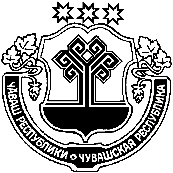 АДМИНИСТРАЦИЯКАРАБАШСКОГО СЕЛЬСКОГО ПОСЕЛЕНИЯ ПОСТАНОВЛЕНИЕ 11.10.2022 № 68деревня КарабашиУтвержденУтвержденУтвержденПостановлением администрации Постановлением администрации Постановлением администрации Карабашского сельского поселенияКарабашского сельского поселенияКарабашского сельского поселенияМариинско-Посадского районаМариинско-Посадского районаМариинско-Посадского районаЧувашской РеспубликиЧувашской РеспубликиЧувашской Республикиот 11.10.2022 г. №68от 11.10.2022 г. №68от 11.10.2022 г. №68ОТЧЕТ ОБ ИСПОЛНЕНИИ БЮДЖЕТА КАРАБАШСКОГО СЕЛЬСКОГО ОТЧЕТ ОБ ИСПОЛНЕНИИ БЮДЖЕТА КАРАБАШСКОГО СЕЛЬСКОГО ОТЧЕТ ОБ ИСПОЛНЕНИИ БЮДЖЕТА КАРАБАШСКОГО СЕЛЬСКОГО ОТЧЕТ ОБ ИСПОЛНЕНИИ БЮДЖЕТА КАРАБАШСКОГО СЕЛЬСКОГО ОТЧЕТ ОБ ИСПОЛНЕНИИ БЮДЖЕТА КАРАБАШСКОГО СЕЛЬСКОГО ПОСЕЛЕНИЯ МАРИИНСКО-ПОСАДСКОГО РАЙОНА ЧУВАШСКОЙ РЕСПУБЛИКИПОСЕЛЕНИЯ МАРИИНСКО-ПОСАДСКОГО РАЙОНА ЧУВАШСКОЙ РЕСПУБЛИКИПОСЕЛЕНИЯ МАРИИНСКО-ПОСАДСКОГО РАЙОНА ЧУВАШСКОЙ РЕСПУБЛИКИПОСЕЛЕНИЯ МАРИИНСКО-ПОСАДСКОГО РАЙОНА ЧУВАШСКОЙ РЕСПУБЛИКИПОСЕЛЕНИЯ МАРИИНСКО-ПОСАДСКОГО РАЙОНА ЧУВАШСКОЙ РЕСПУБЛИКИза 9 месяцев 2022 г.за 9 месяцев 2022 г.за 9 месяцев 2022 г.за 9 месяцев 2022 г.за 9 месяцев 2022 г.КОДЫФорма по ОКУД0503117 Дата01.10.2022Наименование по ОКПОфинансового органаКарабашское сельское поселение Мариинско-Посадского районаКарабашское сельское поселение Мариинско-Посадского районаКарабашское сельское поселение Мариинско-Посадского районаГлава по БК993Наименование публично-правового образования Бюджет сельских поселенийБюджет сельских поселенийБюджет сельских поселений по ОКТМО97629415Периодичность: месячная, квартальная, годоваяЕдиница измерения: рубпо ОКЕИ383 1. Доходы бюджета 1. Доходы бюджета 1. Доходы бюджета 1. Доходы бюджета 1. Доходы бюджета 1. Доходы бюджета Наименование показателяКод строкиКод дохода по бюджетной классификацииУтвержденные бюджетные назначенияИсполненоНеисполненные назначения Наименование показателяКод строкиКод дохода по бюджетной классификацииУтвержденные бюджетные назначенияИсполненоНеисполненные назначения Наименование показателяКод строкиКод дохода по бюджетной классификацииУтвержденные бюджетные назначенияИсполненоНеисполненные назначения123456Доходы бюджета - всего010x5 720 206,914 052 693,991 667 512,92в том числе: НАЛОГОВЫЕ И НЕНАЛОГОВЫЕ ДОХОДЫ010100 1 00 00000 00 0000 000533 600,00462 935,0359 630,15 НАЛОГИ НА ТОВАРЫ (РАБОТЫ, УСЛУГИ), РЕАЛИЗУЕМЫЕ НА ТЕРРИТОРИИ РОССИЙСКОЙ ФЕДЕРАЦИИ010100 1 03 00000 00 0000 000533 600,00462 935,0359 630,15 Акцизы по подакцизным товарам (продукции), производимым на территории Российской Федерации010100 1 03 02000 01 0000 110533 600,00462 935,0359 630,15 Доходы от уплаты акцизов на дизельное топливо, подлежащие распределению между бюджетами субъектов Российской Федерации и местными бюджетами с учетом установленных дифференцированных нормативов отчислений в местные бюджеты010100 1 03 02230 01 0000 110213 400,00226 352,53- Доходы от уплаты акцизов на дизельное топливо, подлежащие распределению между бюджетами субъектов Российской Федерации и местными бюджетами с учетом установленных дифференцированных нормативов отчислений в местные бюджеты (по нормативам, установленным федеральным законом о федеральном бюджете в целях формирования дорожных фондов субъектов Российской Федерации)010100 1 03 02231 01 0000 110213 400,00226 352,53- Доходы от уплаты акцизов на моторные масла для дизельных и (или) карбюраторных (инжекторных) двигателей, подлежащие распределению между бюджетами субъектов Российской Федерации и местными бюджетами с учетом установленных дифференцированных нормативов отчислений в местные бюджеты010100 1 03 02240 01 0000 110-1 280,50- Доходы от уплаты акцизов на моторные масла для дизельных и (или) карбюраторных (инжекторных) двигателей, подлежащие распределению между бюджетами субъектов Российской Федерации и местными бюджетами с учетом установленных дифференцированных нормативов отчислений в местные бюджеты (по нормативам, установленным федеральным законом о федеральном бюджете в целях формирования дорожных фондов субъектов Российской Федерации)010100 1 03 02241 01 0000 110-1 280,50- Доходы от уплаты акцизов на автомобильный бензин, подлежащие распределению между бюджетами субъектов Российской Федерации и местными бюджетами с учетом установленных дифференцированных нормативов отчислений в местные бюджеты010100 1 03 02250 01 0000 110320 200,00260 569,8559 630,15 Доходы от уплаты акцизов на автомобильный бензин, подлежащие распределению между бюджетами субъектов Российской Федерации и местными бюджетами с учетом установленных дифференцированных нормативов отчислений в местные бюджеты (по нормативам, установленным федеральным законом о федеральном бюджете в целях формирования дорожных фондов субъектов Российской Федерации)010100 1 03 02251 01 0000 110320 200,00260 569,8559 630,15 Доходы от уплаты акцизов на прямогонный бензин, подлежащие распределению между бюджетами субъектов Российской Федерации и местными бюджетами с учетом установленных дифференцированных нормативов отчислений в местные бюджеты010100 1 03 02260 01 0000 110--25 267,85- Доходы от уплаты акцизов на прямогонный бензин, подлежащие распределению между бюджетами субъектов Российской Федерации и местными бюджетами с учетом установленных дифференцированных нормативов отчислений в местные бюджеты (по нормативам, установленным федеральным законом о федеральном бюджете в целях формирования дорожных фондов субъектов Российской Федерации)010100 1 03 02261 01 0000 110--25 267,85- НАЛОГОВЫЕ И НЕНАЛОГОВЫЕ ДОХОДЫ010182 1 00 00000 00 0000 000319 600,0074 152,14246 309,25 НАЛОГИ НА ПРИБЫЛЬ, ДОХОДЫ010182 1 01 00000 00 0000 00010 000,007 047,962 991,05 Налог на доходы физических лиц010182 1 01 02000 01 0000 11010 000,007 047,962 991,05 Налог на доходы физических лиц с доходов, источником которых является налоговый агент, за исключением доходов, в отношении которых исчисление и уплата налога осуществляются в соответствии со статьями 227, 227.1 и 228 Налогового кодекса Российской Федерации010182 1 01 02010 01 0000 11010 000,007 020,152 991,05 Налог на доходы физических лиц с доходов, источником которых является налоговый агент, за исключением доходов, в отношении которых исчисление и уплата налога осуществляются в соответствии со статьями 227, 227.1 и 228 Налогового кодекса Российской Федерации (сумма платежа (перерасчеты, недоимка и задолженность по соответствующему платежу, в том числе по отмененному)010182 1 01 02010 01 1000 11010 000,007 008,952 991,05 Налог на доходы физических лиц с доходов, источником которых является налоговый агент, за исключением доходов, в отношении которых исчисление и уплата налога осуществляются в соответствии со статьями 227, 227.1 и 228 Налогового кодекса Российской Федерации (пени по соответствующему платежу)010182 1 01 02010 01 2100 110-11,20- Налог на доходы физических лиц с доходов, полученных физическими лицами в соответствии со статьей 228 Налогового кодекса Российской Федерации010182 1 01 02030 01 0000 110-27,81- Налог на доходы физических лиц с доходов, полученных физическими лицами в соответствии со статьей 228 Налогового кодекса Российской Федерации (сумма платежа (перерасчеты, недоимка и задолженность по соответствующему платежу, в том числе по отмененному)010182 1 01 02030 01 1000 110-26,58- Налог на доходы физических лиц с доходов, полученных физическими лицами в соответствии со статьей 228 Налогового кодекса Российской Федерации (пени по соответствующему платежу)010182 1 01 02030 01 2100 110-1,23- НАЛОГИ НА ИМУЩЕСТВО010182 1 06 00000 00 0000 000309 600,0067 104,18243 318,20 Налог на имущество физических лиц010182 1 06 01000 00 0000 11038 100,00712,7337 419,14 Налог на имущество физических лиц, взимаемый по ставкам, применяемым к объектам налогообложения, расположенным в границах сельских поселений010182 1 06 01030 10 0000 11038 100,00712,7337 419,14 Налог на имущество физических лиц, взимаемый по ставкам, применяемым к объектам налогообложения, расположенным в границах сельских поселений (сумма платежа (перерасчеты, недоимка и задолженность по соответствующему платежу, в том числе по отмененному)010182 1 06 01030 10 1000 11038 100,00680,8637 419,14 Налог на имущество физических лиц, взимаемый по ставкам, применяемым к объектам налогообложения, расположенным в границах сельских поселений (пени по соответствующему платежу)010182 1 06 01030 10 2100 110-31,87- Земельный налог010182 1 06 06000 00 0000 110271 500,0066 391,45205 899,06 Земельный налог с организаций010182 1 06 06030 00 0000 11081 500,0046 422,0035 078,00 Земельный налог с организаций, обладающих земельным участком, расположенным в границах сельских поселений010182 1 06 06033 10 0000 11081 500,0046 422,0035 078,00 Земельный налог с организаций, обладающих земельным участком, расположенным в границах сельских поселений (сумма платежа (перерасчеты, недоимка и задолженность по соответствующему платежу, в том числе по отмененному)010182 1 06 06033 10 1000 11081 500,0046 422,0035 078,00 Земельный налог с физических лиц010182 1 06 06040 00 0000 110190 000,0019 969,45170 821,06 Земельный налог с физических лиц, обладающих земельным участком, расположенным в границах сельских поселений010182 1 06 06043 10 0000 110190 000,0019 969,45170 821,06 Земельный налог с физических лиц, обладающих земельным участком, расположенным в границах сельских поселений (сумма платежа (перерасчеты, недоимка и задолженность по соответствующему платежу, в том числе по отмененному)010182 1 06 06043 10 1000 110190 000,0019 178,94170 821,06 Земельный налог с физических лиц, обладающих земельным участком, расположенным в границах сельских поселений (пени по соответствующему платежу)010182 1 06 06043 10 2100 110-790,51- НАЛОГОВЫЕ И НЕНАЛОГОВЫЕ ДОХОДЫ010993 1 00 00000 00 0000 000263 554,57337 351,483 000,00 ГОСУДАРСТВЕННАЯ ПОШЛИНА010993 1 08 00000 00 0000 0003 000,00-3 000,00 Государственная пошлина за совершение нотариальных действий (за исключением действий, совершаемых консульскими учреждениями Российской Федерации)010993 1 08 04000 01 0000 1103 000,00-3 000,00 Государственная пошлина за совершение нотариальных действий должностными лицами органов местного самоуправления, уполномоченными в соответствии с законодательными актами Российской Федерации на совершение нотариальных действий010993 1 08 04020 01 0000 1103 000,00-3 000,00010993 1 08 04020 01 1000 1103 000,00-3 000,00 ДОХОДЫ ОТ ИСПОЛЬЗОВАНИЯ ИМУЩЕСТВА, НАХОДЯЩЕГОСЯ В ГОСУДАРСТВЕННОЙ И МУНИЦИПАЛЬНОЙ СОБСТВЕННОСТИ010993 1 11 00000 00 0000 00039 968,0051 231,40- Доходы, получаемые в виде арендной либо иной платы за передачу в возмездное пользование государственного и муниципального имущества (за исключением имущества бюджетных и автономных учреждений, а также имущества государственных и муниципальных унитарных предприятий, в том числе казенных)010993 1 11 05000 00 0000 12039 968,0051 231,40- Доходы от сдачи в аренду имущества, находящегося в оперативном управлении органов государственной власти, органов местного самоуправления, органов управления государственными внебюджетными фондами и созданных ими учреждений (за исключением имущества бюджетных и автономных учреждений)010993 1 11 05030 00 0000 12039 968,0051 231,40- Доходы от сдачи в аренду имущества, находящегося в оперативном управлении органов управления сельских поселений и созданных ими учреждений (за исключением имущества муниципальных бюджетных и автономных учреждений)010993 1 11 05035 10 0000 12039 968,0051 231,40- ДОХОДЫ ОТ ОКАЗАНИЯ ПЛАТНЫХ УСЛУГ И КОМПЕНСАЦИИ ЗАТРАТ ГОСУДАРСТВА010993 1 13 00000 00 0000 000-30 310,58- Доходы от компенсации затрат государства010993 1 13 02000 00 0000 130-30 310,58- Доходы, поступающие в порядке возмещения расходов, понесенных в связи с эксплуатацией имущества010993 1 13 02060 00 0000 130-30 310,58- Доходы, поступающие в порядке возмещения расходов, понесенных в связи с эксплуатацией имущества сельских поселений010993 1 13 02065 10 0000 130-30 310,58- ШТРАФЫ, САНКЦИИ, ВОЗМЕЩЕНИЕ УЩЕРБА010993 1 16 00000 00 0000 000-15 122,05- Штрафы, неустойки, пени, уплаченные в соответствии с законом или договором в случае неисполнения или ненадлежащего исполнения обязательств перед государственным (муниципальным) органом, органом управления государственным внебюджетным фондом, казенным учреждением, Центральным банком Российской Федерации, иной организацией, действующей от имени Российской Федерации010993 1 16 07000 00 0000 140-15 122,05- Штрафы, неустойки, пени, уплаченные в случае просрочки исполнения поставщиком (подрядчиком, исполнителем) обязательств, предусмотренных государственным (муниципальным) контрактом010993 1 16 07010 00 0000 140-1 131,82- Штрафы, неустойки, пени, уплаченные в случае просрочки исполнения поставщиком (подрядчиком, исполнителем) обязательств, предусмотренных муниципальным контрактом, заключенным муниципальным органом, казенным учреждением сельского поселения010993 1 16 07010 10 0000 140-1 131,82- Иные штрафы, неустойки, пени, уплаченные в соответствии с законом или договором в случае неисполнения или ненадлежащего исполнения обязательств перед государственным (муниципальным) органом, казенным учреждением, Центральным банком Российской Федерации, государственной корпорацией010993 1 16 07090 00 0000 140-13 990,23- Иные штрафы, неустойки, пени, уплаченные в соответствии с законом или договором в случае неисполнения или ненадлежащего исполнения обязательств перед муниципальным органом, (муниципальным казенным учреждением) сельского поселения010993 1 16 07090 10 0000 140-13 990,23- ПРОЧИЕ НЕНАЛОГОВЫЕ ДОХОДЫ010993 1 17 00000 00 0000 000220 586,57240 687,45- Инициативные платежи010993 1 17 15000 00 0000 150220 586,57240 687,45- Инициативные платежи, зачисляемые в бюджеты сельских поселений010993 1 17 15030 10 0000 150220 586,57240 687,45- БЕЗВОЗМЕЗДНЫЕ ПОСТУПЛЕНИЯ010993 2 00 00000 00 0000 0004 603 452,343 178 255,341 425 197,00 БЕЗВОЗМЕЗДНЫЕ ПОСТУПЛЕНИЯ ОТ ДРУГИХ БЮДЖЕТОВ БЮДЖЕТНОЙ СИСТЕМЫ РОССИЙСКОЙ ФЕДЕРАЦИИ010993 2 02 00000 00 0000 0004 593 452,343 168 255,341 425 197,00 Дотации бюджетам бюджетной системы Российской Федерации010993 2 02 10000 00 0000 1502 044 200,001 533 124,00511 076,00 Дотации на выравнивание бюджетной обеспеченности010993 2 02 15001 00 0000 1502 044 200,001 533 124,00511 076,00 Дотации бюджетам сельских поселений на выравнивание бюджетной обеспеченности из бюджета субъекта Российской Федерации010993 2 02 15001 10 0000 1502 044 200,001 533 124,00511 076,00 Субсидии бюджетам бюджетной системы Российской Федерации (межбюджетные субсидии)010993 2 02 20000 00 0000 1502 341 537,341 452 365,34889 172,00 Субсидии бюджетам на осуществление дорожной деятельности в отношении автомобильных дорог общего пользования, а также капитального ремонта и ремонта дворовых территорий многоквартирных домов, проездов к дворовым территориям многоквартирных домов населенных пунктов010993 2 02 20216 00 0000 150794 100,00794 100,00- Субсидии бюджетам сельских поселений на осуществление дорожной деятельности в отношении автомобильных дорог общего пользования, а также капитального ремонта и ремонта дворовых территорий многоквартирных домов, проездов к дворовым территориям многоквартирных домов населенных пунктов010993 2 02 20216 10 0000 150794 100,00794 100,00- Прочие субсидии010993 2 02 29999 00 0000 1501 547 437,34658 265,34889 172,00 Прочие субсидии бюджетам сельских поселений010993 2 02 29999 10 0000 1501 547 437,34658 265,34889 172,00 Субвенции бюджетам бюджетной системы Российской Федерации010993 2 02 30000 00 0000 15099 600,0074 651,0024 949,00 Субвенции бюджетам на осуществление первичного воинского учета органами местного самоуправления поселений, муниципальных и городских округов010993 2 02 35118 00 0000 15099 600,0074 651,0024 949,00 Субвенции бюджетам сельских поселений на осуществление первичного воинского учета органами местного самоуправления поселений, муниципальных и городских округов010993 2 02 35118 10 0000 15099 600,0074 651,0024 949,00 Иные межбюджетные трансферты010993 2 02 40000 00 0000 150108 115,00108 115,00- Прочие межбюджетные трансферты, передаваемые бюджетам010993 2 02 49999 00 0000 150108 115,00108 115,00- Прочие межбюджетные трансферты, передаваемые бюджетам сельских поселений010993 2 02 49999 10 0000 150108 115,00108 115,00- ПРОЧИЕ БЕЗВОЗМЕЗДНЫЕ ПОСТУПЛЕНИЯ010993 2 07 00000 00 0000 00010 000,0010 000,00- Прочие безвозмездные поступления в бюджеты сельских поселений010993 2 07 05000 10 0000 15010 000,0010 000,00- Прочие безвозмездные поступления в бюджеты сельских поселений010993 2 07 05030 10 0000 15010 000,0010 000,00- 2. Расходы бюджета 2. Расходы бюджета 2. Расходы бюджета 2. Расходы бюджета 2. Расходы бюджета Форма 0503117 с.2 Наименование показателяКод строкиКод расхода по бюджетной классификацииУтвержденные бюджетные назначенияИсполненоНеисполненные назначения Наименование показателяКод строкиКод расхода по бюджетной классификацииУтвержденные бюджетные назначенияИсполненоНеисполненные назначения Наименование показателяКод строкиКод расхода по бюджетной классификацииУтвержденные бюджетные назначенияИсполненоНеисполненные назначения123456Расходы бюджета - всего200x5 808 540,793 778 577,282 029 963,51в том числе: Поощрение региональной и муниципальных управленческих команд Чувашской Республики за счет средств дотации (гранта) в форме межбюджетного трансферта, предоставляемой из федерального бюджета бюджетам субъектов Российской Федерации за достижение показателей200993 0104 Ч4 1 04 55491 000108 115,00108 115,00- Расходы на выплаты персоналу в целях обеспечения выполнения функций государственными (муниципальными) органами, казенными учреждениями, органами управления государственными внебюджетными фондами200993 0104 Ч4 1 04 55491 100108 115,00108 115,00- Расходы на выплаты персоналу государственных (муниципальных) органов200993 0104 Ч4 1 04 55491 120108 115,00108 115,00- Фонд оплаты труда государственных (муниципальных) органов200993 0104 Ч4 1 04 55491 121-83 038,00- Взносы по обязательному социальному страхованию на выплаты денежного содержания и иные выплаты работникам государственных (муниципальных) органов200993 0104 Ч4 1 04 55491 129-25 077,00- Обеспечение функций муниципальных органов200993 0104 Ч5 Э 01 00200 0001 412 573,83889 031,49523 542,34 Расходы на выплаты персоналу в целях обеспечения выполнения функций государственными (муниципальными) органами, казенными учреждениями, органами управления государственными внебюджетными фондами200993 0104 Ч5 Э 01 00200 1001 209 918,00776 868,92433 049,08 Расходы на выплаты персоналу государственных (муниципальных) органов200993 0104 Ч5 Э 01 00200 1201 209 918,00776 868,92433 049,08 Фонд оплаты труда государственных (муниципальных) органов200993 0104 Ч5 Э 01 00200 121-611 361,83- Взносы по обязательному социальному страхованию на выплаты денежного содержания и иные выплаты работникам государственных (муниципальных) органов200993 0104 Ч5 Э 01 00200 129-165 507,09- Закупка товаров, работ и услуг для обеспечения государственных (муниципальных) нужд200993 0104 Ч5 Э 01 00200 200190 895,83103 998,5786 897,26 Иные закупки товаров, работ и услуг для обеспечения государственных (муниципальных) нужд200993 0104 Ч5 Э 01 00200 240190 895,83103 998,5786 897,26 Закупка товаров, работ, услуг в сфере информационно-коммуникационных технологий200993 0104 Ч5 Э 01 00200 242-19 443,88- Прочая закупка товаров, работ и услуг200993 0104 Ч5 Э 01 00200 244-51 611,17- Закупка энергетических ресурсов200993 0104 Ч5 Э 01 00200 247-32 943,52- Иные бюджетные ассигнования200993 0104 Ч5 Э 01 00200 80011 760,008 164,003 596,00 Уплата налогов, сборов и иных платежей200993 0104 Ч5 Э 01 00200 85011 760,008 164,003 596,00 Уплата налога на имущество организаций и земельного налога200993 0104 Ч5 Э 01 00200 851-3 750,00- Уплата прочих налогов, сборов200993 0104 Ч5 Э 01 00200 852-1 700,00- Уплата иных платежей200993 0104 Ч5 Э 01 00200 853-2 714,00- Резервный фонд администрации муниципального образования Чувашской Республики200993 0111 Ч4 1 01 73430 0005 000,00-5 000,00 Иные бюджетные ассигнования200993 0111 Ч4 1 01 73430 8005 000,00-5 000,00 Резервные средства200993 0111 Ч4 1 01 73430 8705 000,00-5 000,00 Субвенции на осуществление первичного воинского учета органами местного самоуправления поселений, муниципальных и городских округов200993 0203 Ч4 1 04 51180 00099 600,0046 270,2653 329,74 Расходы на выплаты персоналу в целях обеспечения выполнения функций государственными (муниципальными) органами, казенными учреждениями, органами управления государственными внебюджетными фондами200993 0203 Ч4 1 04 51180 10099 600,0046 270,2653 329,74 Расходы на выплаты персоналу государственных (муниципальных) органов200993 0203 Ч4 1 04 51180 12099 600,0046 270,2653 329,74 Фонд оплаты труда государственных (муниципальных) органов200993 0203 Ч4 1 04 51180 121-35 537,83- Взносы по обязательному социальному страхованию на выплаты денежного содержания и иные выплаты работникам государственных (муниципальных) органов200993 0203 Ч4 1 04 51180 129-10 732,43- Обеспечение создания и размещения в средствах массовой информации информационных материалов, направленных на предупреждение отдельных видов преступлений, социальной рекламы200993 0309 A3 1 06 72560 0001 350,001 350,00- Закупка товаров, работ и услуг для обеспечения государственных (муниципальных) нужд200993 0309 A3 1 06 72560 2001 350,001 350,00- Иные закупки товаров, работ и услуг для обеспечения государственных (муниципальных) нужд200993 0309 A3 1 06 72560 2401 350,001 350,00- Прочая закупка товаров, работ и услуг200993 0309 A3 1 06 72560 244-1 350,00- Выполнение мероприятий по обеспечению пожарной безопасности на территории поселений и городских округов200993 0310 Ц8 1 01 70940 000172 763,00108 249,3464 513,66 Расходы на выплаты персоналу в целях обеспечения выполнения функций государственными (муниципальными) органами, казенными учреждениями, органами управления государственными внебюджетными фондами200993 0310 Ц8 1 01 70940 100162 763,0098 249,3464 513,66 Расходы на выплаты персоналу казенных учреждений200993 0310 Ц8 1 01 70940 110162 763,0098 249,3464 513,66 Фонд оплаты труда учреждений200993 0310 Ц8 1 01 70940 111-76 017,00- Взносы по обязательному социальному страхованию на выплаты по оплате труда работников и иные выплаты работникам учреждений200993 0310 Ц8 1 01 70940 119-22 232,34- Закупка товаров, работ и услуг для обеспечения государственных (муниципальных) нужд200993 0310 Ц8 1 01 70940 20010 000,0010 000,00- Иные закупки товаров, работ и услуг для обеспечения государственных (муниципальных) нужд200993 0310 Ц8 1 01 70940 24010 000,0010 000,00- Прочая закупка товаров, работ и услуг200993 0310 Ц8 1 01 70940 244-10 000,00- Организация мероприятий при осуществлении деятельности по обращению с животными без владельцев200993 0405 Ц9 7 01 72750 0007 147,00-7 147,00 Закупка товаров, работ и услуг для обеспечения государственных (муниципальных) нужд200993 0405 Ц9 7 01 72750 2007 147,00-7 147,00 Иные закупки товаров, работ и услуг для обеспечения государственных (муниципальных) нужд200993 0405 Ц9 7 01 72750 2407 147,00-7 147,00 Реализация комплекса мероприятий по борьбе с распространением борщевика Сосновского на территории Чувашской Республики200993 0405 Ц9 И 09 S6810 00029 076,60-29 076,60 Закупка товаров, работ и услуг для обеспечения государственных (муниципальных) нужд200993 0405 Ц9 И 09 S6810 20029 076,60-29 076,60 Иные закупки товаров, работ и услуг для обеспечения государственных (муниципальных) нужд200993 0405 Ц9 И 09 S6810 24029 076,60-29 076,60 Осуществление дорожной деятельности, кроме деятельности по строительству, в отношении автомобильных дорог местного значения в границах населенных пунктов поселения200993 0409 Ч2 1 03 74190 000440 877,40254 982,10185 895,30 Закупка товаров, работ и услуг для обеспечения государственных (муниципальных) нужд200993 0409 Ч2 1 03 74190 200440 877,40254 982,10185 895,30 Иные закупки товаров, работ и услуг для обеспечения государственных (муниципальных) нужд200993 0409 Ч2 1 03 74190 240440 877,40254 982,10185 895,30 Прочая закупка товаров, работ и услуг200993 0409 Ч2 1 03 74190 244-254 982,10- Капитальный ремонт и ремонт автомобильных дорог общего пользования местного значения в границах населенных пунктов поселения200993 0409 Ч2 1 03 S4191 000835 900,00835 900,00- Закупка товаров, работ и услуг для обеспечения государственных (муниципальных) нужд200993 0409 Ч2 1 03 S4191 200835 900,00835 900,00- Иные закупки товаров, работ и услуг для обеспечения государственных (муниципальных) нужд200993 0409 Ч2 1 03 S4191 240835 900,00835 900,00- Прочая закупка товаров, работ и услуг200993 0409 Ч2 1 03 S4191 244-835 900,00- Содержание автомобильных дорог общего пользования местного значения в границах населенных пунктов поселения200993 0409 Ч2 1 03 S4192 000302 100,00239 800,0062 300,00 Закупка товаров, работ и услуг для обеспечения государственных (муниципальных) нужд200993 0409 Ч2 1 03 S4192 200302 100,00239 800,0062 300,00 Иные закупки товаров, работ и услуг для обеспечения государственных (муниципальных) нужд200993 0409 Ч2 1 03 S4192 240302 100,00239 800,0062 300,00 Прочая закупка товаров, работ и услуг200993 0409 Ч2 1 03 S4192 244-239 800,00- Капитальный ремонт источников водоснабжения (водонапорных башен и водозаборных скважин) в населенных пунктах200993 0502 A1 2 01 SA010 000854 096,00-854 096,00 Закупка товаров, работ и услуг для обеспечения государственных (муниципальных) нужд200993 0502 A1 2 01 SA010 200854 096,00-854 096,00 Иные закупки товаров, работ и услуг для обеспечения государственных (муниципальных) нужд200993 0502 A1 2 01 SA010 240854 096,00-854 096,00 Уличное освещение200993 0503 A5 1 02 77400 00098 000,0048 947,6149 052,39 Закупка товаров, работ и услуг для обеспечения государственных (муниципальных) нужд200993 0503 A5 1 02 77400 20098 000,0048 947,6149 052,39 Иные закупки товаров, работ и услуг для обеспечения государственных (муниципальных) нужд200993 0503 A5 1 02 77400 24098 000,0048 947,6149 052,39 Прочая закупка товаров, работ и услуг200993 0503 A5 1 02 77400 244-25 000,00- Закупка энергетических ресурсов200993 0503 A5 1 02 77400 247-23 947,61- Реализация мероприятий по благоустройству территории200993 0503 A5 1 02 77420 00087 516,3853 434,9034 081,48 Закупка товаров, работ и услуг для обеспечения государственных (муниципальных) нужд200993 0503 A5 1 02 77420 20087 516,3853 434,9034 081,48 Иные закупки товаров, работ и услуг для обеспечения государственных (муниципальных) нужд200993 0503 A5 1 02 77420 24087 516,3853 434,9034 081,48 Прочая закупка товаров, работ и услуг200993 0503 A5 1 02 77420 244-53 434,90- Реализация инициативных проектов200993 0503 A6 2 01 S6570 000717 425,58717 425,58- Закупка товаров, работ и услуг для обеспечения государственных (муниципальных) нужд200993 0503 A6 2 01 S6570 200717 425,58717 425,58- Иные закупки товаров, работ и услуг для обеспечения государственных (муниципальных) нужд200993 0503 A6 2 01 S6570 240717 425,58717 425,58- Прочая закупка товаров, работ и услуг200993 0503 A6 2 01 S6570 244-717 425,58- Развитие и совершенствование системы мониторинга окружающей среды200993 0603 Ч3 2 08 73180 00012 600,0012 600,00- Закупка товаров, работ и услуг для обеспечения государственных (муниципальных) нужд200993 0603 Ч3 2 08 73180 20012 600,0012 600,00- Иные закупки товаров, работ и услуг для обеспечения государственных (муниципальных) нужд200993 0603 Ч3 2 08 73180 24012 600,0012 600,00- Прочая закупка товаров, работ и услуг200993 0603 Ч3 2 08 73180 244-12 600,00- Обеспечение деятельности государственных учреждений культурно-досугового типа и народного творчества200993 0801 Ц4 1 07 40390 000553 400,00409 135,00144 265,00 Закупка товаров, работ и услуг для обеспечения государственных (муниципальных) нужд200993 0801 Ц4 1 07 40390 20010 000,0010 000,00- Иные закупки товаров, работ и услуг для обеспечения государственных (муниципальных) нужд200993 0801 Ц4 1 07 40390 24010 000,0010 000,00- Прочая закупка товаров, работ и услуг200993 0801 Ц4 1 07 40390 244-10 000,00- Межбюджетные трансферты200993 0801 Ц4 1 07 40390 500543 400,00399 135,00144 265,00 Иные межбюджетные трансферты200993 0801 Ц4 1 07 40390 540543 400,00399 135,00144 265,00 Обеспечение деятельности централизованных бухгалтерий, учреждений (центров) финансового-производственного обеспечения, служб инженерно-хозяйственного сопровождения муниципальных образований200993 0804 Ц4 1 08 40700 00071 000,0053 336,0017 664,00 Межбюджетные трансферты200993 0804 Ц4 1 08 40700 50071 000,0053 336,0017 664,00 Иные межбюджетные трансферты200993 0804 Ц4 1 08 40700 54071 000,0053 336,0017 664,00Результат исполнения бюджета (дефицит / профицит)450x-88 333,88274 116,71x Форма 0503117 с.3 3. Источники финансирования дефицита бюджета 3. Источники финансирования дефицита бюджета 3. Источники финансирования дефицита бюджета 3. Источники финансирования дефицита бюджета 3. Источники финансирования дефицита бюджета 3. Источники финансирования дефицита бюджета Наименование показателяКод строкиКод источника финансирования дефицита бюджета по бюджетной классификацииУтвержденные бюджетные назначенияИсполненоНеисполненные назначения Наименование показателяКод строкиКод источника финансирования дефицита бюджета по бюджетной классификацииУтвержденные бюджетные назначенияИсполненоНеисполненные назначения Наименование показателяКод строкиКод источника финансирования дефицита бюджета по бюджетной классификацииУтвержденные бюджетные назначенияИсполненоНеисполненные назначения Наименование показателяКод строкиКод источника финансирования дефицита бюджета по бюджетной классификацииУтвержденные бюджетные назначенияИсполненоНеисполненные назначения Наименование показателяКод строкиКод источника финансирования дефицита бюджета по бюджетной классификацииУтвержденные бюджетные назначенияИсполненоНеисполненные назначения123456Источники финансирования дефицита бюджета - всего500x88 333,88-274 116,71362 450,59в том числе:источники внутреннего финансирования бюджета520x---из них:источники внешнего финансирования бюджета620x---из них:Изменение остатков средств70088 333,88-274 116,71362 450,59 Изменение остатков средств на счетах по учету средств бюджетов700000 01 05 00 00 00 0000 00088 333,88-274 116,71362 450,59увеличение остатков средств, всего710--X Увеличение остатков средств бюджетов710000 01 05 00 00 00 0000 500-5 720 206,91-4 053 920,57X Увеличение прочих остатков средств бюджетов710993 01 05 02 00 00 0000 500-5 720 206,91-4 053 920,57X Увеличение прочих остатков денежных средств бюджетов710993 01 05 02 01 00 0000 510-5 720 206,91-4 053 920,57X Увеличение прочих остатков денежных средств бюджетов сельских поселений710993 01 05 02 01 10 0000 510-5 720 206,91-4 053 920,57Xуменьшение остатков средств, всего720--X Уменьшение остатков средств бюджетов720000 01 05 00 00 00 0000 6005 808 540,793 779 803,86X Уменьшение прочих остатков средств бюджетов720993 01 05 02 00 00 0000 6005 808 540,793 779 803,86X Уменьшение прочих остатков денежных средств бюджетов720993 01 05 02 01 00 0000 6105 808 540,793 779 803,86X Уменьшение прочих остатков денежных средств бюджетов сельских поселений720993 01 05 02 01 10 0000 6105 808 540,793 779 803,86XЧĂВАШ РЕСПУБЛИКИСентерварри РАЙОНĚЧУВАШСКАЯ РЕСПУБЛИКА МАРИИНСКО-ПОСАДСКИЙ РАЙОНКАРАПАШ ПОСЕЛЕНИЙĚНЯЛ ХУТЛĂХĚ ЙЫШĂНУ 2022.10.17 69 № Карапаш ялě АДМИНИСТРАЦИЯКАРАБАШСКОГО СЕЛЬСКОГОПОСЕЛЕНИЯПОСТАНОВЛЕНИЕ17.10.2022 № 69деревня Карабаши Глава Карабашского сельского поселенияО.Н.МартьяноваПРИЛОЖЕНИЕУТВЕРЖДЕНОпостановлением администрации Карабашского сельского поселения Мариинско-Посадского района от 17.10.2022 № 69 ПРИЛОЖЕНИЕ N 1к положению о порядке оказания поддержки субъектам малого и среднего предпринимательства на территории Карабашского сельского поселения Мариинско-Посадского района Номер реестровой записи и дата включения сведений в реестрОснование для включения (исключения) сведения в реестрСведения о субъекте малого и среднего предпринимательства - получателей поддержкиСведения о субъекте малого и среднего предпринимательства - получателей поддержкиСведения о субъекте малого и среднего предпринимательства - получателей поддержкиСведения о субъекте малого и среднего предпринимательства - получателей поддержкиСведения о предоставленной поддержкеСведения о предоставленной поддержкеСведения о предоставленной поддержкеСведения о предоставленной поддержкеИнформация о нарушении порядка и условий предоставления поддержки (если имеется), в т.ч. о нецелевом использовании средствНомер реестровой записи и дата включения сведений в реестрОснование для включения (исключения) сведения в реестрНаименование юридического лица или фамилия, имя и отчество (если имеется) индивидуального предпринимателяПочтовый адрес (место нахождения) постоянно действующего исполнительного органа юридического лица или место жительства индивидуального предпринимателя - получателя поддержкиОсновной гос. рег. номер записи о гос. регистрации юридического лица (ОГРН) или индивидуального предпринимателя (ОГРНИП)Идентификационный номер налогоплательщикаВид поддержкиформа поддержкиРазмер поддержкиок оказания поддержкиИнформация о нарушении порядка и условий предоставления поддержки (если имеется), в т.ч. о нецелевом использовании средствПРИЛОЖЕНИЕ № 2к положению о порядке оказания поддержки субъектам малого и среднего предпринимательства на территории Карабашского сельского поселения Мариинско-Посадского района ЧĂВАШ РЕСПУБЛИКИСĚнт ĚрвĂрри РАЙОНĚ ЧУВАШСКАЯ РЕСПУБЛИКАМАРИИНСКО-ПОСАДСКИЙ РАЙОНАКСАРИН ПОСЕЛЕНИЙĚН ЯЛ ХУТЛĂХĚ ЙЫШĂНУ2022.10.13 46 № Аксарин ялěАДМИНИСТРАЦИЯАКСАРИНСКОГО СЕЛЬСКОГОПОСЕЛЕНИЯПОСТАНОВЛЕНИЕ13.10.2022 № 46деревня АксариноГлава Аксаринского сельского поселенияА.А. ПотемкинаПРОЕКТ ПЛАНИРОВКИ И МЕЖЕВАНИЯ ТЕРРИТОРИИ линейного объекта: «Улично-дорожная сеть д.Нижеры Аксаринского сельского поселенияМариинско-Посадского районаЧувашской Республики» (утверждаемая часть) 03.ППМТ.2022Изм.№ док.Подп.ДатаНаименование№ листаПРОЕКТ ПЛАНИРОВКИ ТЕРРИТОРИИ1.Общие положения42.Сведения о планируемой территории53.Предложения по установлению линий градостроительного регулирования64.Предложения по установлению границ земельных участков, на которых расположены объекты строительства135.Предложения по установлению границ и разрешенного использования образуемых земельных участков13ПРОЕКТ МЕЖЕВАНИЯ ТЕРРИТОРИИ1.Основания для проектирования142.Предложения по установлению границ и разрешенного использования проектируемых земельных участков14Таблица 2. КАТАЛОГ КООРДИНАТ характерных точек земельного участка153.Заключение о соответствии разработанной документации требованиям законодательства о градостроительной деятельности. 22Графический материал к основной частиПлан красных линий1л.Проектный план1л.Номера точекКоординатыКоординатыНомера точекXY1231385302,961277487,062385302,131277491,503385301,081277494,934385286,391277550,575385279,261277569,036385277,031277577,457385275,631277583,568385272,011277602,479385266,741277620,4510385261,681277642,3911385250,131277693,0212385245,421277709,7213385241,991277726,4614385236,991277741,5315385236,221277744,3416385231,671277766,9217385214,571277824,4618385212,191277858,8519385284,931277474,6220385261,611277580,4421385254,221277614,7322385240,181277657,3323385232,631277686,4824385219,421277746,2725385218,151277757,6626385215,421277768,3027385204,521277814,3428385200,501277839,3529384894,011277707,9230384888,831277723,2231384877,201277765,3532384867,261277793,6533384860,701277806,6434384856,331277819,7135384855,051277830,5336384854,651277842,6137384849,741277855,5338384847,431277862,5239384846,021277870,7640384843,191277882,1241384838,821277899,5042384837,321277905,4643384833,491277920,9944384829,881277936,7245384621,751277989,6546384596,141277971,7347384584,431277960,9848384568,111277968,7649384597,651277988,9950384660,621278035,3551384671,121278054,7452384658,871278060,7853384649,001278070,4754384634,561278086,3755384629,871278091,9956384612,211278110,8157384606,391278119,5458384598,161278133,9859384593,781278143,6460384585,601278160,5161384580,351278174,3362384577,651278184,2963384575,731278192,3764384472,011278209,0365384462,631278206,2366384426,371278180,1867384400,491278163,5868384374,171278141,4969384502,921278368,9770384490,601278383,1371384484,471278393,2072384479,321278393,9373384457,781278421,4374384435,671278448,2875384394,771278482,5176384392,981278486,9177384389,941278497,2778384388,801278504,8579384380,351278556,4780384378,301278571,8681384375,711278599,4182384374,791278610,6483384373,861278632,4984384371,671278652,2685384368,791278688,2286384368,401278733,3987384365,461278758,5188384363,961278781,8489384361,801278797,0790384359,931278810,1791384354,051278850,6192384348,511278879,7693384345,261278906,9594384338,701278931,1295384326,771278943,1896384320,151278953,6097384379,061278489,7498384377,511278496,4599384365,951278545,67100384363,971278558,43101384359,181278593,80102384354,881278668,63103384355,281278709,64104384348,831278782,31105384348,071278791,03106384346,401278804,86107384341,841278821,37108384335,171278871,11109384320,601278890,71110384301,031278898,88111384286,841278891,76112384273,401278891,95113384251,221278874,47114384232,591278859,94115384222,581278852,24116384214,751278846,17117384198,941278834,49118384194,381278830,58119384155,051278796,12120384136,341278775,69121384130,041278770,08122384123,361278759,18123384119,161278743,96124384116,671278735,82125384113,591278723,68126384111,231278703,12127384104,871278680,08128384106,491278712,96129384110,441278733,31130384117,351278764,74131384129,251278782,55132384167,421278822,51133384182,361278832,85134384200,791278843,57135384283,511278908,08136384302,391278995,55137384308,251279005,25138384330,241279025,44139384351,521279043,27140384357,921279057,24141384365,011279067,44142384368,951279078,94143384400,631279160,45144384433,911279224,15145384384,411279231,37146384357,261279232,55147384353,441279235,12148384288,011279240,13149384284,261279274,30150384284,131279281,09151384286,861279297,40152384289,851279328,42153384281,741279034,72154384281,711279053,62155384282,271279077,35156384282,811279085,09157384284,831279156,00158384284,921279170,78159384285,521279183,53160384287,371279230,29161384266,261279033,34162384267,661279073,85163384269,951279116,50164384271,121279132,25165384273,271279156,54166384273,471279184,95167384270,911279238,82168384272,831279279,06169384272,301279298,12170384235,371279004,89171384224,551279011,75172384206,281279014,95173384190,961279013,82174384163,091279006,82175384143,871279006,21176384114,361279000,71177384099,291279002,11178384020,101278990,66179384026,381279008,82180384086,881279013,39181384128,221279023,72182384182,221279029,48Условный номер ЗУПлощадькв.м.Категория земельСведения о зарегистрированных правахВид разрешенного использованияМестоположение ЗУ12345621:16:000000:ЗУ155628Земли населенных пунктовСведения отсутствуютУлично-дорожная сетьЧувашская Республика-Чувашия, р-н Мариинско-Посадский, Аксаринское сельское поселениед.Нижеры(территориальная зона Ж-1)Таблица 2Таблица 2Таблица 2Таблица 2КАТАЛОГ КООРДИНАТхарактерных точек земельного участка (Система координат МСК-21)КАТАЛОГ КООРДИНАТхарактерных точек земельного участка (Система координат МСК-21)КАТАЛОГ КООРДИНАТхарактерных точек земельного участка (Система координат МСК-21)КАТАЛОГ КООРДИНАТхарактерных точек земельного участка (Система координат МСК-21)Номера точекКоординатыКоординатыДлина линии, мНомера точекXYДлина линии, м123421:16:000000:ЗУ121:16:000000:ЗУ121:16:000000:ЗУ121:16:000000:ЗУ11385302,181277482,9398,032385273,931277576,805,743385272,591277582,3846,734385262,241277627,9566,045385248,881277692,6253,676385235,231277744,5222,747385230,541277766,7760,228385213,831277824,6334,429385211,371277858,9623,3710385218,701277881,156,0911385213,141277883,6329,7512385183,391277883,11154,0313385033,061277916,6761,7314384971,341277917,6246,1515384931,111277940,237,1416384924,411277942,694,9817384919,551277943,7623,9918384895,561277944,1033,0019384865,021277956,6066,8620384799,321277968,9816,2621384784,481277962,3326,0922384758,451277960,4913,9723384748,661277970,4599,7124384682,951278045,4528,5725384658,351278059,9735,7226384633,131278085,276,5927384628,741278090,1826,4028384611,701278110,3421,9329384599,861278128,8043,6930384581,301278168,3525,2431384574,821278192,7432,0332384590,261278220,8031,3533384588,911278252,1239,7934384576,041278289,7746,3435384553,541278330,2863,5336384502,611278368,2626,9637384484,931278388,617,7738384478,681278393,2369,4839384434,631278446,9653,7640384393,891278482,0414,8341384388,861278495,9961,2742384378,741278556,4246,8343384374,021278603,0185,5744384367,801278688,3544,1045384365,871278732,4150,3446384361,551278782,5673,3647384351,811278855,2773,0448384338,861278927,1523,7849384323,361278945,1853,7250384294,061278990,2121,9651384308,661279006,6132,4552384332,611279028,5023,4953384350,541279043,6826,7454384362,971279067,3588,3855384395,191279149,6512,1656384399,831279160,8910,9257384404,601279170,717,0158384407,991279176,8527,2759384427,111279196,3014,5260384435,221279208,3410,0861384433,791279218,3215,5762384418,311279219,993,1563384418,631279223,1277,6864384341,371279231,1859,1365384282,521279236,953,7266384282,301279240,664,4567384286,531279239,270,9768384287,261279239,9134,7069384283,511279274,416,8970384283,601279281,3032,4071384287,671279313,442,8372384284,841279313,5310,8973384273,951279313,4169,3674384271,941279244,084,4575384276,171279242,695,3876384276,481279237,325,1677384271,581279238,9354,3478384274,591279184,6728,3579384274,221279156,3239,9580384270,871279116,5142,7881384268,641279073,7941,7982384267,631279032,0184,7783384182,991279027,3654,0984384129,261279021,1143,6685384086,551279012,0360,3186384026,421279007,4116,1987384010,391279005,1212,2788384010,851278992,8628,2389384038,771278997,0061,3990384099,831279003,3664,3691384163,971279008,7227,5192384190,761279014,9715,9793384206,691279016,1618,6394384225,221279014,2626,4495384247,221278999,6033,4796384276,821278983,9778,8097384320,411278918,335,8798384320,041278912,478,0199384313,251278908,234,89100384308,491278909,367,00101384304,361278915,0112,62102384292,121278911,939,94103384283,721278906,6179,26104384220,961278858,2126,44105384199,781278842,386,04106384194,451278839,5313,68107384182,711278832,5118,19108384167,841278822,0455,06109384130,031278782,0221,32110384118,051278764,3952,68111384106,881278712,9135,67112384098,611278678,215,10113384102,571278675,0029,66114384110,471278703,5920,49115384113,081278723,9112,50116384116,311278735,9923,99117384123,031278759,0213,50118384129,331278770,967,58119384134,341278776,6528,86120384154,651278797,1537,37121384182,551278822,0120,74122384198,731278834,9938,78123384229,331278858,8127,23124384251,271278874,9427,66125384272,801278892,3113,85126384286,621278893,2215,91127384301,051278899,9122,11128384321,591278891,7323,81129384335,881278872,6820,07130384339,601278852,9630,67131384343,321278822,5219,78132384348,081278803,3294,27133384356,271278709,4141,93134384356,221278667,4867,51135384360,361278600,1041,98136384365,421278558,4370,19137384380,051278489,788,23138384382,591278481,95140,39139384456,651278362,6828,79140384484,911278357,1942,01141384521,741278336,9941,44142384553,061278309,8556,05143384577,571278259,4422,24144384582,131278237,6714,23145384582,111278223,4416,18146384575,141278208,8412,22147384567,951278198,9612,17148384560,531278189,3116,49149384569,031278175,1869,59150384599,121278112,435,12151384601,871278108,1115,67152384614,401278098,7031,78153384632,351278072,4847,27154384661,701278035,4260,98155384613,461277998,1154,20156384569,621277966,2413,29157384577,851277955,8124,26158384595,561277972,3933,14159384622,511277991,6874,12160384695,791277980,586,61161384702,351277979,7858,84162384754,591277952,718,10163384760,871277947,5974,29164384823,561277907,7257,47165384839,191277852,4212,44166384838,601277839,9997,03167384872,461277749,0619,46168384875,061277729,7732,86169384894,741277703,450,81170384895,481277703,7710,08171384891,331277712,9653,07172384876,191277763,8231,19173384866,401277793,4314,42174384860,151277806,4214,08175384855,831277819,8222,55176384853,261277842,2220,55177384846,781277861,7277,95178384828,861277937,5837,01179384864,431277947,7941,74180384902,541277930,7722,46181384922,811277921,0934,41182384954,161277906,9092,30183385037,531277867,3032,57184385067,571277854,7241,99185385109,431277851,4387,49186385196,791277856,2017,35187385201,661277839,5525,75188385205,981277814,1758,41189385219,671277757,3911,69190385221,011277745,7890,42191385242,001277657,8345,42192385256,141277614,67143,88193385286,041277473,9318,48Внутренний контурВнутренний контурВнутренний контурВнутренний контур194384293,021278999,3768,69195384344,261279045,1132,79196384360,331279073,6938,26197384372,571279109,9467,69198384399,541279172,029,88199384404,851279180,3526,26200384422,781279199,5310,64201384427,851279208,897,33202384425,871279215,958,03203384418,101279217,9847,06204384371,361279223,4948,72205384322,901279228,5220,451206384302,551279230,5516,14207384286,411279230,6074,36208384282,991279156,3273,46209384281,681279082,8748,39210384280,381279034,5013,94211384281,861279020,6424,02ПРОЕКТ ПЛАНИРОВКИ И МЕЖЕВАНИЯ ТЕРРИТОРИИ линейного объекта: «Улично-дорожная сеть д.Мертень Аксаринского сельского поселенияМариинско-Посадского районаЧувашской Республики» (утверждаемая часть) 07.ППМТ.2022Изм.№ док.Подп.ДатаНаименование№ листаПРОЕКТ ПЛАНИРОВКИ ТЕРРИТОРИИ1.Общие положения42.Сведения о планируемой территории53.Предложения по установлению линий градостроительного регулирования64.Предложения по установлению границ земельных участков, на которых расположены объекты строительства95.Предложения по установлению границ и разрешенного использования образуемых земельных участков9ПРОЕКТ МЕЖЕВАНИЯ ТЕРРИТОРИИ1.Основания для проектирования102.Предложения по установлению границ и разрешенного использования проектируемых земельных участков10Таблица 2. КАТАЛОГ КООРДИНАТ характерных точек земельного участка113.Заключение о соответствии разработанной документации требованиям законодательства о градостроительной деятельности. 13Графический материал к основной части14План красных линий1л.Проектный план 1л.Номера точекКоординатыКоординатыНомера точекXY1231384929,541280875,262384882,891280919,193384867,521280929,954384843,221280951,805384838,061280960,466384818,791280971,857384813,571280975,218384808,411280979,049384802,941280982,6310384787,141280993,2811384772,321281003,6512384741,861281024,6613384723,141281037,7314384717,471281041,7915384692,391281059,2416384678,041281069,6817384667,371281077,3318384652,511281087,1419384647,031281090,4620384641,781281093,8421384617,711281110,0322384612,461281113,9923384606,181281121,6224384605,691281129,7025384606,551281140,5826384615,591281186,2127384629,421281225,8528384618,281281231,5229384613,911281203,3330384611,021281191,8931384607,611281188,0432384599,571281154,2733384597,051281134,3834384591,801281104,0635384600,221281097,7736384611,601281093,4037384620,971281090,9938384638,901281079,2739384659,761281065,7340384669,351281060,0041384692,801281043,4242384699,321281038,2843384709,701281031,4544384718,801281024,1645384734,411281013,5046384759,461280995,6047384765,331280991,8348384772,011280987,9749384778,861280981,8750384796,661280970,0651384805,421280962,8152384820,471280951,3553384839,821280936,2054384844,201280931,8755384853,871280922,2756384882,301280894,20Условный номер ЗУПлощадькв.м.Категория земельСведения о зарегистрированных правахВид разрешенного использованияМестоположение ЗУ12345621:16:221101:ЗУ15750Земли населенных пунктовСведения отсутствуютУлично-дорожная сеть(код 12.01)Чувашская Республика-Чувашия, р-н Мариинско-Посадский, Аксаринское сельское поселениед.Мертень(территориальная зона Ж-1)Таблица 2Таблица 2Таблица 2Таблица 2КАТАЛОГ КООРДИНАТхарактерных точек земельного участка(Система координат МСК-21)КАТАЛОГ КООРДИНАТхарактерных точек земельного участка(Система координат МСК-21)КАТАЛОГ КООРДИНАТхарактерных точек земельного участка(Система координат МСК-21)КАТАЛОГ КООРДИНАТхарактерных точек земельного участка(Система координат МСК-21)Номера точекКоординатыКоординатыДлина линии, мНомера точекXYДлина линии, м123421:16:221101:ЗУ121:16:221101:ЗУ121:16:221101:ЗУ121:16:221101:ЗУ11384894,031280898,724,512384892,241280902,8621,983384877,801280919,4348,004384841,931280951,3331,295384817,281280970,6035,076384788,651280990,8685,187384718,721281039,4950,898384677,121281068,8042,979384641,471281092,7929,5110384616,931281109,187,5011384611,101281113,909,7812384604,771281121,367,1813384603,941281128,4912,5314384605,381281140,9446,3015384614,761281186,2829,9916384624,291281214,7214,3717384626,191281228,9615,4618384629,081281244,1519,1019384625,331281262,8811,2220384614,761281259,1127,6221384618,851281231,798,2922384619,181281223,5122,0623384614,341281201,9911,6324384611,031281190,846,0425384608,431281185,3934,6826384600,651281151,5922,9727384596,761281128,9523,1728384593,321281106,0411,3529384601,211281097,8818,8230384593,161281080,8738,1631384573,621281048,093,2032384576,391281046,4831,3233384593,251281072,8814,9234384601,771281085,1313,1635384611,211281094,3010,7936384621,651281091,5857,3037384669,811281060,5328,4038384693,121281044,3120,7239384710,271281032,6930,8040384735,161281014,5445,6641384772,641280988,4730,5342384797,881280971,2954,4843384840,381280937,2119,7844384854,551280923,4139,6645384882,561280895,338,7946384890,041280890,728,94ПРОЕКТ ПЛАНИРОВКИ И МЕЖЕВАНИЯ ТЕРРИТОРИИ линейного объекта: «Улично-дорожная сеть д.Тузи Аксаринского сельского поселенияМариинско-Посадского районаЧувашской Республики» (утверждаемая часть) 08.ППМТ.2022Изм.№ док.Подп.ДатаНаименование№ листаПРОЕКТ ПЛАНИРОВКИ ТЕРРИТОРИИ1.Общие положения42.Сведения о планируемой территории53.Предложения по установлению линий градостроительного регулирования64.Предложения по установлению границ земельных участков, на которых расположены объекты строительства95.Предложения по установлению границ и разрешенного использования образуемых земельных участков9ПРОЕКТ МЕЖЕВАНИЯ ТЕРРИТОРИИ1.Основания для проектирования102.Предложения по установлению границ и разрешенного использования проектируемых земельных участков10Таблица 2. КАТАЛОГ КООРДИНАТ характерных точек земельного участка113.Заключение о соответствии разработанной документации требованиям законодательства о градостроительной деятельности.13Графический материал к основной частиПлан красных линий1л.Проектный план 1л.Номера точекКоординатыКоординатыНомера точекXY1231385158,251279301,802385146,521279316,773385142,181279322,654385128,751279342,565385100,841279384,416385066,271279431,447385057,491279443,588385042,951279463,689385035,641279473,7010385023,051279490,6311385004,411279516,6212384999,331279523,2413384988,591279538,1414384981,461279547,7515384966,331279568,4316384958,941279579,4317384952,041279589,0218384945,131279598,5719384915,341279640,8520384904,651279653,6321384899,091279660,7322384853,561279720,9223384839,071279740,8624384815,311279771,0425384801,081279785,5026384796,761279789,2627384758,441279821,4528384726,261279849,0329384717,381279856,2430384706,621279865,3631384688,561279883,1532384657,331279934,9833384649,451279945,3234384688,911279863,9335384704,321279850,1436384717,061279838,8537384725,491279831,9738384736,371279821,7739384748,661279810,7340384806,361279757,8141384813,421279750,4842384822,821279738,5643384826,161279734,0544384830,461279728,2445384837,741279717,3246384871,111279669,6947384875,401279663,6148384899,331279632,8849384902,781279627,5650384943,791279574,0051384955,751279558,8952384963,551279547,8253384976,391279528,7254385000,381279497,1955385015,911279476,4656385024,261279463,5857385036,141279444,8158385051,461279420,4859385058,181279415,5460385068,761279401,9261385088,821279374,9662385107,481279351,0963385115,891279340,1964385120,491279334,3365385132,231279317,4566385154,871279279,51Условный номер ЗУПлощадькв.м.Категория земельСведения о зарегистрированных правахВид разрешенного использованияМестоположение ЗУ12345621:16:221001:ЗУ111380Земли населенных пунктовСведения отсутствуютУлично-дорожная сеть(код 12.01)Чувашская Республика-Чувашия, р-н Мариинско-Посадский, Аксаринское сельское поселениед.Тузи(территориальная зона Ж-1)Таблица 2Таблица 2Таблица 2Таблица 2КАТАЛОГ КООРДИНАТхарактерных точек земельного участка(Система координат МСК-21)КАТАЛОГ КООРДИНАТхарактерных точек земельного участка(Система координат МСК-21)КАТАЛОГ КООРДИНАТхарактерных точек земельного участка(Система координат МСК-21)КАТАЛОГ КООРДИНАТхарактерных точек земельного участка(Система координат МСК-21)Номера точекКоординатыКоординатыДлина линии, мНомера точекXYДлина линии, м123421:16:221001:ЗУ121:16:221001:ЗУ121:16:221001:ЗУ121:16:221001:ЗУ11385183,461279248,8021,842385176,721279269,5715,803385173,431279285,0214,374385166,371279297,546,255385161,361279293,8035,896385140,741279323,1823,167385127,441279342,1450,248385099,621279383,9798,289385042,221279463,7430,9010385023,241279488,1289,5911384970,781279560,74118,1612384900,771279655,9277,5613384853,861279717,6929,8914384836,651279742,1335,4015384814,431279769,6925,2616384796,241279787,2251,4117384757,371279820,8767,2818384706,031279864,3625,6119384687,671279882,2214,7620384679,941279894,7945,2121384656,461279933,4315,7922384645,791279945,073,0323384643,891279942,7155,5424384673,831279895,9327,2425384684,371279870,8188,2026384749,601279811,4477,0727384806,861279759,8512,3028384815,131279750,7514,3229384823,521279739,1413,5830384831,581279728,2111,7331384838,141279718,4954,6332384869,571279673,8125,6733384885,001279653,3025,5634384900,231279632,77133,4435384797,181279547,9968,5136384740,411279509,643,2337384742,301279507,0240,0138384775,171279529,8328,4139384798,931279545,40133,5340384903,211279628,8067,6741384944,751279575,3856,8342384978,161279529,4139,7143385001,501279497,2825,6244385016,671279476,6315,4445385025,281279463,8158,6746385059,021279415,8150,9847385090,071279375,3844,9048385117,611279339,9227,2049385133,481279317,8310,7550385136,891279307,6425,7651385152,471279287,122,4352385154,401279288,5911,0553385159,291279278,6810,9854385152,671279269,9211,5755385158,111279259,717,5756385165,681279259,6318,3757385171,371279242,165,4158385176,141279244,728,38Муниципальная газета «Посадский вестник»Адрес редакции и издателя:429570, г. Мариинский Посад, ул. Николаева, 47E-mail: marpos@cap.ruУчредители – муниципальные образования Мариинско-Посадского районаГлавный редактор: Г.Н.ЩербаковаВерстка: А.В. МаксимоваТираж 30 экз. Формат А3